О.Н. ЛевушкинаМЕТОДИЧЕСКИЕ РЕКОМЕНДАЦИИ
ПО ПРОВЕДЕНИЮ
СЛОВАРНЫХ УРОКОВ
В РАМКАХ ГОСУДАРСТВЕННОГО ПРАЗДНИКА «ДЕНЬ СЛОВАРЯ»для руководителей школ, учителей русского языка и литературы
и учителей-предметниковМосква 2016Методические рекомендации по проведению словарных уроков в рамках государственного праздника «День словаря» для руководителей школ, учителей русского языка и литературы, учителей-предметников/ Автор-составитель О.Н. Левушкина. – М., НП «Родное слово», 2016. – 122 с.ОГЛАВЛЕНИЕВВЕДЕНИЕ………………………………………………………………………………………5Федеральные государственные образовательные стандарты об использовании словарей в образовательном процессе …………………………………………………7Формы занятий, направленные на изучение многообразия словарей, формирование у школьников словарного мышления и соответствующих компетенций и результатов, зафиксированных в ФГОС общего образования – обогащение активного и потенциального словарного запаса, расширение объема используемых в речи грамматических языковых средств для свободного выражения мыслей и чувств в соответствии с ситуацией и стилем общения …………………………...…12Формы занятий, направленные на умение использовать словари (в том числе – мультимедийные) при решении задач построения устного и письменного речевого высказывания, осуществлять эффективный и оперативный поиск на основе знаний о назначении различных видов словарей, их строения и способах конструирования информационных запросов ……………………………………………………………26Формы занятий, направленные на пользование толковыми словарями для извлечения необходимой информации, прежде всего – для определения лексического значения (прямого и переносного) слова, принадлежности к его группе однозначных или многозначных слов, определения прямого и переносного значения, особенностей употребления …………………………………………...…..31Формы занятий, направленные на пользование орфоэпическими, орфографическими словарями для определения нормативного написания и произношения слова …………………………………………………………..……….42Формы занятий, направленные на  использование фразеологических словарей для определения значения и особенностей употребления фразеологизмов ……………51Формы занятий, направленные на использование морфемных, словообразовательных, этимологических словарей для морфемного и словообразовательного анализа слов …………………………………………………54Формы занятий, направленные на использование словарей для подбора к словам синонимов, антонимов …………………………………………...……………………65Обобщение опыта победителей всероссийского конкурса «Словарный урок» ….. 68Малкова Т.Ю. «Он открыл рудник словесный…» Вклад В. И. Даля в становление словарного дела в России. Урок русского языка в 7 классе ….68Рыжова И.А. Интегрированный урок русского языка и литературного чтения во 2-м классе по программе «Школа России» ………………………77Гришина И.В. «Богатство словарей». Урок русского языка в 6 классе …….83Новичкова Е.Ю. «Вселенная в алфавитном порядке» (для обучающихся
9-11 классов, дети с ОВЗ) ………………………………….………………….92Заболотная С.В. «Наши помощники – словари». Урок русского языка в 5 классе ………………………………………………………………………….110ЛИТЕРАТУРА ……………………………………………………………………………120ВВЕДЕНИЕ	Преподавателю русского языка, обращающему внимание учеников на словари, необходимо собственное осознание того, что появление словарей русского языка стало одним из важнейших и необходимых факторов включения русского языка как дисциплины в учебные планы сначала народных училищ в последней трети XVIII века, а в последующем и до настоящего времени в учебные планы отечественной общеобразовательной школы.	Чем богаче язык, тем сложнее работа по созданию словарей. Интересен русский язык, интересны и его словари во всём их многообразии: толковые, орфографические, синонимов, иностранных слов, орфоэпические; словари лингвистические, картинные, правильности русской речи и трудностей русского языка; словарь активный и пассивный словарь, потенциальный словарь и словарь электронный и другие. Богатство словарей в богатстве языка.Обновляется язык – обновляются и словари. В наше время «положение о том, что язык меняется под влиянием внешних обстоятельств, давно стало общим местом. В частности, язык должен реагировать на появление новых артефактов или значительное изменение старых. И русский язык реагирует…» – пишет М. Кронгауз. [1, с.16]. Соответственно по-новому предстаёт словарный состав языка в словарях. Пользователь языка выбирает словарь в соответствии с потребностью, но пользоваться словарём следует научиться ещё на школьной скамье. В этом состоит одна из задач школьного образования, закладывающего основы для дальнейшего самообразования, чтобы учиться, по Вольтеру, «родному языку всю жизнь».Не случайна и потребность образованных людей стать пользователями словарей, чему и должна способствовать школа. А.М. Пешковский отмечал «стремление говорящего так или иначе нормировать свою речь, говорить не просто, а как - то» [2, с.13].22 ноября, в день рождения В.И. Даля, в России отмечается ставший уже традиционным праздник русской словесности – День словаря. В 2015 году мероприятие вошло в официальную программу Года литературы РФ. В этот день в школах России проходят многочисленные мероприятия (уроки, выставки, презентации ученических проектов), посвященные Владимиру Далю, как символу отечественной лексикографии, и вопросам формирования и развития культуры пользования словарями (с 2014 года – метапредметная компетенция ФГОС общего образования).Цель настоящих методических рекомендаций – предложить формы занятий, направленные на изучение многообразия словарей, формирование у школьников словарного мышления и соответствующих компетенций и результатов Федеральных государственных образовательных стандартов (ФГОС) - обогащение активного и потенциального словарного запаса, расширение объема используемых в речи грамматических языковых средств для свободного выражения мыслей и чувств в соответствии с ситуацией и стилем общения:– умение использовать словари (в том числе - мультимедийные) при решении задач построения устного и письменного речевого высказывания, осуществлять эффективный и оперативный поиск на основе знаний о назначении различных видов словарей, их строения и способах конструирования информационных запросов;– пользование толковыми словарями для извлечения необходимой информации, прежде всего – для определения лексического значения (прямого и переносного) слова, принадлежности к его группе однозначных или многозначных слов, определения прямого и переносного значения, особенностей употребления;– пользование орфоэпическими, орфографическими словарями для определения нормативного написания и произношения слова;– использование фразеологических словарей для определения значения и особенностей употребления фразеологизмов;– использование морфемных, словообразовательных, этимологических словарей для морфемного и словообразовательного анализа слов;– использование словарей для подбора к словам синонимов, антонимов.В то же время данные методические рекомендации содержат обобщение опыта победителей всероссийского конкурса «Словарный урок», прошедшего в августе-сентябре 2016 года. Федеральные государственные образовательные стандарты
об использовании словарей в образовательном процессеСовременные тенденции образования обусловливают необходимость формирования общекультурной базы учащихся, благодаря чему достигаются личностные результаты, формируются универсальные учебные действия, достигаются метапредметные результаты, важнейшим из которых является умение вычленять и обрабатывать информацию. Многие из задач, стоящих перед современным образованием, можно решить только в том случае, если последовательно и системно, в процессе преподавания всех школьных дисциплин и во внеурочной деятельности учить работать со словарями. Неосведомленность населения России о достижениях современной лексикографии сегодня, в ситуации, когда полки книжных магазинов заставлены новейшими словарями, их большое разнообразие, озадачивает и свидетельствует о том, что в стране не ведется эта систематическая работа по обучению пользованию словарями, нет у большинства людей интереса к словарям, а значит, слаб их познавательный потенциал, не сформированы способы познавательной деятельности, в основе большинства которых лежит умение самостоятельно добывать информацию, прежде всего из словарей. Как отмечает  Л.П.Крысин, самыми известными и востребованными в нашей стране являются словари В.И.Даля и С.И.Ожегова, хотя за последние полтора столетия в отечественной лексикографии появилась масса словарей – толковых, орфографических, словарей правильного произношения и ударения, исторических, этимологических, словарей языка писателей и др. Перечисляя достоинства российской лексикографии, Л.П. Крысин с горечью отмечает, что «бóльшая часть этого несметного богатства не освоена и не осваивается не только «народными массами», но и «интеллигенцией» и считает виновными в этом и самих лингвистов, плохо пропагандирующих свою науку, и систему образования и семейного воспитания [Крысин 2009, С. 2]. Следствием того, что в школе отсутствует систематическая работа со словарями, является то, что учащиеся, имея приблизительное представление о значении многих слов, даже не догадываются об ошибочном их понимании и не стремятся уточнить свои знания по словарям. Так, Н.Е. Меркулова при выполнении 10-классниками упражнения по орфографии обнаружила, что старшеклассники работают со словами, значения которых многим не совсем понятны либо непонятны совсем. Исследователь приводит достаточно комичные примеры толкования, казалось бы, вполне обычных слов (ажурный, анчоус, брошюра, чалма, шалфей, щебенка и т.п.) [Меркулова 2009, С. 222 - 223]. Причину этого (даже если такое происходит в полиэтнических классах) автор видит в том, что учащиеся не имеют привычки обращаться к словарям «не только для того, чтобы узнать значение какого-то слова, но и чтобы проверять, опровергать, уточнять свои формулировки» [там же; С. 224 - 225].С нашей точки зрения, с лексикографической неграмотностью, отсутствием культуры пользования словарями сегодня напрямую связаны проблемы неумения читать, отсутствия интереса к чтению как виду речевой деятельности, как способу познания мира и общечеловеческой культуры, неумения вычленять из текста разные виды информации (фактуальную, концептуальную, подтекстовую), невладения способами информационной обработки текста, неумения понимать и интерпретировать текст (дать ссылку на мою статью).Необходимость формирования культуры пользования словарями заложена в современных документах и обозначена как метапредметный результат обучения во всем курсе обучения:федеральный государственный образовательный стандарт начального общего образования: «формирование начального уровня культуры пользования словарями в системе универсальных действий является одним из метапредметных результатов освоения основной образовательной программы начального общего образования» (Приказ Министерства образования и науки Российской Федерации от 29 декабря 2014 года «О внесении изменений в Приказ Министерства образования и науки Российской Федерации от 6 октября 2009 года № 373 «Об утверждении и введении в действие федерального государственного образовательного стандарта начального общего образования»); федеральный государственный образовательный стандарт основного общего образования: «развитие мотивации к овладению культурой активного пользования словарями и другими поисковыми системами (Приказ Министерства образования и науки Российской Федерации от 29 декабря 2014 года «О внесении изменений в Приказ Министерства образования и науки Российской Федерации от 17 декабря 2010 года № 1797 «Об утверждении федерального государственного образовательного стандарта основного общего образования»); федеральный государственный образовательный стандарт среднего (полного) общего образования: «готовность и способность к самостоятельной информационно-познавательной деятельности, владение навыками получения необходимой информации из словарей разных типов» (Приказ Министерства образования и науки Российской Федерации от 29 декабря 2014 года «О внесении изменений в Приказ Министерства образования и науки Российской Федерации от 17 мая 2012 года  № 413 «Об утверждении федерального государственного образовательного стандарта»).Таким образом, важное информационное умение извлекать из словарей информацию, необходимую для решения учебных задач по разным предметным областям, во внеурочной и внеклассной деятельности должно стать одной из норм образования.Опираясь на изменения, внесенные в ФГОС основного общего образования Приказом № 1577 (31 декабря 2015 г.), отметим, что формирование умений работать со словарями позволит достичь основных целей, ориентированных на формирование личности обучающегося при обучении русскому языку:включение в культурно-языковое поле русской и общечеловеческой культуры, воспитание ценностного отношения к русскому языку как носителю культуры, как государственному языку Российской Федерации, языку межнационального общения народов России;осознание тесной связи между языковым, литературным, интеллектуальным, духовно-нравственным развитием личности и ее социальным ростом; приобщение к Российскому литературному наследию и через него – к сокровищам отечественной и мировой культуры; формирование причастности к национальным свершениям, традициям и осознание исторической преемственности поколений;обогащение активного и потенциального словарного запаса, развитие культуры владения русским литературным языком во всей полноте его функциональных возможностей в соответствии с нормами устной и письменной речи, правилами русского речевого этикета;получение знаний о русском языке как системе и как развивающемся явлении, о его уровнях и единицах, о закономерностях его функционирования, освоение базовых понятий лингвистики, формирование аналитических умений в отношении языковых единиц и текстов разных функционально-смысловых типов и жанров. (Приказ Минобрнауки России от 31.12.2015 N 1577 «О внесении изменений в федеральный государственный образовательный стандарт основного общего образования, утвержденный приказом Министерства образования и науки Российской Федерации от 17 декабря 2010 г. N 1897» (Приказ № 1577 – с. 3)Каждый из процитированных пунктов связан с формированием языковой личности в культуре, что сегодня чрезвычайно актуально с точки зрения тенденций в образовании и науке, с точки зрения общественно-политической ситуации, сложившейся в России и в мире в целом. Наиболее важным для нашего государства является осмысление каждым человеком себя как гражданина конкретной страны, которая пользуется русским языком как государственным, как языком, аккумулировавшим в себе культуру русского народа. И каждое положение становится реально достижимым в том случае, если обучение языку строится на основе формирования культуры пользования словарями.  В последней редакции ФГОС основного общего образования в блок предметных результатов внесен пункт, касающийся непосредственно умения работать со словарями: «обогащение активного и потенциального словарного запаса, расширение объема используемых в речи грамматических языковых средств для свободного выражения мыслей и чувств в соответствии с ситуацией и стилем общения:умение использовать словари (в том числе мультимедийные) для решения задач построения устного и письменного речевого высказывания, осуществлять эффективный и оперативный поиск на основе знаний различных видов словарей, их строения и способах конструирования информационных запросов;пользование толковыми словарями для извлечения необходимой информации, прежде всего – для определения лексического значения (прямого и переносного) слова, принадлежности к его группе однозначных или многозначных слов, определения прямого и переносного значения, особенностей употребленияпользование орфоэпическими, орфографическими словарями для определения нормативного написания и произношения слова;использование фразеологических словарей для определения значения и особенностей употребления фразеологизмов; использование морфемных, словообразовательных, этимологических словарей для морфемного и словообразовательного анализа слов;использование словарей для подбора к словам синонимов, антонимов.(Приказ Минобрнауки России от 31.12.2015 N 1577 «О внесении изменений в федеральный государственный образовательный стандарт основного общего образования, утвержденный приказом Министерства образования и науки Российской Федерации от 17 декабря 2010 г. N 1897» Приказ № 1577, С. 5-6).Такие задачи, сформулированные в последней редакции ФГОС основного общего образования, требуют систематической работы со словарями в учебном процессе. Поэтому сегодня необходимо создание методической системы обучения пользованию словарями разного типа, формирования у обучающихся инструментальных умений работы со словарями (знать, каким словарем в каком случае необходимо пользоваться, найти слово по алфавиту, знать особенности структуры и содержания словарных статей в словарях разного типа; уметь исчерпывать содержащуюся в словарных статьях информацию и др.).Обозначим ключевые позиции, связанные с формированием методологической системы обучения пользованию словарями. На уроках русского языка, в предметной области, работа со словарями может способствовать формированию предметных компетенций.Традиционно словари на уроках русского языка используются для формирования языковой и коммуникативной компетенции, с целью овладения учащимися языковым богатством (толковые словари, словари иностранных слов, словари синонимов, антонимов и т.д.), осознания ими языковой структуры, формирования навыков в употреблении нормативного русского литературного языка, а значит, навыков в области орфоэпии (орфоэпический словарь, словарь ударений), в области лексических норм (толковый словарь), грамматических (грамматики и грамматические словари), а также орфографических и синтаксических навыков  в области письменной речи (орфографический, справочники орфографических и пунктуационных трудностей и т.п.). Методисты занимаются развитием устной и письменной речи учащихся, обогащением их словаря, формируют группы навыков, связанных с овладением учащимися определенными видами речевой деятельности, что подразумевает огромный пласт работы со словарями различных типов и разнообразие приемов использования словарей. Проблему формирования лингвистической компетенции помогают разрешить словари лингвистических терминов, энциклопедические словари и материалы, посвященные лингвистам. Новым этапом в развитии методики является формирование культуроведческой компетенции, несмотря на то, что элементы этой работы использовались издавна. Обращение к этимологии слова, фразеологизма, ставшее достаточно традиционным, - это не что иное, как выявление элементов культурного смысла в лексической единице. Отличительной особенностью культуроведческой компетенции является то, что компетенция этого вида является вершинной и предполагает опору на языковую, лингвистическую и коммуникативную. Новейшие методические подходы к преподаванию русского языка (развитие аксиологической  методики преподавания русского языка, лингвоконцептоцентрической методики, разработка в методике современных инструментов обучения пониманию и интерпретации текста и др.) формируются уже с учетом культуры пользования словарями.  Подводя итоги сказанному, отметим, что в настоящий момент необходимость формирования культуры пользования словарями осмыслена как большая общественно значимая проблема, необходимость решения которой зафиксирована в основных образовательных документах. 2. Формы занятий, направленные на изучение многообразия словарей, формирование у школьников словарного мышления и соответствующих компетенций и результатов, зафиксированных в ФГОС общего образования – обогащение активного и потенциального словарного запаса, расширение объема используемых в речи грамматических языковых средств для свободного выражения мыслей и чувств в соответствии с ситуацией и стилем общения	Наиболее распространенной формой занятий, направленных на изучение многообразия словарей, формирование у школьников словарного мышления, является библиотечный урок. Однако достаточно часто библиотечные уроки о словарях превращаются в монтаж из стихов и высказываний о словарях. Для формирования словарного мышления в свете сегодняшних требований этого крайне недостаточно. Важно, чтобы уроки знакомства со словарями  или внеурочные занятия были насыщены разными формами работы со словарями, что позволяет не только сообщать знания о том, какие словари созданы лексикографами, но и формировать умение пользоваться словарями. Для этого необходимо создавать учебные проблемные ситуации, которые учащиеся могут решать индивидуально или в группах, обращаясь к словарям разного типа. Приведем в качестве примера фрагмент конкурсного урока «Словари – наши помощники» для 6 классаИнтеллектуальное и эмоциональное включение в тему. Задание: Отгадайте загадку.По улице не ходит, В окно не глядит, Никого не спрашивает,Но всё знает. Кто его открывает, Тот всё понимает.  (Словарь)Актуализация знаний о словарях и фиксация затруднений в деятельности.- У кого дома есть словарь? Какой он? –- Часто ли вы пользуетесь им? Для чего вы обращаетесь к словарям?- Кто может рассказать что-нибудь о словарях?Постановка учебной задачи. 	- Как мы можем назвать словари? - Сформулируйте тему урока через метафору. Дети приходят к выводу, что словари часто помогают нам в жизни и формулируют тему: «Словари – наши помощники».Определение значения слова словарь по толковому словарю. Слова́рь — это книга, информация в которой упорядочена c помощью разбивки на небольшие статьи, отсортированные по названию или тематике. Различают энциклопедические и лингвистические словари.Выявление значимости словарей.Знаменитый французский  писатель, блестящий стилист  Анатоль Франс сказал о словарях: «Словарь-это вся вселенная, расположенная в алфавитном порядке! Если хорошенько подумать, словарь – это книга книг. Он включает в себя все другие книги, нужно лишь извлечь их из нее».- Как вы понимаете смысл высказывания? - Почему словарь называют «книгой книг»?Сообщения подготовленных учеников.   - Как вы думаете, когда возникли словари?Первое подготовленное сообщение«Когда возникли словари»Первые подобия словарей появились в XXV веке до н.э. у шумеров. Это были так называемые глоссы: на полях рукописей выписывались значения незнакомых слов. Ну а первый известный нам полноценный словарь, представляющий собой отдельную книгу, появился в Китае в XX веке до н.э. Называется он Erya (爾雅 [Ěryǎ]) и состоит из 2094 словарных статей. Всего в нем растолковываются 13 113 иероглифов, написанных на 19 пянях – связках из 20-30 бамбуковых планок, размером 1 см на 20-40 см. Современные наиболее полные словари китайского языка содержат толкования около 60 000 иероглифов, а образованные носители китайского языка за свою жизнь выучивают в среднем около 10 000 иероглифов. Так что, несмотря на древность, словарь Erya можно назвать достаточно полным. Так как в китайском языке нет алфавита, словарные статьи в нем упорядочены по тематике: термины родства, жилища, утварь, музыкальные инструменты, небесные тела, территории, возвышенности, горы, воды, травы, деревья, насекомые, рыбы, птицы, дикие животные, домашние животные.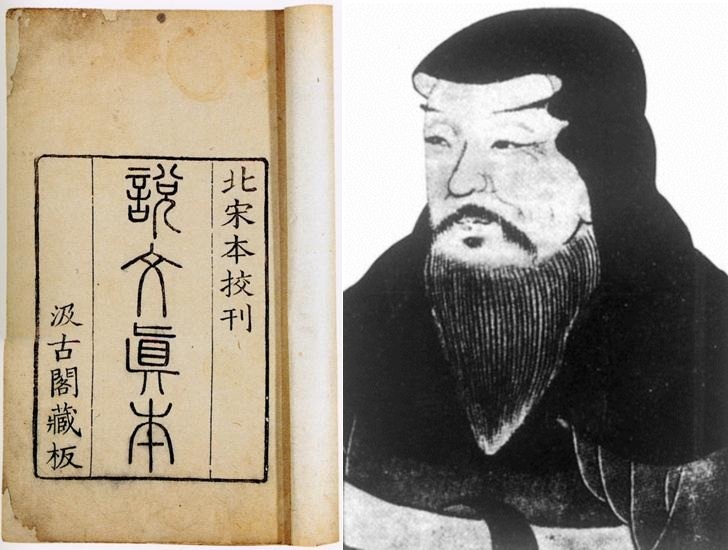 Примерно в 100 году н.э. появился Shuōwén Jiězì – первый словарь, где иероглифы были разбиты по ключам: группировка производится по базовым графическим элементам иероглифов, что упрощает поиск толкований иероглифов в тех случаях, когда даже примерное значение слова неизвестно. Словарь содержит 9353 иероглифов, известен его автор: Сюй Шень.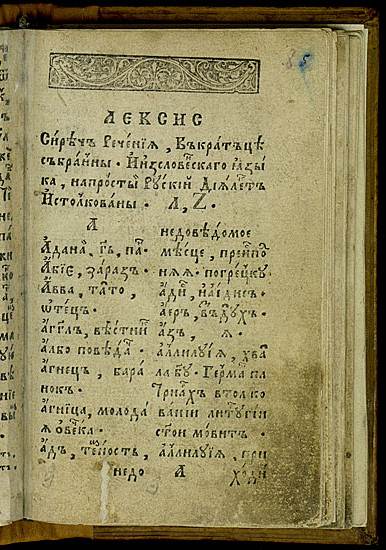 Второе подготовленное сообщение«Самый первый славянский словарь»Самый ранний из дошедших до нас рукописных славянских словарей – это так называемый азбуковник. Он был создан в 1282 в качестве приложения к Кормчей книге и содержа толкования 174 слов. Ну а самый первый печатный словарь был издан в 1596 году в качестве приложения к грамматике Лаврентия Зизания. В нем содержится перевод 1061 слова со старославянского языка на древнерусский.Третье подготовленное сообщение«Расцвет лексикографии»На протяжении большей части истории своего существования, словари были литературой исключительно для профессионалов, и среди простых людей не пользовались особой популярностью, да и не были особенно доступны. Тот бум словарей, который наблюдается сейчас, стал проявляться только в середине двадцатого века, когда стало понятно, что словарь не просто книга, в которой разъясняются непонятные слова, а в некотором роде проводник культуры. Один из опросов, проводившихся в 90-е годы в Великобритании, показал, что хотя бы один толковый словарь есть в 90% британских семей. Больше, чем поваренные книги (70%) и Библия (80%).Возникли целые семейства словарей, составляемые едиными коллективами авторов по единым принципам:Следи толковых словарей русского языка можно выделить:БАС – Словарь современного русского литературного языка в семнадцати томах. М.–Л.: Изд-во АН СССР, 1950–1965.МАС – Словарь русского языка в четырех томах. / Под ред. А. П. Евгеньевой. М.: Русский язык, 1981–1984.СОШ – Ожегов С.И., Шведова Н.Ю. Толковый словарь русского языка. Изд. 4-е. М.: Русский язык, 1997.БТС – Большой толковый словарь русского языка / Сост. С. А. Кузнецов. – СПб., 1998.СШ – Толковый словарь русского языка с включением сведений о происхождении слов / Отв. ред. Н. Ю. Шведова. М., 2007.НБАС – Большой академический словарь русского языка. Гл. ред. А.С.Герд. СПб., 2012. На данный момент издан 21 том, начинающийся со слова «проделать» и заканчивающийся словом «пятью».Выполнение задания в группах.На партах лежат словари. Каждая группа составляет небольшой рассказ о своем словаре.Популяризация информации о словарях может происходить в игровых формах. Например, опыт проведения интеллектуального марафона «Знаешь ли ты, где хранят Вселенную?», посвященного автору Словаря русского языка С.И. Ожегову, учителя Тверской области Т.В. Булатовой в 2015 и 2016 г. Задания для 5 – 7 классов 2015 г.Задания для 5 – 6 классов 2016 г.Задания для 8 – 9 классов 2015 г.Задания для 7 – 8 классов 2016 г.Задания для 10 – 11 классов и для взрослых 2015 г.Задания для 9 – 11 классов 2016 г.Уроки знакомства со словарями с каждым годом могут включать информацию о все более новых лексикографических изданиях и формировать умения ими пользоваться. В то же время необходимо обогащать активный и потенциальный словарный запас учащихся, расширять объем используемых в речи грамматических языковых средств для свободного выражения мыслей и чувств в соответствии с ситуацией и стилем общения, а также совершенствовать другие умения: владение различными видами чтения, умение ориентироваться в информационном пространстве текста, анализировать чужие высказывания и создавать свои. Важно использовать на таких уроках тексты, связанные с определением роли словарей в жизни человека.Приведем пример урока на тему «Знакомство со словарями» для старших классов (автор – Левушкина О.Н.), позволяющего не только обогатить знания старшеклассников о достижениях лексикографии, но и формировать названные выше умения.  «СЛОВАРЬ – ДРУГ И ИНТЕРЕСНЫЙ ПОПУТЧИК В ПУТЕШЕСТВИИ ПО СЛОВАРНЫМ СТРАНАМ»Цель урока: совершенствовать навыки работы со словарями, навыки ознакомительного чтения. Оборудование: мультимедийный проектор и презентация, раздаточный материал, выставка словарей, на каждом столе – комплекты словарей для работы на уроке.Организационный момент: класс делится на группы, количество которых совпадает с количеством представляемых на уроке словарей. В течение занятия ответы каждой группы оцениваются баллами. В конце занятия побеждает команда, набравшая наибольшее количество баллов.  ВИКТОРИНА «РУССКОЙ РЕЧИ ГОСУДАРЬ, ПО ПРОЗВАНИЮ СЛОВАРЬ» (Я. Козловский)Вопросы викторины:К какому древнему памятнику был приложен самый старый из дошедших до нас толковых словариков непонятных слов?(Ответ: Самый старый из дошедших до нас толковых словариков непонятных слов был приложен к Кормчей книге 1282 г. Словарик насчитывал всего 174 слова, среди которых были слова греческие, древнееврейские, церковно-славянские, некоторые библейские имена собственные. Слова в нем располагались произвольно)Кто был автором первого печатного словаря в России?(Ответ: Автором первого печатного словаря в России был Лаврентий Зизаний, ученый-филолог, автор первой собственно славянской грамматики, к которой и был приложен словарь, называвшийся «Лексис, сиречь речения вкратце собранны и из словенского языка на просты русский диалект истолкованы» 1596 г.)Кто из известных российских ученых стоял у истоков «Словаря Академии Российской, производным порядком расположенного» (СПб, 1789-1794 гг.) – первого большого (академического) толкового словаря русского языка в шести частях?(Ответ: У истоков «Словаря Академии Российской, производным порядком расположенного» стояли М.В. Ломоносов, В.К. Тредиаковский и др.)Кто из авторов словарей первым использовал в названии словаря слово «толковый»?(Ответ: Первым использовал в названии словаря слово «толковый» В.И. Даль, назвав свой словарь «Толковый словарь живого великорусского языка»)Под каким псевдонимом издавал свои литературные произведения В.И. Даль?(В.И. Даль издавал свои литературные произведения под псевдонимом Казак Луганский)В каком году был впервые издан однотомный нормативный «Словарь русского языка» С.И. Ожегова?(однотомный нормативный «Словарь русского языка» С.И. Ожегова был впервые издан в 1949 году)Какой из названных ниже словарей является самым полным толково-историческим и нормативным словарем литературного языка XIX – XX вв.- «Словарь современного русского литературного языка под редакцией А.М. Бабкина, С.Г. Бархударова, Ф.П. Филина и др.» 1948-1965 гг.- «Толковый словарь русского языка» под редакцией Д.Н. Ушакова 1935-1940 гг.(Ответ: «Словарь современного русского литературного языка под редакцией А.М. Бабкина, С.Г. Бархударова, Ф.П. Филина и др.» является самым полным толково-историческим и нормативным словарем литературного языка XIX – XX вв., он состоит из 17 томов и содержит 120 480 слов. Его называют большой академический словарь русского языка. В 1970 году он был удостоен Ленинской премии.«Толковый словарь русского языка» под редакцией Д.Н. Ушакова состоит из 4 томов и содержит 85 289 слов).Как называется отрасль лингвистической науки, занимающаяся составлением словарей?(Ответ: Отрасль лингвистической науки, занимающаяся составлением словарей, называется лексикографией)Словари по своему назначению делятся на энциклопедические и лингвистические (языковые, филологические). Назовите как можно больше типов лингвистических словарей.ИНФОРМАЦИЯ ОБ ОЗНАКОМИТЕЛЬНОМ ЧТЕНИИПри ознакомительном чтении текст прочитывается как можно быстрее с целью понять основное содержание и общую структуру текста или выбрать главные факты.Для этого вида чтения достаточно понимание 70% текста; главное - это умение выделить и понять ключевые слова. При обучении этому виду чтения необходимо научиться обходить незнакомые слова и не прерывать чтение, если такое встречается. Главное - это уметь обобщить содержание текста, т.е. синтезировать основную коммуникативную задачу текста - какую информацию он дает и какие мысли являются наиболее важным. Такой вид чтения часто используется и при работе со специальной литературой. В отличие от просмотрового чтения, при ознакомительном чтении уже возникает вопрос не только о чем этот текст, но и что именно говорится в нем по тем или иным вопросам. Мы не только понимаем содержание прочитанного, но и можем доказать свою точку зрения относительно содержания, охарактеризовать главные действующие лица и оценить их поступки. Кроме этого мы в состоянии дать оценку прочитанному - интересно ли оно нам, понятно ли, нашли ли мы для себя что-то новоеОЗНАКОМИТЕЛЬНОЕ ЧТЕНИЕ СЛОВАРЕЙОпределите последовательность знакомства с книгой:- фрагменты содержания- автор- предисловие- аннотация- заголовок- оглавлениеВ чем, по-вашему, особенность знакомства со словарями (в отличие от небольшого текста или художественной книги)?Разделитесь на группы с целью ознакомительного чтения одного из словарей. Ознакомьтесь со словарем по следующему плану:Автор словаря. Что я знаю об авторе (фамилия, имя, отчество; научные проблемы, которыми занимается или занимался автор; место работы)? Название словаря. Какую информацию (уже известную и новую) оно несет? (Обратите внимание на подзаголовок)Издательство, в котором словарь вышел в свет. Входит ли словарь в состав определенной серии? Каково общее впечатление от книги, которую вы держите в руках? Что вы узнали о словаре из его аннотации?Что представляет собой оглавление словаря? Прочитайте предисловие к словарю, используя приемы ознакомительного чтения. Какую основную информацию доносит до своих читателей автор в предисловии?Что вы можете сказать об особенностях структуры словаря?Прочитайте на выбор несколько словарных статей. Что вы можете сказать об их содержании?Подведите итог вашего знакомства со словарем. Что вас заинтересовало в его содержании, структуре? Хотели бы вы иметь этот словарь в личной библиотеке или библиотеке школы, института, университета? С какой целью вы его использовали бы?Подготовьте небольшое сообщение по предложенному плану о словаре, с которым вы знакомились. (эксперты оценивают качество и полноту изложенной информации, качества речи участников).ОЗНАКОМИТЕЛЬНОЕ ЧТЕНИЕ ТЕКСТА О СЛОВАРЯХ (используется фрагмент интервью журналиста с поэтами и переводчиками о роли словарей в их жизни).Предтекстовые заданияИспользуя словарь ударений, определите постановку ударения в слове глашатай.С помощью толкового словаря русского языка определи значение слова спесь. Как можно определить значение словосочетания национальная спесь?Как вы понимание значение словосочетаний живопись примитивистов, наивная живопись?Пользуясь фразеологическим словарем, определите значение и употребление  фразеологизмавсеми фибрами души. Прочитайте культурологический комментарий, определите значение словафибры. Назовите слова, в которых пишется одна буква. В случае затруднений обращайтесь к орфографическому словарю.гу(м,мм)анитарный 				дра(м,мм)атический 				ко(л,лл)ега 					мирово(з,зз)рение 				профе(с,сс)ия 					скло(н,нн)ость 					Притекстовые заданияОзнакомьтесь с содержанием текста, опираясь на ключевые слова.Иван Толстой: Рано или поздно словарь входит в нашу жизнь, и удивляешься, как можно было без него существовать. Есть люди, которым уже в 10 лет не лень сползти со стула, посмотреть что-то в словаре, а есть люди, которых приучают к словарю какие-то неизбежные драматические обстоятельства жизни. Поговорить о словарях я пригласил в нашу студию моего коллегу поэта Игоря Померанцева и переводчика Александра Ливерганта. Игорь, обычно, если спросить человека, любит ли он словари, он, скорее всего, удивится: а что там в них любить? Большинство гуманитарных людей пользуется словарями, а вот чтобы любить словарь, тут, наверное, нужно либо опыт иметь, либо профессию, либо просто склонность. А вот вы любите словари? Игорь Померанцев: Я думаю, что  писатели должны любить словари всеми фибрами души, поскольку без любви невозможно работать с языком. Я люблю работать с языком, я люблю погружать в него руки по локоть и, конечно, в словари тоже. Вот какое наблюдение я сделал: в изобразительном искусстве возможна так называемая наивная живопись, живопись примитивистов. А вот в литературе поэты и писатели-примитивисты невозможны. Почему? Потому что краска первозданна, а язык имеет свои корни, слова имеют свою родословную, свою биографию, часто этим словам тысяча, две, три тысячи лет. Вот такие бывают породистые слова. Иван Толстой: Какие словари вы любите больше всего? Игорь Померанцев:   У меня дома много словарей. Там столько неожиданностей. Например, открываешь – карточная игра бридж. Оказывается, это слово русского происхождения. Оказывается, есть какое-то старорусское слово бирич, и означает оно глашатай. Листаешь дальше словарь – пунш, который в русский язык тоже вошел, и который прославил Пушкин. Глядишь, а это индийское слово, из санскрита, которое означает пять. Иван Толстой: А на мировоззрение ваше как-то смогли повлиять словари? Игорь Померанцев: Мировоззрение, конечно, такое громогласное слово, и о себе немножко глупо говорить: вот у меня такое-то мировоззрение. Но какие-то наблюдения, маленькие открытия я, конечно, сделал. Например, этимологические словари. Это, действительно, откровение, открытие, когда ты понимаешь, что твой родной, любимый, великий язык соткан из других языков, что ты говоришь, и в твоей речи гудит, рокочет санскрит, греческий, латынь, древнееврейский. Кроме того, этимологические словари сбивают с тебя  национальную спесь. Ты понимаешь, что ты без чужеземных заемных слов останешься гол, причем гол в самом прямом смысле. Давайте пройдемся по одежде. Башмаки, туфли, сандалии – не русские слова. Чулки, брюки – не русские слова. Свитер, кофта, тужурка, кепка, шапка…. Иван Толстой:Переводчик Александр Ливергант переводит в обе стороны. Что дает человеку вообще пользование словарем, кроме того, что он находит нужный ему перевод того или иного термина?Александр Ливергант: По-моему, словарь человеку дает только то, что человек сам собой представляет. Очень часто переводчик извлекает из словаря только значение слова и ничего больше. Ты должен идти словарю навстречу. И тогда, в случае взаимного чувства, словарь может тебя многому научить. Потому что люди, которые по-настоящему любят словари, они порой листают их без особой надобности или читают словарную статью, что я очень люблю делать. После того, как ты нашел нужное тебе значение, просто  интересно узнать, чем живет то или иное слово и в каком направлении развивается такая порой детективная история того или иного понятия. Словарь может быть другом и удивительно интересным попутчиком в путешествии по словарным странам.Послетекстовые задания1) Определите, соответствуют ли данные утверждения содержанию текста.а) Иван Толстой считает, что все люди любят словари;б) Игорь Померанцев считает, что в литературе невозможны писатели-примитивисты;в) словари содержат много неожиданностей, с их помощью можно сделать много открытий;Г) этимологические словари не сбивают с читателей национальную спесь;Д) если ты будешь идти словарю навстречу, он сможет тебя многому научить.Расположите приведенные фразы в последовательности, соответствующей содержанию текста. Определите, кому принадлежат эти реплики.•…твой родной, любимый, великий язык соткан из других языков… ты говоришь, и в твоей речи гудит, рокочет санскрит, греческий, латынь, древнееврейский…•…словарь дает человеку только то, что человек сам собой представляет. Очень часто переводчик… извлекает из словаря только значение слова и ничего больше…•…люди, которые по-настоящему любят словари, …порой листают его без особой надобности или читают словарную статью…•… большинство гуманитарных людей пользуется словарями, а вот чтобы любить словарь, тут, наверное, надо либо опыт иметь, либо профессию, либо какую-то просто склонность…•…язык имеет свои корни, слова имеют свою родословную, свою биографию, часто этим словам тысяча, две, три тысячи лет…•…есть люди, которым уже в 10 лет не лень сползти со стула, посмотреть что-то в словаре, а есть люди, которых приучают к словарю какие-то неизбежные драматические обстоятельства…Найдите фразу, которую можно использовать в качестве заголовка ко всему тексту.ДОМАШНЕЕ ЗАДАНИЕ:Прочитайте текст внимательно, используя изучающий вид чтения. Составьте план текста.Подчеркните в тексте фразы, которые вы хотели бы запомнить. Укажите, где можно использовать эти сведения.Передайте содержание текста устно.Сделайте выводы на основе прочитанного.Напишите сочинение-рассуждение на основе прочитанного текста.ПОДВЕДЕНИЕ ИТОГОВ.Таким образом, работа со словарями является неотъемлемым элементом современного процесса преподавания русского языка. Используя современные приемы работы со словарным материалом, активно внедряя в процесс обучения работу с лексикографической литературой, учителя-предметники (не только учителя русского языка и литературы) способны активно формировать культуру обращения со словарем как неотъемлемую характеристику современной языковой личности. 3. Формы занятий, направленные на  умение использовать словари (в том числе - мультимедийные) при решении задач построения устного и письменного речевого высказывания, осуществлять эффективный и оперативный поиск на основе знаний о назначении различных видов словарей, их строения и способах конструирования информационных запросовВажное умение, которое необходимо формировать при работе со словарями на уроках по любой школьной дисциплине, - умение ориентироваться в том, каким словарем в каком случае необходимо воспользоваться, а значит, осуществлять эффективный и оперативный поиск на основе знаний о назначении различных видов словарей, их строения и способах конструирования информационных вопросов. Свободное пользование словарями дает возможность учащимся использовать словари, в том числе мультимедийные, при решении задач построения устного и письменного речевого высказывания.Приведем примеры различных форм работы на уроках, позволяющих формировать у учащихся данные умения.Например, на уроках по различным школьным дисциплинам можно периодически давать комплекс заданий, который выполняется индивидуально или в группах и условно называется  «К какому словарю мы обратимся?». Этот комплекс заданий может выглядеть на уроках русского языка примерно так: 1. Подберите близкие  по смыслу слова к слову «СМЕКАЛИСТЫЙ».
2.  Подберите противоположное по смыслу слово к слову «МИЛЫЙ». 
3.  Как произнести эти слова: ТОРТЫ, ЗВОНИШЬ, ОБЕСПЕЧЕНИЕ. 4.  Как написать слово: «непрИступный» или  «непрЕступный»? 5.  Определите, какое значение имеет слово «КАЛЕНДАРЬ». 6.  Объясните выделенное слово в предложении: «Пройдя непростой жизненный путь, дедушка сел за МЕМУАРЫ».7. Чем отличаются слова «НЕВЕЖА» и «НЕВЕЖДА»?8.  Слово «ГРЕБЕНЬ» однозначное или многозначное?9.  Из какого языка заимствовано слово «ШКОЛА»?10. Подберите близкие  по смыслу слова к слову «ДОБРОТА».Или задание, которое также может выполняться как индивидуально, так и в группах, для которого учитель (возможно, учащиеся под руководством учителя) готовит карточки со словарными статьями из различных словарей. Задание для групп: 1 группа: Выбрать карточки со словарными статьями из толкового словаря. 2 группа: Выбрать карточки со словарными статьями из словаря иностранных слов.3 группа: Выбрать карточки со словарными статьями из словаря синонимов.На каждой карточке напечатана буква определённого цвета на каждом ряду. Проверяем себя. Если вы всё сделали правильно, то составьте слово из букв, которые вы видите на карточке).- Какое слово у вас получилось? (МОЛОДЕЦ)	Важно научить школьников работать со словарной статьей, исчерпывать информацию, заключенную в ней. Приведем фрагмент урока с исследовательской работой словарной статьи из словаря В.И. Даля. Слово учителя.Словарь – сокровищница народа. Он передаёт всё, что копилось человечеством за тысячи лет. Давайте убедимся в этом. Сейчас мы проведём исследование словарной статьи В. И. Даля. Однажды великий мастер художественного слова в своём стихотворении написал:Унылая пора! Очей очарованье!Приятна мне твоя прощальная краса/Кому принадлежат эти строки? О какой поре идёт речь? Из какого стихотворения эти строки?Эти строки из стихотворения «Осень», написанное поэтом в Болдино в 1833 году. Именно это слово нас интересует.  Исследование словарной статьи.– Положите перед собой статью из словаря В.И. Даля со словом «осень».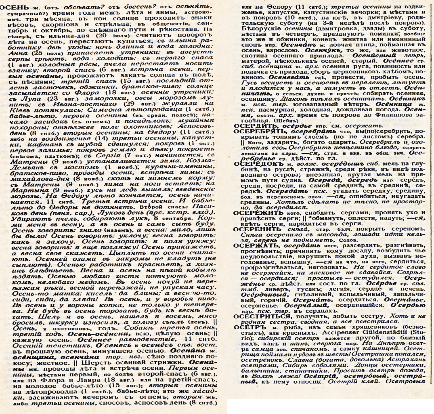 – Каждая словарная статья начинается со слова, значение которого разъясняется. Мы рассматриваем слово «осень». Запишите в своих материалах слово «осень».– Что идёт дальше? (Помета) – Что такое помета? Какие пометы бывают? (ПОМЕТА | Толковый словарь Ожегова, -ы, ж 1. То же, что пометка. 2. В словарях: специальное дополнительное указание, сопровождающее толкование слова, его описание. Грамматическая п. Стилистическая п.)– Какой пометой обозначено слово «осень»? (Женский (род).  – Посмотрите на слайд № …, какая это помета?  (Грамматическая помета).– Записываем: женский (род) – грамматическая помета – Дальше идёт текст в скобках. Что это за вопросы?– Даль предполагает, что от этих слов могло образоваться слово «осень».– Какое значение даёт словарь слову? (Время года меж лета и зимы (основное); три месяца, в которых солнце проходит знаки весов, скорпиона и стрельца (астрономическое); сентябрь и октябрь до снежного пути и рекостава (в общежитии). – Какое из значений основное? (Время года меж лета и зимы).– Записываем: время года меж лета и зимы.– Определите, какой это способ толкования? – Какие способы вы знаете?Задание: Определите способ толкования через указание более широкого класса и отличительных признаков.Задание: Остальные значения и пометы запишите самостоятельно, опираясь на материалы к исследованию. Три месяца, в которых солнце проходит знаки весов, скорпиона и стрельца (астрономическое); сентябрь и октябрь до снежного пути и рекостава (в общежитии).– Чем отличаются друг от друга эти значения? (Разные области). – Какие?– Что понимаете под словом «общежитие»? (в народе).– Хорошо, что идёт после значений? (Народный календарь).– Записываем: народный календарь. – Посмотрите, что в календаре отражается? (Поверья, приметы, связанные с сельскохозяйственным календарём).– Что следует за календарём? – смотрите до слова «осень-осенски». (Пословицы, поговорки).– Запишите.– Только ли пословицы и поговорки встречаются? Что ещё есть? – Посмотрим, кто у нас сегодня самый внимательный. (Загадка).Учащиеся заполняют в ходе работы следующий бланк:ИССЛЕДОВАНИЕ СЛОВАРНОЙ СТАТЬИ «ТОЛКОВОГО СЛОВАРЯ ЖИВОГО ВЕЛИКОРУССКОГО ЯЗЫКА» В.И. ДАЛЯСлово - __________________Помета -__________________Основное значение - _______________________________________________Способ толкования - _______________________________________________Другие значения – ______________________________________________________________________________________________________________________________________________________________________________________________________Кроме значения в статье помещены:_________________________________________________________________________________________________________________________________________________________________________________РАЗМЫШЛЕНИЯ ПО РЕЗУЛЬТАТАМ ИССЛЕДОВАНИЯПродолжите фразу. В своих рассуждениях используйте все материалы исследования.Если словари наши помощники, то словарь В.И. Даля сегодня помог мне ____________________________________________________________________________________________________________________________________________________________________________________________________________________________________________________________________________________________________________________________________________________________________________________________________________________________________________________________________________________________________________________________________________________________________________________________________________________________________________________________________________________________________________________________________________________________________________________________________________________________________________________________________________________________________________________________________________________________Закрепление.– Как вы думаете, почему включил в свой словарь Даль пословицы, поговорки, загадки?– В основу своего словаря Даль положил язык народа. В. И. Даль был заботливым собирателем русской речи: меткая самобытная пословица, поговорка, загадка, сказка находили в нём бережного хранителя. Отсюда и та необыкновенная полнота, с которой отражается народное речевое творчество в составленном им словаре. Это является ещё одним доказательством того, как тесно связан словарь с историей нашего народа.– Кстати, в статье вам попалось выражение «бабье лето». Кто знает, что оно означает? А кто знает, откуда пошло такое название?Согласно Большой советской энциклопедии, исходное значение словосочетания «бабье лето» — «пора, когда на осеннем солнце ещё могут погреться старые женщины». Также выражение связывают с тем периодом в жизни крестьян, когда заканчивались полевые работы и женщины принимались за домашние дела. На Руси эти дни отмечались, как сельские праздники. – Мы рассматривали осень как время года, а дальше смотрите: опять слово «осень», только теперь в каком значении? (Год). – Правильно! А какой это будет способ? (Описательно-синонимичное определение).– Задание.  Посмотрите в своих материалах на картинку «Способы определения»  и попробуйте ответить. Задание выполняете в группе. Не забывайте совещаться друг с другом. – Какие ещё слова, связанные со словом «осень» помещены в статье? Перечислите их. Как они связаны со словом. – Для чего они помещены в статью? (Для развёрнутого и образного определения слова).– Давайте для сравнения заглянем в Словарь русского языка С.И. Ожегова и посмотрим, как у него раскрывается значение слова «осень»:ОСЕНЬ, -и, ж. Время года, следующее за летом. Золотая о. Поздняя о. По осени (осенью; устар. и прост.). О. жизни (перен.: о старости). ||прил. осенний, -яя, -ее.– Итак, мы провели с вами большое исследование и теперь нам нужно сделать вывод – в чём особенность словарной статьи?– Словарь совершенно незаменим, когда речь идёт о живом народном языке, когда нужны сведения о словах областных, о народных верованиях, нашедших отражение в лучших произведениях русской классической и современной литературы.	С целью включения новых знаний о словаре В.И. Даля в систему знаний о словарях, формирования умений пользования словарями, построения своего высказывания, в заключение такого урока эффективными будут задания: – Наше исследование завершим выводом в виде небольшого размышления. В ваших карточках найдите последнее задание «Размышления по результатам исследования». Продолжите фразу: «Я думаю, С. Я. Маршак назвал словарь Владимира Ивановича Даля древней рассыпанной повестью, потому что…».  В своих рассуждениях используйте все материалы исследования. Воспользуйтесь цитатой Александра Сергеевича Пушкина и стихотворением Самуила Яковлевича Маршака. Ребята, а вы сегодня молодцы, и за все ваши старания я хочу наградить вас медалью «Юный исследователь».– Выполнить мини-исследование дома, используя словарную статью «телега». Заполнить исследовательские листы.4. Формы занятий, направленные на пользование толковыми словарями для извлечения необходимой информации, прежде всего - для определения лексического значения (прямого и переносного) слова, принадлежности к его группе однозначных или многозначных слов, определения прямого и переносного значения, особенностей употребленияВ работе с толковыми словарями традиционным является задание определить лексическое значение слова по словарю. Разновидности заданий, связанных с работой с толковым словарем, описаны в п. 1.2.Как правило, обращение к толковому словарю связано либо с изучением раздела «Лексика» в 5 и 6 классе, либо с текстовой деятельностью на разных уроках, либо с уроками изучения системы языка. 1. Так, при изучении лексического значения слова возможно такое задание, которое можно выполнять в группах: найдите ошибки в толковании лексического значения слов и исправьте их; запишите верное толкование лексического значения. В случае затруднений обращайтесь к словарям.1) Ассорти – публичная распродажа.2) Мольберт – картина с изображением цветов, плодов, дичи, рыбы.3) Пейзажист – человек, который проверяет и исправляет текст.4) Редактор – художник, рисующий пейзаж.2. Для закрепления знаний о лексическом значении, о переносном значении слова можно использовать задания следующего типа: составьте словосочетанияс данными в скобках словами. Запишите словосочетания, в которых выделенные слова будут иметь переносное значение. В случае затруднений обращайтесь к словарю. Горячий (молоко, печь, время)Разбить (стекло, чашку, жизнь)Лёгкий (пиджак, пух, характер)Свежий (хлеб, ветер, газета)3. Пониманию лексического значения слов и включению их в речь учащихся способствуют комбинированные задания: из списка слов выпишите устаревшие слова, архаизмы; составьте с одним из этих слов предложение и запишите в тетрадь.Дорога, кибитка, скакать, ямщик, жандарм, боярин, газета, городовой, министр. 4. Соотнесите совпадающие по значению устаревшие слова из первого столбика с современными словами второго столбика.	Уста			сапоги	Жбан			глаза	Рушник		губы	Чёботы		ладонь, рука	Очи			кувшин с крышкой	Длань			вышитое полотенце5. Выпишите только те слова, которые являются неологизмами. Воспользовавшись словарем неологизмов, объясните, что обозначают эти слова. Приведите примеры их употребления в речи. Интернет, компьютер, ракета, космонавт, менеджер, врач, фломастер.	6. Найдите устаревшее слово, объясните его значение:		Глаз, зрачок, око	7. Найдите новое слово, объясните его значение:Ручка, маркер, перо8.Найдите «четвёртое лишнее».Предметы быта: стол, утюг, коромысло, кастрюля.Обувь: кеды, босоножки, ботфорты, кроссовки.Одежда: пальто, плащ, шуба, кафтан.	9. Ниже приведены толкования некоторых слов из «Словаря живого великорусского языка» В.И. Даля. Догадайтесь, каким словам даны толкования. 1) Палка, прут, спица, заострённая с конца или с концов, железная, костяная, деревянная протыкалка с ушком или без ушка (игла).2) Вязкое, липкое вещество для сплочения в одно частей чего-либо (клей).3) Роговистые, трубчатые нити, растущие на теле человека и большей части млекопитающих  (волосы).4) Куча, толпа насекомых (рой).5) Всякое многоствольное низменное растение, многолетнее растение с деревянистым стволом, малорослое дерево (куст).6) Отверстие, проём в стене или ограде для прохода и проезда; широкие двери для езды (ворота).10. Знакомство со следующими словарными статьями позволит создать проблемную ситуацию при изучении темы «Однозначные и многозначные слова» на уроках русского языка в 5 классе.– Прочитайте две словарные статьи.Добро – 1. Все положительное, хорошее, полезное. От добра добра не ищут. 2. Имущество, вещи. Накопить добра. 3. О чем-нибудь плохом, негодном (неодобр., пренебрежит.). Такого добра нам и даром не надо. (Ожегов 1990, С. 172)Доверие – уверенность в чьей-нибудь добросовестности, искренности и правильности чего-нибудь. (Ожегов 1990, С. 173) Питать доверие к кому-нибудь. –Знакомы ли вам эти слова? – Часто ли вы используете эти слова в своей речи? – Чем принципиально отличаются данные словарные статьи? (Количеством значений у слова.) – Составьте и запишите свои предложения со словом добро в любом из его значений или со словом доверие.11. Работа с толковыми словарями возможна и на уроках изучения системы языка. Например, при изучении причастия работа с толковым словарем позволяет более полно осмыслить особенности не только лексического, но грамматического значения слов этой части речи. Приведем один из приемов работы на этапе закрепления изученного материала по теме «Причастие». Учитель дает задание сравнить слова Белый (снег) – белеет (снег) – белеющий (снег), определив их лексическое значение по толковому словарю русского языка. Учащиеся находят словарные статьи к слову белый в словарях В.И. Даля и С.И. Ожегова:БЕЛЫЙ, о цвете, масти, краске: бесцветный, противный черному. | В сравнительном смысле, светлый, бледный. (В.И. Даль)БЕЛЫЙ, -ая, -ое; бел, бела, бело и бело. 1. Цвета снега или мела. Белая бумага. Б. парус. 2. полн. ф. Светлый, в противоположность чему-н. более темному, именуемому черным (С.И. Ожегов).Делается вывод, что у слова белый лексическое значение цвета; грамматическое – признака предмета.Сравнивая лексическое значение слов белый, белеть и белеющий, учащиеся приходят к выводу, что слово белый означает постоянный признак, белый снег уже не изменит цвета. Глагол белеть означает действие, которое происходит в конкретный момент. Снег может белеть, а может розоветь на закате, может темнеть от сумерек, искриться на солнце и др. Белеющий снег – тот, который сейчас белеет, это признак по действию, которое совершает предмет или которое совершается с предметом в настоящий момент. После такой работы делается вывод о том, что прилагательное обозначает более постоянный признак, причастие же – признак по действию, которое совершается в конкретный момент и которое не постоянно. 13. Обучение работе с толковыми словарями зачастую тесно связана с обучением терминологии. В этом может помочь такой прием, как творческое списывание. Приводимые ниже материалы заданий иллюстрируют, как этот прием можно использовать на уроках по разным школьным дисциплинам как в начальной, так и в средней и старшей школе: по русскому языке, математике, природоведению, изобразительному искусству, музыке, истории и др. Задание: Напишите на месте точек подходящие по смыслу слова. Проверяйте себя по словарю.I. РУССКИЙ ЯЗЫК.  1) Букву или часть слова, где возникает опасность ошибки называют ... . 2) Раздел науки о языке, изучающий происхождение слов, называют ... . 3)  ... – это слова, совпадающие по звучанию, но полностью расходящиеся по значению. 4) ... – это слова, противоположные по значению. 5) ... – это слова, совпадающие или близкие по значению.Учащиеся списывают предложения, последовательно вставляя слова Орфограмма, этимология, омонимы, антонимы, синонимы.II. МАТЕМАТИКА.   1) Размер, объём, протяжённость предмета называется ... . 2) ... – равносторонний прямоугольник. 3) ... – это единица длины, сотая часть метра. 4) Основная единица массы, равная тысяче граммов, - ... . 5) Мера длины, равная тысяче метров - ... . 6) Инструмент для вычерчивания окружностей называется ... .Учащиеся списывают предложения, последовательно вставляя слова: величина, квадрат, сантиметр, килограмм, километр, циркуль.III. ПРИРОДОВЕДЕНИЕ (ЕСТЕСТВОЗНАНИЕ).... – это коллекция засушенных растений.  2) Видимая граница неба и земной или водной поверхности называется ... . 3) Чтобы точно определить стороны света, нужно воспользоваться  ... . 4) Солнце всходит на ...  и заходит на ....Учащиеся списывают предложения, последовательно вставляя слова: гербарий, горизонт, компас, запад, восток.IV. ИЗОБРАЗИТЕЛЬНОЕ ИСКУССТВО.   1) ... - прозрачные краски, разводимые на воде, и картины, написанные такими красками. 2) Общий вид какой-то местности или рисунок, картина, изображающая виды природы, описание природы в литературном произведении – это ... . 3) ... – это изображение человека на картине, фотографии, в скульптуре. 4) ... – это картина с изображением крупным планом предметов: цветов, плодов, битой дичи, рыбы, утвари.Учащиеся списывают предложения, последовательно вставляя слова: акварель, пейзаж, портрет, натюрморт.V. МУЗЫКА.1) ... – благозвучная последовательность звуков, образующая музыкальное единство, напев. 2) Большое музыкальное произведение для оркестра называется ... . 3) ... – это театральное представление, танцы и пантомима, сопровождаемые музыкой. 4) ... – музыкально-драматическое произведение (или представление такого произведения на сцене), в котором действующие лица поют в сопровождении оркестра.Учащиеся списывают предложения, последовательно вставляя слова: мелодия, симфония, балет, опера.VI. ИСТОРИЯ1) ... называют человека, совершающего подвиги, необычного по своей храбрости, доблести, самоотверженности. 2) Главный город государства называют ... . 3) Старинный воинский доспех в виде рубашки из металлических колец называют ... . 4) ... – это собрание горожан для решения общественных дел на Руси в 10-15 веке. 5) ... называют приём пищи, еду в монастыре.Учащиеся списывают предложения, последовательно вставляя слова: герой, столица, кольчуга, вече, трапеза14. Игра «Справочный стол»Учащиеся или собирают на писанные на карточках слова и их значения (упрощенный вариант) или определяют слово по его лексическому значению самостоятельно, проверяя себя  по словарю.... тетрадь из плотных листов в переплёте для рисунков, коллекций, фотографий? (Альбом)   ... форма деятельности, при которой участвующие стремятся превзойти друг друга? (Соревнование)   ... комплексное спортивное сооружение с трибунами для зрителей и со специально оборудованными площадками для тренировок, состязаний? (Стадион)   ... соревнование спортивных команд – бег, движение на дистанции, при котором на определённом этапе один спортсмен, сменяясь, передаёт другому условленный предмет? (Эстафета)   ... стационарное учреждение для лечения, профилактики заболеваний и отдыха? (Санаторий)   ... краткий перерыв между действиями спектакля или отделениями концерта, циркового представления? (Антракт)… погодная запись исторических событий. (Летопись)… наблюдательная вышка над зданием пожарной части, ещё так называют очень высокого человека. (Каланча)… ударная часть молота, также называют женщину из простонародья. (Баба)… красная строка, отступ вначале строки. (Абзац)… кусок камня или металла для высекания огня ударом о кремень. (Огниво)… этот орган как символ души, переживаний, чувств. (Сердце)15. Игра «Следствие ведут знатоки». Определите, в каком значении употреблено слово масса. Над маленьким садиком нависла масса высотного дома. В лесу на нас набросилась масса комаров. В цирке мы получили массу впечатлений. В соревнованиях по спортивному ориентированию участвует масса народа. На завтрак я люблю творожную массу. Ещё мой дедушка призывал вернуть книгу в массы.(Слова для справок: тяжесть, тьма, много, множество, смесь, народ)- Какой словарь поможет справиться с этим заданием? (Толковый и словарь синонимов.)16. Прочитайте сказку Ф. Кривина. Определите, на каком языковом явлении основан смысл сказки. Найдите слово в  прямом и переносном значении, которые обыгрывает писатель. Составьте с этим словом в прямом и переносном значении свои предложения.ПАРУС– Опять этот ветер! – сердито надувается Парус. – Ну разве можно работать в таких условиях?Но пропадает ветер – и Парус обвисает, останавливается. Ему уже и вовсе не хочется работать.А когда ветер появляется снова. Парус опять надувается: 
     – Ну и работенка! Бегай целый день, как окаянный. Добро бы еще хоть ветра не было... (Ф. Кривин) (Надуваться – многозначное слово, автор обыгрывает его прямое  ‘наполнившись воздухом, стать упругим, напрячься от ветра’ (Ожегов 1990, С. 378) и переносное ‘рассердившись на кого-то, обидеться’ (Ожегов 1990, С. 378) значения).	17. Прочитайте отрывок из стихотворения «О полете во сне» современного юного московского поэта Олега Печерникова.Что же такое полет?Падение наоборот?Птица по небу летит!Человек падает – тоже летит!Мотоцикл мчится – тоже летит!Даже время, и то летит!..Найдите в толковом словаре русского языка толкования многозначного слова лететь,  соответствующие использованным в стихотворении. 	18. Найдите в словаре понравившееся вам многозначное слово, составьте с ним несколько предложений, используя его разные значения. Работа с толковыми словарями необходима на уроках по всем школьным предметам. Приведем данные о такой работе из практики учителя физики Т.Ф. Торбиной (См. сборник «Со словарями по жизни»).Для любого учителя-предметника чрезвычайно важными становятся вопросы: Как человек может получить информацию? (С помощью органов чувств? зрения, слуха, обоняния, осязания и вкуса.) Что помогает нам найти информацию о словах? (Словари.)  Какие словари вам известны? (Толковый, фразеологический, орфографический словари, словарь иностранных слов, биографический словарь, словарь синонимов, орфоэпический, терминологический и другие.) Какими бывают словари по способу подачи информации? (Словари бывают печатные, иллюстративные, виртуальные, на электронных носителях, аудиословари и смешанного типа.)Мы выявили типы словарей и их функции на уроках физико-математического цикла и представили эту информацию в таблице 1.Таблица 1.Важно показать учащимся, как устроена словарная статья:Словарная статья состоит из заголовочного слова, его грамматической характеристики, рекомендаций по пунктуационному оформлению и иллюстративной зоны.При необходимости статью дополняют зона «Не смешивать!», зона дополнительного комментария, отсылочная зона.Продемонстрируем некоторые формы работы со словарями на уроке физики на примере заданий, отсылающих к «Словарю русского языка» С.И. Ожегова.В 7-ом классе при изучении темы «Масса тела» дается задание объяснить значение слова «масса» в каждом предложении, обращайтесь к толковому словарю и словарю физических терминов. • Масса у арбуза была больше, чем у тыквы. (Одна из основных величин механики — величина, измеряющая количество вещества в теле.)• Над детской площадкой нависла масса высотного здания. (О чем-нибудь большом, сосредоточенном в одном месте — переносное: темная масса здания.)• На нас сразу же набросилась масса кровожадных комаров. (Множество, большое количество кого-нибудь или чего-нибудь — разговорное: масса народу, масса пыли.)• Очень важно вернуть книгу в массы, заинтересовать людей чтением. (Широкие, трудящиеся круги населения, народ: книгу — в массы, воля масс.)• Мама прекрасно готовит ватрушки с творожной массой. (Тестообразное бесформенное вещество, густая смесь: древесная масса, сырковая масса.)В 9-ом классе при изучении темы «Законы Ньютона» работаем со словом «исследовать», которое  в толковом словаре имеет два значения: • подвергнуть научному изучению, например, исследовать законы природы;• осмотреть для выяснения, изучения чего-нибудь, например, исследовать больного.Задача состоит в составлении нескольких предложений с использованием слова «исследовать» в различных значениях. (Ребята выполняют задание.)В 7 классе ученики знакомятся с механическим движением и получают задание о скорости. Здесь учащиеся сравнивают все понятия о скорости которые существуют.1. Скоростью называют степень быстроты движения кого-либо, чего-либо.Большая, высокая, максимальная, бешеная скорость. Скорость полёта, течения.  Скоростьпули.  Рекорд скорости. Развить, увеличить скорость. Автомобиль мчится сголовокружительной скоростью.  Плетёмся со скоростью десять километров в час.2. Скоростью называют степень быстроты распространения чего-либо.Скорость света, звука. У всех электромагнитных волн скорость  распространения в вакууме одинакова.3. Скоростью называют степень быстроты совершения какого-либо действия, протекания процесса.Скорость стрельбы. Скорость горения. Скорость вычисления.  Скорость вращения. Изменение скорости.4. Скоростью называется большая быстрота движения или  осуществления чего-либо.Срежем угол для скорости.5. Скоростью называют тяговую силу автомашины, трактора и т.п.Сбавлять, сбрасывать скорость.Чем выше скорость автомобиля, тем плавнее переключаются передачи.6. В управлении автомобилем скоростями называют диапазоны работы двигателя.Первая (вторая, третья) скорость. Переключить скорость.7. В физике скоростью называют отношение пройденного телом пути к промежутку времени егопрохождения.Скорость атомов, электронов. Средняя скорость. Единица скорости.  Исчисление скоростей.8. Если что-либо происходит со скоростью черепахи, то это означает, что кто-либо или что-либо движется (делает что-либо) очень медленно.Ползёшь со скоростью черепахи.В русском языке очень много слов, пришедших из других языков. Нужно знать точное их значение, форму употребления, иначе можно допустить ошибки. Для этого работаем со словарем иностранных слов.Ученикам предлагаются задания, которые они выполняют   с помощью словаря иностранных слов: найдите, пожалуйста, в словаре иностранные слова, дайте их толкование и назовите языки, из которых они пришли. Слова для работы: атмосфера, атом, барометр, градус, катод и другие.Для формирования умений прояснять значение непонятного слова необходимо обучать работе с различными словарями. Если слово иноязычное, его значение можно найти в словарях иностранных слов. Работа со словарями иностранных слов также ведется на уроках по различным предметам. Задания:1. Найдите в словаре слова по данному значению. 	1) Торжественный званый обед или ужин (банкет).	2) Сложное, запутанное расположение помещений, переходов, дорог и т.п. (лабиринт).	3) Всякая записанная или напечатанная речь (текст).2. Найдите в словарях иностранных слов слова немецкого, английского, французского и греческого происхождения. (Работа в парах)3. В каком словаре имеются такие слова и пометы: (англ.), (нем.), (фр.), (греч.), (ит.), (лат.)?4. Замените в предложениях выделенные курсивом выражения одним словом:1) Торжественный смотр физкультурников на Красной площади. 2) Старший брат получил документ, удостоверяющий его полномочия, как депутата..3) В нашем районе построили помещение для стрельбы в цель. К какому словарю необходимо обратиться, чтобы заменить данные словосочетания одним словом? Задание для групповой работы: назовите в данном ряду слово иностранного происхождения.1         группаПомещение для стрельбы в цель (тир – франц.) Перерыв между действиями пьесы в театре (антракт – франц.) Автомобильная дорога с твердым покрытием (шоссе – франц.) Бег на короткие дистанции (спринт – англ.) группаПомещение для разведения южных растений (оранжерея – франц.) Гостиница для автотуристов (отель – англ.) Варенье из протертых с зернами ягод (конфитюр – франц.) Очки без дужек, держащиеся на носу (пенсне – франц.) Проверьте себя, сравнив ответы. Задание для работы в парахНайдите в словаре значение слов: фрак, цилиндр, туфли, джинсы.Найдите в словаре значение слов: бутсы, пиджак, джемпер, брюки, Выпишите еще не менее 5 слов иностранного происхождения с указанием языка, из которого они пришли. Составьте с ними словосочетания.Игра «Переводчик». I вариант. Замените иноязычное слово русским, найдите к нему пару. В случае затруднения обращайтесь к словарю иностранных слов.II вариант. Найдите в словаре иностранные слова, которые вам назову, дайте их расшифровку и назовите языки, из которых они пришли.Костюмер – [< фр. costume костюм] – работник театра, готовящий к спектаклю костюмы и помогающий актеру одеваться перед выходом на сцену.Дирижер –  [< фр. dlriger управлять] – лицо, управляющее оркестром, хором, оперным или балетным представлением, дающее муз. произведению свою трактовку.Фойе –  [фр. foyer букв, очаг] – помещение в театре, кино и т. п. для пребывания зрителей перед началом спектакля, фильма, концерта, во время антрактов; артистическое ф. - помещение для отдыха артистов во время антрактов.Режиссер – [фр. regisseur <лат. regere управлять] – творческий работник театра или кино, осуществляющий постановку спектакля или фильма, постановщик.Винегрет – франц. vinaigrette, от vinaigre - уксус) 1) холодное кушанье из мяса или рыбы, с примесью картофеля, свеклы, разной зелени и приправленное соусом из уксуса, масла, горчицы, сахара и проч. 2) вообще смесь разнородных предметов.Работа со словарем иностранных слов ведется по алгоритму:1) найдите слово по алфавиту;2) проанализируйте грамматическую характеристику слова;3) установите, из какого языка слово пришло в русский;4) дайте толкование слова;5) определите, однозначное или многозначное это слово;6) прочитайте слово, соблюдая орфоэпические нормы;7) проиллюстрируйте употребление слова в речи, если есть примеры;8) запомните написание, произношение, толкование слова.5. Формы занятий, направленные на  пользование орфоэпическими, орфографическими словарями для определения нормативного написания и произношения словаФормированию культурноречевых умений в ФГОС ООО уделено большое внимание. Так, в Приказе Министерства образования и науки РФ от 31.12.2015 N 1577 «О внесении изменений в федеральный государственный образовательный стандарт» подчеркнута необходимость «овладения основными нормами литературного языка (орфоэпическими, лексическими, грамматическими, орфографическими, пунктуационными, стилистическими), нормами речевого этикета; приобретение опыта использования языковых норм в речевой практике при создании устных и письменных высказываний; стремление к речевому самосовершенствованию, овладение основными стилистическими ресурсами лексики и фразеологии языка: поиск орфограммы и применение правил написания слов с орфограммами; освоение правил правописания служебных частей речи и умения применять их на письме; применение правильного переноса слов; применение правил постановки знаков препинания в конце предложения, в простом и в сложном предложениях, при прямой речи, цитировании, диалоге; соблюдение основных орфоэпических правил современного русского литературного языка, определение места ударения в слове в соответствии с акцентологическими нормами; выявление смыслового, стилистического различия синонимов, употребления их в речи с учетом значения, смыслового различия, стилистической окраски; нормативное изменение форм существительных, прилагательных, местоимений, числительных, глаголов; соблюдение грамматических норм, в том числе при согласовании и управлении, при употреблении несклоняемых имен существительных и аббревиатур, при употреблении предложений с деепричастным оборотом, употреблении местоимений для связи предложений и частей текста, конструировании предложений с союзами, соблюдение видовременной соотнесенности глаголов-сказуемых в связном тексте.»(Приказ Министерства образования и науки РФ от 31.12.2015 N 1577 «О внесении изменений в федеральный государственный образовательный стандарт» С. 5-6)В обучении русскому языку важно помнить, что словарь может быть не только справочником, но и основой различных упражнений, выполняя которые можно размышлять над теми или иными аспектами языка,  способствует формированию культуры работы со словарями, расширяет кругозор не только лингвистический, лексикографический, но и общекультурный, способствует пробуждению у школьников творческой активности, мотивирует их к изучению предмета.Приведем примеры заданий из конкурсных уроков, направленных на формирование умений соблюдать нормы литературного языка с помощью словарей.Кейсы с заданиями для групп:I  группаОпределите необходимый набор словарей для выполнения предложенных заданий. Представляя полученные результаты, называйте словарь, которым вы пользовались.1)	Расставьте ударение в глаголах: просверлит, углубит, закупорит. Образуйте от них страдательные причастия прошедшего времени в форме мужского рода, единственного числа. Следите за ударением! 2)	Подберите синонимы к словам «мизерный» и «термометр».  Определите их стилистическую принадлежность.3)   Подберите антоним(ы) к словам «гипербола» и «литота».   Поделитесь наблюдениями. Что объединяет эти слова?4) Сочините небольшой текст, в котором встретятся какие-то из этих   сочетаний слов в прямом значении, а какие-то в роли фразеологизма (должно быть использовано не менее двух разных сочетаний):                          махнуть рукой           плыть против течения          сесть в лужу                 забежать вперед          лодыря гонять            выйти из строя II группаОпределите необходимый набор словарей для выполнения предложенных заданий. Представляя полученные результаты, называйте словарь, которым вы пользовались.Расставьте ударение в прилагательных: оптовый, мозаичный, мизерный. Попробуйте подобрать к ним слова – «спутники» (напр. красИвейший – счастлИвейший)2)  Являются ли «родственниками»  слова «градация»  и «градусник»? 3)  Выпишите из этих предложений фразеологизмы, дайте толкование их значениям и определите, что произошло с их значениями в данном контексте.               В конце концов всякий талант зарывают в землю.               Кошке надо держать в когтях мышку, пока не пришел хозяин.4) Сочините небольшой текст, в котором встретятся какие-то из этих   сочетаний слов в прямом значении, а какие-то в роли фразеологизма (должно быть использовано не менее двух разных сочетаний):                 махнуть рукой           плыть против течения                вырвать с корнем       гладить по головке                лодыря гонять            выйти из строя 2. Еще один вариант заданий для самостоятельной работы в группах: 1 группа Прочитайте, поставьте ударение. Проверьте себя по словарю.                  апокалипсис                 кладовая                         созвониться                  балованный               лопочущий                           таможня                      ваяние                      молодежь                            углубить                гарантировать               намерение                           феномен                     дремота                     облегчить                         христианин                  закупорить                  псевдоним                            эксперт                     издавна                   разомкнутый                        диспансер2 группа В чем разница между данными ниже словами? Составьте с каждым из них словосочетания или предложение.                       Зубы – зубья                              образа – образы                  корпуса – корпусы                         ордена – ордены                    лагери – лагеря                           сыновья – сыны                    листья – листы                            учители – учителя                    мужья – мужи                                 цветы – цвета     3 группаКак правильно: «у рыб нет зуб», «у рыбей нет зубей» или «у рыбов нет зубов»? После того как вы решите этот вопрос, приступайте к следующему заданию: образуйте форму родительного падежа существительных.                   абрикосы                         вафли                         партизаны                  апельсины                       гектары                       полотенца                      басни                          зеркальца                      простыни                     блюдца                         минеры                           рельсы                    ботинки                         монголы                         румыны                      будни                             носки                             сапоги4 группа Паронимы – это разные по значению слова, близкие по произношению, или лексико-грамматической принадлежности, или по родству корней; сходность в звучании этих слов приводит к смешению их в речи.Для того чтобы проверит, умеете ли вы правильно использовать слова, выберите одно из двух, данных в скобках. При затруднении используйте словари.Концертный (абонемент, абонент).(Безответная, безответственная) покорность.(Вдох, вздох) сожаления.(Длинные, длительные) наблюдения.(Зрительные, зрительские) аплодисменты.(Искусно, искусственно) рисовать.(Крокодилий, крокодиловый) чемодан.(Невежа, невежда) в музыке.(Памятный, памятливый) разговор.(Экономика, экономия) времени.5 группаУстановите случаи ошибочного употребления иноязычных слов.1) «А если, не случай, – чего боже сохрани! – кто и приедет, да если что тебя спросит или что-нибудь скажет, то немедленно отвечай саркастической улыбкой. Знаешь, что такое саркастическая улыбка?» – «Это остроумная, что ли, матушка?» (Достоевский)2) – Мужу нравится только одна твоя материальная красота, а нам ты вся нравишься. За что тебя будет любить муж твой? За характер? За доброту? За эмблему чувств? (Чехов)3) «Это кто ж там такой вышедший?» – «Это? Да это президиум вышедши. Очень острый мужчина. И оратор первейший». (Зощенко)4) Он показывает мельчайшие, невидимые глазу анатомы, блоху величиною со слона и инфузорию… (Теффи)          6 группаОбъясните значение следующих фразеологизмов (ниже даны слова для справок). При затруднениях используйте фразеологический словарь.          В час по чайной ложке; рукой подать; кривить душой; повесить нос; себе на уме; гонять лодыря; во все лопатки; раз, два и обчелся; куры не клюют; кожа да кости.          Слова для справок: быстро, мало, лгать, много, медленно, худой, близко, хитрый, бездельничать, грустить.3. Прочитайте высказывания школьников. Почему такая речевая ситуация кажется смешной? Мы посетили наш музей и вынесли из него много ценного  и интересного.Наши пятиклассники разбили клумбы возле школы. Назовите слова, многозначность которых мешает правильно понять высказывания. Найдите в толковом словаре значения этих слов, которые в данных высказываниях могут быть реализованы.Вынести – 1. Неся, доставить наружу. 2. Извлечь, получить, знакомясь с чем-нибудь. (Ожегов 1990, С. 119)Разбить – 1. Планируя, устроить, а также вообще расположить что-нибудь. 2. Повредить, разрушить, нарушить. (Ожегов 1990, С. 639)3. Вася выполнил домашнее задание, составил словосочетания. Правильно ли он их составил? Если неправильно, исправьте его ошибки. Какими словарями вы воспользуетесь для исправления ошибок?Пирожок с повидлой, ихний пример, ложи наместо, я одел(а) шапку, мыть голову новой шампунью, моё день рождения.4. Задание: вставьте  пропущенные буквы, при этом воспользуйтесь орфографическим  словарем.  Карточка №1Арх…тект…р, возвыш…нн…сть, опр…д…ление, убеж…щ… , полк…вод…ц.  …ркестр.Карточка № 2Рав…нс…во, п…жалу…ста,  э…ск…ватор, выч…тать,  ор…нж…рея, пр…чёска.Карточка №3 П…рс…наж, сч…стье,  р…стение, …кскурсия,  ж…лудь, соч…тание.Карточка №4П…нгвин,  п..рчатки,  ф…нтазия,  соб…ль,  с…мфония,  ш…пот.Карточка № 5Ге…графия, …доровье, р…весник, п…эт, д..р..жёр,  х…ккей.5. Игра «Грамотей»Дети пишут слова под диктовку. Затем проверяют по орфографическому словарю. Наивысший бал за выполнение задания 25. Каждая команда подсчитывает, сколько всего ошибок допущено. Вычитает это число из общей высшего балла. Это результат игры.Слова для записи: аплодисменты, капюшон, неиссякаемый, циферблат, характеристика.Важной нормативной тактикой является не только пользование нормативными словарями, но и придумывание способов запоминания языковой нормы. Например, многие носители языка испытывают затруднения  в употреблении слов одевать – надевать. Способ запоминания: надевать одежду – одевать Надежду. Есть Словарь ударений русского языка И.Л. Резниченко, интересный не только перечнем норм, но и способами их запоминания. Например, к слову БАЛóВАННЫЙ предложен для запоминания фрагмент произведения Н.А. Некрасова «Крестьянские дети»:				Я все-таки должен сознаться открыто,		Что часто завидую им:		В их жизни так много поэзии слито, 		Как дай бог балóванным деткам твоим. При подготовке к итоговой аттестации по русскому языку обычно пользуются вывешенным на сайте ФИПИ орфоэпическим словариком. Продуктивным для достижения образовательного результата будет задание придумать или найти на сайтах Интернета способы запоминания этих орфоэпических норм. Приведем примеры «запоминалок», собранных в общешкольном словарном проекте «Орфоэпический мнемонический словарик» школы № 61 г. Иваново, ставшем одним из победителей Общероссийского конкурса «Словарная столица России» 2016 г.Чтоб избежать на ЕГЭкатастрОф,Не забудь про апострОф!Вот на сцене конкурсАнты, хороши у школьниц бАнты!
Хочу запомнить очень я словечко упрОчение.                                                                                       Ещё знаю точно я, что сосредотОчение.                                                                                       Запомню по «печени» слово обеспЕчение.                                                                                               А ещё я ведаю, что верно вероисповЕдание.Был бы дрУг – Будет и досУг.На всех окнах на РусИ Появились жалюзИ.Я искал один квартАл -                               Километр отмотАл.Не соберёшь всех  кОнусов,Не получишь бОнусовОбъясняют лЕкторы тему сложных вЕкторовИспытает менЯнаша новая лыжнЯ.Сэр! Пройдите в партЕр.Начался опять призЫв:                                                            Наших мальчиков созЫв.Заболел вчера малЯр,    Заменил его столЯр.Если кушаете тОрты,Не налезут на вас шОрты.Опытный шофЁрНе заметил светофОр.При работе с орфографическим словарем традиционно дают задания найти слово в словаре и проверить себя по словарю в правильности его написания. Как правило, такая работа не увлекает школьников, и механическое запоминание написаний «трудных» слов не дает необходимого результата. Л.М. Видерман (учитель русского языка и литературы СОШ № 1236 (СП № 250) г. Москвы) предлагает превратить этот процесс в интересную, а главное, полезную игру, которая стимулирует интерес к изучению русского языка[Видерман 2016].	Л.М. Видерман предлагает для изучения различных грамматических категорий составить разнообразные задания, которые будут выполняться на основе работы с орфографическим словарем, который находится в конце учебника. Ниже представлены задания для работы с именем существительным. Задания разных уровней сложности: более простые связаны с поиском слов по одному признаку (например, выписать существительные); более сложные – с по двум признакам (например, выписать существительные мужского рода; выписать 5 существительных, в которых гласных букв больше, чем согласных); самые сложные – по трем признакам (например, выписать все существительные ж.р., 2 скл.; выписать все существительные, в которых есть йотированные гласные, написать транскрипцию). Количество признаков может прибавляться по мере формирования лингвистической компетенции учащихся. Задания должны быть систематизированы, собраны в один список, который распечатан для всех учеников и для учителя и всегда находится перед глазами (например, вложен в учебник или вклеен в тетрадь). По мере освоения системы работы со списком заданий учащиеся могут самостоятельно определять степень сложности задания. Список заданий к школьному орфографическому словарю (имя существительное)выписать все существительныевыписать все существительные м.р.( ж.р. или ср.р.)выписать все существительные 1 скл. (2 или 3 скл.)выписать все одушевлённые (или неодушевленные) существительные выписать все собственные существительные выписать все нарицательные существительные выписать все существительные общего родавыписать все существительные на –мявыписать все существительные на -ий, -ия, -иевыписать все существительные, в которых есть шипящиевыписать все существительные, в которых есть буква …выписать все существительные, в которых есть буква цвыписать все существительные, в которых есть йотированные гласныевыписать все существительные, которые начинаются на гласную (согласную)выписать  5 существительных, в которых гласных букв больше (или меньше), чем согласныхвыписать существительные с удвоенными согласнымивыписать все существительные, в которых есть шипящиевыписать все существительные м.р., 1 скл. (2 скл.)выписать все существительные ж.р., 1 скл. (2 или 3 скл.)выписать все существительные 1 скл (2, 3 скл.), начинающиеся на гласнуювыписать все существительные 1 скл. (2 или 3 скл.), начинающиеся на согласнуювыписать все существительные м.р. (ж.р.), начинающиеся на гласную (согласную)выписать все существительные 1 скл. (2 или 3 скл.), начинающиеся на гласную (согласную)выписать существительные  ж.р. (м.р.) с мягким (твердым) знакомвыписать все одушевлённые (неодушевленные) существительные м.р. (ж.р.)выписать все существительные 1 скл. (2 или 3 скл.), в которых 1 слог (2, 3 слога) выписать существительные с ударением на последнем слоге (на первом слоге)выписать существительные 1 скл, которые начинаются на а или на овыписать все существительные, в которых есть йотированные гласные, написать транскрипциювыписать все существительные 1-го скл. (2, 3 скл.), в которых 1 слог (2, 3 слога)выписать все одушевлённые существительные 1 скл. (2 скл.), ж.р. (м.р.)выписать неодушевленные нарицательные существительные с буквами ш и щвыписать неодушевленные нарицательные существительные с буквами ш и щ, начинающиеся на гласную (согласную)выписать неодушевленные нарицательные существительные 1 скл. (2, 3 скл.)  с буквами ш и щ, начинающиеся на согласную (гласную)выписать существительные, которые мы редко употребляемвыписать все существительные, значение которых не совсем понятно (дети иногда стесняются задавать вопросы, а здесь сразу станет понятно, над чем поработать учителю)Важно давать контекстные задания: подобрать загадки, пословицы, поговорки, фрагменты художественных произведений, в которых употреблено данное слово. Предлагаемая работа со словарём даёт возможность в непринуждённой, игровой форме актуализировать знания, связанные с давно пройденным материалом, операционализировать большой объём правил, т.к. неизвестно, какую именно категорию необходимо будет сегодня вспомнить. Нормативные образовательные тактики работы со словарями позволяют формировать и лингвистическую, и коммуникативные компетенции учащихся.6. Формы занятий, направленные на  использование фразеологических словарей для определения значения и особенностей употребления фразеологизмовНа уроках русского языка может быть интересно построена работа с фразеологическим словарем. Чаще всего при изучении раздела «Фразеология» учителя ограничиваются показом фразеологического словаря или рассказом о нем. Приведем примеры заданий.1. Замените каждый фразеологизм одним словом, определив его значение. В случае затруднений обращайтесь к фразеологическому словарю.1) От горшка два вершка - …  (маленький)2) За тридевять земель - …. (далеко)3) Кот наплакал - … (мало)4) Держаться на плаву - … (выстоять)5) Широкая натура - … (щедрый)2. Выпишите из фразеологического словаря фразеологизмы с глаголом «держать». Объясните их значение (примеры подобных фразеологизмов: держать ухо востро; держать ушки на макушке; держать язык за зубами; держать в черном теле; держать в руках;  держать в уме).3. «Четвертое лишнее». Найдите четвертое лишнее. Объясните свой выбор. В случае затруднений обращайтесь к фразеологическому словарю.Хоть пруд пруди, кот наплакал, тьма тьмущая, яблоку негде упасть.Во все лопатки, сломя голову, черепашьим шагом, в мгновенье ока.Слово в слово, тютелька в тютельку, комар носа не подточит, вилами на воде писано.Попасть впросак, попасть на седьмое небо, попасть в переделку, попасть в переплет.Отгадайте фразеологические загадки (воспроизведите фразеологизмы, о которых идет речь). В случае затруднений обращайтесь к фразеологическому словарю.Не цветы, а вянут; не ладони, а ими хлопают; не белье, а развешивают.Он в голове у легкомысленного, несерьезного человека; его советуют искать в поле, когда кто-либо бесследно исчез; на него бросают слова и деньги те, кто их не ценит. Ее заваривают, затевая какое-нибудь неприятное дела, а потом расхлебывают, распутывая это дело; ее не сваришь с тем, с кем трудно сговориться; ее «просит» рваная обувь.Его проглатывают, упорно не желая говорить; он хорошо подвешен у человека, который говорит легко и бойко; за него тянут, заставляя высказываться, его держат за зубами когда не хотят говорить лишнего. Узнайте фразеологизм по рисунку. Предварительно учащиеся получают задание проиллюстрировать фразеологизм. Выберите фразеологизмы, противоположные по значению. Какой словарь вам в этом поможет?Найдите «третий  лишний» и объясните лексическое значение фразеологизмов.1) Медвежья шапка, медвежья берлога, медвежья услуга (услуга, которая приносит не пользу, а вред).2) Сесть в машину, сесть в кресло, сесть в калошу (попасть в неловкое положение).8.   Продолжите фразеологизмы. Объясните их значение с помощью словарей. Составьте с одним из фразеологизмов предложение. Авгиевы …(конюшни)Ахиллесова…(пята)Вальпургиева …(ночь)Вилами … (на воде написано)Где раки … (зимуют)Курам … (на смех)Филькина… (грамота)Подберите фразеологизмы к словосочетаниям и словам:усердно трудиться (засучив рукава);много (хоть пруд пруди);мало (кот наплакал).10. Подберите синонимичные фразеологизмы:кот наплакал – с гулькин нос;как сельдей в бочке – яблоку негде упасть;во весь дух – на всех парусах;рукой подать – в двух шагах.Игра «Закончи фразу» 		Голоден как…		Изворотлив как…		Нем как …		Болтлив как …		Разбирается как … в апельсинах		Надулся как…     на крупу		Слова для справок: волк, уж, рыба, сорока, свинья, мышь.Игра «Сыщики». Найдитеподходящий по смыслу фразеологизм и вставьте в предложение. Проверьте себя по словарю.Мой друг. Мой друг Саша живёт (близко) от моего дома. Мы с ним - (лучшие друзья)!  У Саши (всё умеет) - он может сам смастерить скворечник и починить сломавшуюся игрушку. А наша учительница говорит, что у Саши ____________________(очень умный), ведь учится мой друг на одни пятёрки! Саша никогда _____________________ (не остаётся равнодушным), всей душой старается ___________________ (помочь в беде). Как хорошо, что у меня есть такой друг.7. Формы занятий, направленные на использование морфемных, словообразовательных, этимологических словарей для морфемного и словообразовательного анализа словПри работе с морфемным и словообразовательным словарем также возможны разные задания: 1. Определить способ образования слов: средневековых, словосочетание.2. Определить способ словообразования: разыскать, безоблачный, расход, росточек, водовоз, столовая, сероватый, диван-кровать, сокурсник, березовый.   3. Прочитайте выразительно фрагмент сказки А.С. Пушкина. Как она называется?На девичник собираясь, 
Вот царица наряжаясь 
Перед зеркальцем своим, 
Перемолвилася с ним:«Я ль, скажи мне, всех милее,Всех румяней и белее?»Что же зеркальце в ответ?«Ты прекрасна, спору нет;Но царевна всех милее,Всех румяней и белее.»	- Выпишите из текста формы  одного и того же слова. 	- Выпишите из текста однокоренные слова. 	- Найдите в тексте слова, соответствующее моделям: 	приставка + корень + суффикс + суффикс + окончание + суффикс (Перемолвилася);	корень + суффикс + окончание (Зеркальце)	корень + суффикс + суффикс + окончание (Девичник, царевна);	приставка + корень + суффикс + окончание (Прекрасна)Проверьте себя по морфемно-словообразовательному словарю.                                                                                                Обращение к этимологическому словарю при работе со словом становится все более и более популярным. Работа с данным словарем позволяет формировать умение ребёнка вникать в смысл слова путём нахождения его исторического корня, так как, по  образному выражению М.А. Рыбниковой,  «слова  обращаются в речи с угаснувшим светом их смысла; их значение  то  же, что значение кредитных бумажек, которые надлежит обменять на  серебро и золото подлинного смысла и значительности» [Рыбникова М.А. Изучение родного языка (Заметки и задачи) / Вып. I. – Минск: Гос. Изд-во Белоруссии, 1921. – 103 с. – С. 5].Приведем фрагмент урока на тему «Этимология» из конкурсных уроков. Введение в тему «Этимология»1) Записать в столбик два слова: одноклассник, однокашник.- Каким способом образованы данные слова? (слова образованы путём сложения с соединительной гласной о с добавлением суффикса. -ник-). Они похожи по составу, как близнецы. Кого называют одноклассником?- А как быть со словом однокашник? Что оно обозначает? Как было образовано? Связан ли корень –каш- со словом каша?Найти ответы на эти вопросы поможет нам наука этимология. 2) У слов, как и у людей, есть своя история, своя судьба. Они могут иметь родственников, богатую родословную, и наоборот, быть круглыми сиротами. Слово может рассказать нам о своей национальности, о своих родителях, о своем происхождении. Изучением истории лексики и происхождения слов занимается интереснейшая наука – этимология. Специальная наука – этимология изучает происхождение слов, определяет их первоначальное значение и строение. Сведения, полученные этой наукой, отображаются в этимологическом словаре (демонстрируются этимологические словари).3) А теперь давайте пригласим наших однокашников в гости, но сначала подумаем, чем же мы их будем угощать.Обратите внимание: гостей угощают. Являются ли эти слова родственниками? Кто может нам помочь в поисках истины? – Толковый словарь. (Давайте выполним их морфемный анализ: гость – у-гощ-а-ют. (Пока ученики выполняют морфемный анализ слов, 2 ученика работают с Толковым словарём С.Н. Ожегова)(Толковый словарь объясняет значение этого слова так: «потчевать, радушно предлагать поесть, попить, проявляя внимание, уважение». Значит, это, действительно слова-родственники.)Записываем по цепочке на доске и в тетрадях слова, которые обозначают угощение для приглашённых одноклассников: торт, крем, конфета, шоколад, мармелад, булочка с джемом, бутерброды с ветчиной и сыром… Учитель:Названия всех этих «вкусностей» настолько привычны нашему слуху, что мы и не задумываемся о их происхождении, считая, что все они давным-давно живут в нашем языке. Оказывается, в этимологическом словаре можно узнать, не только из какого языка слово пришло в наш язык, но и когда это произошло.Слово учителя:Думаю, все вы обратили внимание на то, что многие слова, «получив прописку» в русском языке, изменили свой внешний облик. И даже если они «родились» в нашем родном языке, некоторые из них со временем утратили тесные связи со своими родственниками. А это, в свою очередь, стало препятствием в правильном орфографическом написании этих слов для многих.	Приведем примеры заданий, связанных с работой с этимологическими словарями.1. Сравните современное строение слов с историческим, работа у доски и в тетради с использованием статей «Этимологического словаря» Н.М.Шанского и «Школьного словообразовательного словаря» А.Н. Тихонова. Пар-ень (искон.)  – парень (совр.)О-шелом-и-ть (искон.) – ошелом-и-ть (совр.) Па-смур-н-ый (искон.) – пасмурн-ый(совр.)О-хот-а (искон.) – охот-а (совр.)Найдите в словарях другие слова, современный состав которых не совпадает с историческим (невеста, отшельник, очки, падчерица, подноготная,  подол и т.д.).	2. Игра «Откуда слово к нам пришло?». Задание: с помощью этимологического словаря найдите все слова на букву К, заимствованные из французского, немецкого, турецкого и русского языков. Сравните их произношение и правописание, например: французские кабина, кабинет, колбаса, комод (что значит «удобный»); немецкие калоша (вариант галоша) от греческого слова kalopodium, что значит «деревянный башмак», камзол (от латинского camisia – рубаха), турецкие каблук (а – у) от арабского kab – пятка, камыш (а – ы) – «тростник»: русские канарейка (от названия Канарских островов, образовано с помощью русского суффикса -ейк-), коряга, образовано от слова кора («корень») с помощью суффикса -яг(а). Побеждают те (команда или ученик), кто нашел больше слов и правильно их написал.3. Заполните таблицу, подобрав с помощью словаря слова с названными иноязычными элементами. Составьте и запишите 1-2 предложения с одним из слов. Учащимся раздается таблица с незаполненной правой колонкой. Заполненная таблица может выглядеть следующим образом.4. Игра «Верно ли?». Игра «Верно ли?» помогает учащимся закрепить навык соотносить созвучные слова по значению, актуализировать в памяти научные сведения об этимологии уже известных им слов. Приведём несколько вопросов для этой игры.ВЕРНО ЛИ, ЧТО...... слова портнойи портфель восходят к одному и тому же историческому корню?   (Неверно. Слово портной исконно русское и восходит к слову порт в значении “полотно”. Слово портфель восходит к французскому портер, что значит “носить”.)... слова ветеран и ветчина восходят к одному историческому корню?    (Верно. Слова ветеран иветчина восходят к латинскому ветус, что значит “старый”.)... слово газета образовано от слова газ?   (Неверно. Слово газета образовано от итальянского газа, что значит “сорока” – изображение птицы на мелкой монете, которую отдавали за лист бумаги с напечатанной информацией. Слово газ восходит к греческому хаос в значении “первичное, бесформенное состояние мира”.)... слово мелодия можно проверить словом милый?   (Неверно. Слово мелодия возникло на базе сложения двух греческих слов: мело – “песня” и оде “песня”. Слово милый восходит к латинскому милис “нежный, спокойный”.)   ... слово окулист восходит к тому же слову, что и слово око?   (Верно. Слова окулист и око восходят к латинскому окулюс в значении “глаз”.)... автограф – это автомобиль, в котором ездят графы?   (Неверно. В слове автограф часть граф- не родственна слову граф в значении “дворянский титул или лицо, имеющее этот титул”, она образована от греческого элемента графо- в значении “пишу”. Часть авто- в обоих словах образована от греческого авто в значении “сам”. Слово автограф имеет значение “собственноручная, обычно памятная надпись или подпись”. )... слова плотник и плот исторически родственные?   (Верно. В древности словом плот называли соединённые друг с другом стены домов из брёвен. Такие плоты делали плотники.) 	Описанные виды работы способствовали закреплению полученных школьниками знаний об этимологии слов, умения членить слова на морфемы как в современном, так и в историческом плане, навыка сопоставлять созвучные слова по значению (а значение слова  выводить из его происхождения).	5. Эффективной формой работы со словарем на уроках русского языка является объяснительный диктант с лексическим заданием.  Для этого вида диктанта обычно подбираются слова  на  изучаемое орфографическое правило. Например, изучается правило о  написании -Ы- или -И- после Ц. Диктант проводится следующим образом.1) Как называется точная выдержка из произведения?2) Как называется род деревьев и кустарников семейства мимозовых, ветки которого покрыты острыми шипами?3) Как называется почин, первый шаг в каком-то деле?4) Как называется инструмент для вычерчивания  окружностей,  дуг?Запись в тетради ученика: цитата (цито), акация (аке), инициатива  (инициум), циркуль (циркус).Этимология используется учащимися при объяснении написания слов.Диктант  с  лексическим  заданием  традиционен  и  проводится большинством учителей. Он носит элементы  занимательности,  помогает учащимся закрепить в памяти не только  изучаемое  орфографическое правило, но и лексическое значение «трудного» слова.  Если же учитель в словарной работе систематически использовал этимологию, в сознании ребёнка при выполнении такого диктанта актуализируются сведения о происхождении данного слова, позволяющие  верно его написать. Эти сведения и должен записать школьник  в качестве проверки к «трудным» словам.	6. Если сведения о происхождении лексических единиц систематически используются на уроках, закрепление этих сведений, формирование навыков пользования этимологическими словарями, обогащение словарного запаса учащихся можно проводить с помощью словарных диктантов с опорой на  этимологию. В такие  диктанты включаются только те слова, с этимологией  которых  дети  уже познакомились. Назовём основные виды диктантов, охарактеризуем их и приведём практические примеры. Словарные диктанты расположены в последовательности, зависящей от степени сложности их выполнения.I. УЗНАЙ СЛОВО ПО ПОЛНОЙ  ЭТИМОЛОГИЧЕСКОЙ  СПРАВКЕ. В этом виде диктанта учитель называет  исторический  корень, от которого образовано слово, и значение этого корня.  Например: это слово произошло от...1) ... общеславянского  ДОР,  что  значит  “расчищенное  место”.2) ... общеславянского  КОР – “рог”.3) ... восточнославянского КОРЗАТЬ – “рубить ветки, счищать кору”.4) ... исконно русского  ХОРС – “чистый, убранный”.5) ... лат.  canus (канус) – “собака”.6) ... латинского  festa  (феста) – “праздник”.7) ... латинского milis (милис) – “воин”.8) ... греческого plane (плане) – “блуждание”.Запись в тетрадях учеников: дорога, корова, корзина, хороший, каникулы, фестиваль, милиция, планета.В процессе выполнения заданий такого рода звуковые  ассоциации в сознании ребёнка возникают не хаотично, а лишь на основе  соотнесения созвучных слов по значению. При систематическом использовании в словарной работе этимологического анализа ребёнок  самостоятельно отбирает из созвучных слов только те, что имеют  семантические связи с названным словом.II. УЗНАЙТЕ СЛОВО ТОЛЬКО ПО НАЧАЛУ ЭТИМОЛОГИЧЕСКОЙ СПРАВКИ  К НЕМУ.В диктанте этого вида  задание  усложняется.  Этимологическая справка даётся уже не в полном виде. Для того чтобы дети  отгадали нужное слово, учитель называет только то, к которому оно  восходит по происхождению, не указывая его значения.  Например:  это слово произошло от...1) ... лат. salfo (сальфо).2) ... лат. vermis (вермис).3) ... лат. filius (филиус).4) ... лат. herba (герба).5) ... лат. patria (патриа).6) ... лат. vita (вита).7) ... лат. granum (гранум).Запись в тетрадях учеников: салфетка, вермишель, филиал,  гербарий, патриот, витамин, гранит.Поскольку в любой вид диктанта включаются  слова,  значение  и написание которых уже проанализировано на уроках с помощью этимологии, в сознании ребенка при выполнении  такого  задания  должно восстанавливаться опущенное учителем звено цепочки (значение  исходного слова). Восстановив его, ученик должен соотнести  это  значение со значением нужного слова. Таким образом, данный вид  диктанта активизирует мышление ребёнка, способствует уточнению  и  закреплению в его памяти лексического значения слова.III. ДИКТАНТ С ОБОСНОВАНИЕМ.Этот вид диктанта хорошо известен в методике русского языка и широко используется учителями при закреплении  написания  слов  с безударными гласными в корне,  проверяемыми  ударением.  Если  же учитель постоянно использует в словарной  работе  этимологический анализ, этот вид диктанта можно использовать и при работе со словами с непроверяемыми гласными. Задание: запиши трудные слова под диктовку, предварительно обосновав их написание.Выполняя это задание, школьники вспоминают слово или  исторический корень, к которому восходит данное,  и  записывают  сначала его, а потом уже диктуемое слово. Например, учитель диктует  слова: ветеран, солдат, литература, орбита, гимнастика, шоколад, капюшон, микроб.Ученики записывают в тетрадях: (ветус) ветеран, (сольдо) солдат, (литера) литература, (орбис)  орбита,  (гимнос)  гимнастика, (шок) шоколад, (капо) капюшон, (микро) микроб.Словарные диктанты с такого рода заданием  способствуют  закреплению в сознании  детей  сведений  о  происхождении  "трудных" слов, развитию навыка писать слова, вызывающие затруднения, предварительно подобрав проверочное слово.Следующие два вида диктанта не требуют много времени, они вписываются в любой урок на любом этапе.IV. САМОДИКТАНТ. Задание:  вспомни  и  запиши  как  можно  больше слов...1)... имеющих в своём составе исторический корень -КОЛ- (от КОЛО) со  значением "круг".2) ... имеющих в своём  составе  исторический  корень  -КОР-  (от КОРА).3) ... имеющих в своём составе исторический корень -ЛОП- в значении "лист".4) ... имеющих в своём составе исторический корень –БОГ- в значении“достояние, счастье, доля, участь”.5) ... восходящих к исконно русскому глаголу БАЯТЬ “говорить”.6) ... имеющих в своём составе исторический корень -БАГР-,  обозначавший красный цвет.Примерные записи в тетрадях учеников:1) Колесо, коляска, колесница, колея,  кольцо,  кольчуга,  около, околица, околыш, околоток, колобок, опёнок и др.2) Корабль, кораблик, корабельщик, кораблестроитель, корабельный, корыто, короб, коробка, корица, коричневый и др.3) Лопасть, лопата, перелопатить, лопатка, лопаточный, лопух, лопоухий и др.4) Богатый, богатство, богатеть, обогатиться, разбогатеть, обогащение; богатырь, богатырский.5) Баюкать, кот-Баюн, байка, басня, обаяние, обаятельный и др.6) Багровый, багроветь, багряный, багрянец, багрец, и др.Такую же работу можно проводить  с  заимствованными  словами. Например, со словами греко-латинского происхождения.  Задание то же: вспомни и запиши как можно больше слов...1)... имеющих в своём составе исторический корень КАП-  (от  лат. capo "голова").2)... восходящих к лат. manus (манус), что  значит  “рука”.3) ... восходящих к лат. memor  (мемор),  что  значит  “память”.4) ... восходящих к лат. porto (порто), что значит  “ношу”.5) ... восходящих к греч. phono (фоно), что  значит  “звук”.Примерные записи в тетрадях учеников:Капитан, капитанский, капуста,  капустный,  капюшон, капитал, капитализм,  капиталист, капиталистический.Манеж, манежный, манера, манера, манерный, манжета, манжетный.Мемориал, мемориальный, мемуары и  др.Портфель, портативный, экспорт,  импорт,  паспорт,  транспорт, портрет, портмоне, портсигар и др.Магнитофон, микрофон, фонотека,  граммофон и др.    При выполнении этого диктанта, как и  при  выполнении предыдущих заданий, ребёнок вынужден соотносить  созвучные  части слов по значению. Изучение слов с этими частями с помощью  этимологического анализа на предыдущих уроках вооружает ребёнка таким умением. Поэтому подобные задания детям посильны, интересны, вызывают у них дух соревновательности  и  эффективно  способствуют развитию их словарного запаса.V. АУКЦИОН “ТРУДНЫХ” СЛОВ. Проводится устно. Побеждает тот,  кто последним назовёт слово с указанным в задании признаком.1) Назови слова, имеющие в своём составе исконно русский  исторический корень -ЧАР- в значении “волшебство, колдовство”.2) Назови слова, восходящие к греческому tele-  (теле), что  значит“вдаль, далеко”.3) Назови слова, имеющие в своём составе  исконно  русскую  приставку СО- со значением совместности.4) Назови  слова,  образованные  с  помощью  латинской  приставки re- (ре-) в значении “вновь, назад, в ответ на”.Примерный перечень  слов,  которые  должны  назвать  ученики: 1) Чаровать, очаровать, очаровывать, очарование,  очаровательный, чародей, чародейка, разочаровать,  разочарование  и др.2) Телевизор, телевизионный, телевидение, телеграф,  телеграфировать, телеграфист, телеграфистка, телеграмма,  телефон,  телефонный, телефонист, телефонистка, телефонировать, телефакс,  телетайп,  телекс,  телепатия, телескоп, телескопический и др.3) Соратник, союз, союзник, союзнический, сосед,  соседский,  соседствовать,  соревноваться,  соревнование,  соревновательный, сотрудничать, сотрудник, сотруднический, сотоварищ,  соученик, соавтор, согражданин, спутник и др.4) Реагировать,  реакция,  реакционный,  рекламировать,  реклама, рекламный, религия, религиозный,  ремонтировать,  ремонт,  ремонтный, реформировать, реформа, реформенный,  реставрировать, реставрация, реставрационный и др.Этот вид диктанта можно назвать диктантом лишь условно,  поскольку дети называют слова устно. Кроме  того,  что,  опираясь на знание этимологии, дети сознательно активизируют свой  словарный запас, такая работа развивает внимание учащихся, так как  дети не должны повторять уже названных словПринципиальным отличием предложенных видов диктантов от тех,  что используются лишь для орфографической проверки, является то,  что они направлены прежде всего на формирование у ребенка навыка вникать в значение слова путём анализа  его  структуры,  осмысливать его семантические связи с другими лексическими  единицами  современного русского языка. Названные виды словарных  диктантов  способствуют развитию лингвистического мышления учащихся. 	Для закрепления знаний, полученных в процессе словарной работы с опорой на этимологию, для формирования навыков пользования словарями эффективными являются игровые формы деятельности, например, этимологические кроссворды. Предлагаем два вида кроссвордов, которые различаются степенью сложности задания: 1) угадать слово по этимологической справке к нему; 2) угадать слово по началу этимологической справки к нему.	УГАДАЙТЕ СЛОВО ПО ЭТИМОЛОГИЧЕСКОЙ СПРАВКЕ К НЕМУ. В формулировку заданий к кроссвордам первого типа, кроме сведений об этимологии слова, включено толкование его значения. Таким путём лучше достигалась конечная цель – усвоение и запоминание школьниками лексического значения слов, обогащение их словарного запаса. Приведём пример кроссворда данного типа.Кроссворд  «Техника»По горизонтали:1) Слово имеет в своём составе греч. элементphotos“cвет” и обозначает аппарат для фотографирования.2) Слово восходит к лат.  ventus “ветер” и обозначает прибор, предназначенный для проветривания помещений.3) Слово восходит к греч. tele“вдаль, далеко” и обозначает аппарат для разговора людей на расстоянии.    По вертикали:Контрольное слово восходит к лат. computare“вычислять” и обозначает информационно-вычислительную машину.УГАДАЙТЕ СЛОВО ПО НАЧАЛУ ЭТИМОЛОГИЧСКОЙ СПРАВКИ.Для кроссвордов второго типа мы подбирали такие слова, которые не входят в гнездо слов, включающих  какой-либо международный элемент. Это единичные слова (гардероб, вестибюль, партер, балет и др.). Если же с помощью данного элемента образовано ещё какое-либо слово,  то в скобках мы давали толкование значения загаданного слова. Кроссворд  “Театр”       По горизонтали:Слово восходит к  лат.  vestibulum.Слово восходит к  фр.  garde и robe.Слово восходит к лат.  actus (и обозначает исполнителя ролей в театральных представлениях, в кино, телевидении).Слово  восходит к  фр.  parterre.Слово восходит к ит.  bаllо.           По вертикали:     Контрольное слово образовано от лат. spicio (и обозначает театральное представление или смешное, занятное зрелище).	Кроссворды с опорой на этимологию позволяют активизировать в памяти учащихся этимологические сведения о словах, в случае затруднений обратиться к словарям. Кроме того, использование этимологических кроссвордов в описанной системе работы даёт возможность учащимся применить полученные на уроках сведения о происхождении слов не только в учебной, но и в игровой деятельности.Важным исследовательским и творческим заданием является самостоятельное составление этимологических диктантов и кроссвордов. 8. Формы занятий, направленные на использование словарейдля подбора к словам синонимов, антонимов	В работе со словарями синонимов традиционное задание – подбор синонимов с помощью словаря, составление синонимических рядов. Эта работа позволяет не только приводить примеры, изучая тему «Синонимы», но и более глубоко осмысливать своеобразие лексического значения слова, особенности его употребления  в речи, позволяет обогащать речь учащихся. Приведем примеры некоторых заданий:Подберите синонимы к слову … (учитель выбирает необходимое). Сколько их получилось? Проверьте себя по словарю синонимов и дополните свой синонимический ряд.  Подберите к словам из первой колонки синонимы из второй. Соедините их линиями. Смелый		работящийХудой			багряныйТрудолюбивый	тощийКрасный 		радостныйВеселый 		храбрыйСоставьте синонимические ряды к словам. В случае затруднений проверьте себя по словарю.Небо голубое,… (высокое)Трава зелёная,….(свежая)Игра «Помогите охотнику».Задание: Помогите охотнику улучшить его рассказ. Найдите повторяющиеся слова. Замените  их синонимами. Для этого воспользуйтесь словарем синонимов.  …Пошел я вчера на охоту. Поднимаюсь на пригорок. Вдруг вижу: откуда ни возьмись – заяц! Летит что есть духу. И прямо к моим ногам. Дрожит зайчишка. И смотрит так, будто вот-вот скажет: «Выручай, охотник!» Что за чудо?Глянул – а с горы несутся разъяренные собаки… Так вот от кого спасался заяц! «Ах ты, зайчишка!» – думаю. Взял я зайца и спрятал за пазуху. «Сиди, зайчишка, не бойся!»Собаки, ничего не поняв, промчались мимо и скрылись в лесу.Я постоял-постоял. Посмотрел вокруг: тихо. И выпустил зайца на свободу. Он отбежал метра два-три, оглянулся, словно хотел сказать: «Спасибо!» И задал стрекача. (Синонимы: трусишка, серый, косой, зверек, длинноухий)Игра «Эрудит».Задание: В группах подобрать как можно больше синонимов к слову упасть.1 группа подбирает смешные синонимы (шлёпнуться, брякнуться, чебурахнуться, растянуться, полететь вверх тормашками…);2 группа – несмешные синонимы (повалился, полетел, свалился…);3 группа – страшные синонимы (рухнул, сорвался, опрокинулся…);4 группа подбирает синонимы и расставляет в ряд по усилению значения (повалиться, упасть, свалиться, опрокинуться,  рухнуть…).6. Прочитайте сказку Ф. Кривина. Определите, на каком языковом явлении основан смысл сказки. Назовите слова, значение которых осмысливает автор. В чем особенность их сочетаемости с другими словами? Выпишите из текста словосочетания, доказывающие ваши размышления. СЛУЖЕНИЕПчелы трудятся. Муравьи трудятся. А лошадь – работает. Только работает. Как будто работа – это не труд, а труд – это не работа. Но о лошади никто не скажет, что она трудится. И о собаке не скажет. О собаке принято говорить, что она служит. Такое у них разделение труда: одни работают, другие трудятся, а третьи просто служат.И это, конечно, большое облегчение. Тот, кто трудится, может не работать, тот, кто работает, может не трудиться... Ну, а тот, кто не трудится и не работает, должен служить. Хотя бы примером служить, как нужно трудиться и работать.(Ф. Кривин)(Трудиться, работать, служить – синонимы)В работе со словарем антонимов обычно дают задание подобрать с помощью этого словаря антонимы к данному слову. Задания:Подберите к словам из первой колонки антонимы из второй. Соедините их линиями. Широкий		веселыйКрасивый		багряныйДобрый		узкийГрустный		злойНизкий		высокийПодберите антонимы к выделенным словам, запишите с ними словосочетания. В случае затруднений обращайтесь к словарю антонимов.В старом саду – ______________________________В старом доме – ______________________________По мягкому ковру – ____________________________В мягком климате – ____________________________Наловить мелкой рыбы – ________________________В деревне мелкий пруд – ________________________Сорвать сладкое яблоко – _______________________Выпить сладкое лекарство – _____________________С помощью слов-антонимов охарактеризуйте названных ниже животных – героев сказок и басен. В случае затруднений обращайтесь к словарю антонимов.Волк – лиса (по хитрости), лев – заяц (по храбрости), муха – слон (по величине), ягненок – волк (по силе), лисица – ворона (по уму).Подберите и запишите несколько пословиц, в которых есть слова антонимы. Проверьте себя по словарю.Игра «Кто больше?». Подберите к каждому слову как можно больше антонимов.Великан – (карлик, малыш, лилипут…)Помогать – (мешать, затруднять…)Оправдывать – (обвинять, укорять…)Искусственный – (природный, естественный…)Возражать – (соглашаться, договариваться…)Тесный – (просторный, широкий…)Раздел методических рекомендаций, включающий обобщение опыта победителей  всероссийского конкурса «Словарный урок»22 ноября 2016 года исполняется 215 лет со дня рождения В.И. Даля, русского философа, лексикографа, этнографа. НП «Родное слово» провело в 2016 году комплекс мероприятий «День словаря», приуроченных к этой дате. Одно из них – Всероссийский конкурс «Словарный урок». Публикуем лучшие уроки этого конкурса.9.1. Малкова Татьяна Юрьевна Учитель русского языка и литературы ГБОУ г. Москвы «Школа с углубленным изучением английского языка № 1359 имени авиаконструктора М. Л. Миля»«Он открыл рудник словесный…»Вклад В. И. Даля в становление словарного дела в России.Урок русского языка в 7 классеТематический урок посвящен  празднику русской словесности – Дню словаря.Цели урока:
Образовательные: обеспечить формирование целостного представления об истории словарного дела в России;сформировать понятие об основных типах словарей;содействовать формированию представления о жизненном подвиге В.И.Даля.сформировать потребность обращения к словарям, учить работать с книгой-словарем; обеспечить формирование у учащихся умений самостоятельно применять знания в разнообразных ситуациях.Развивающие: развивать речь учащихся, обогащать словарный запас;способствовать развитию орфографических навыков;развивать понимание необходимости  использования разных видов словарей;развивать умение извлекать из словарей информацию, необходимую для решения учебных задач.Воспитательные:воспитывать чувство любви к родному языку;воспитывать чувство патриотизма, чувство гордости за вклад великих людей России в развитие нашей страны.
Задачи урока:NB! Образовательные задачи прописаны в начале каждого этапа урока.Оборудование: мультимедиапроектор;интерактивная доска;презентация Power Point (сопровождение урока);портрет В.И.Даля;таблица «Виды лингвистических словарей и их значение»;на столах обучающихся школьные толковые словари и словари синонимов.Тип урока: урок «открытия» нового знания.Планируемые результаты:1. Личностные-обогащать  активный и потенциальный словарный запас;- испытывать потребность в самовыражении через слово;- формировать чувство гордости за родной язык и уважительное отношение к нему;- обеспечивать ценностную ориентацию  на знание моральных норм и умение им следовать (толерантность, чувство товарищества, правдивость).
2.Метапредметные
Познавательные УУД:
- способность выполнять действия поиска и отбора заданной информации, ее моделирования;
- умение структурировать изучаемую информацию, выполнять логические действия и операции (сравнивать и анализировать, выделять главное).
Регулятивные УУД:
- способность принять учебную задачу, исходя из того, что уже усвоено, и того, что пока не известно;- умение проводить целеполагание, и последовательность выполнения действий как в группе, так и индивидуально;
- способность осуществлять самоконтроль, саморегуляцию (умение  начинать и заканчивать учебные действия в нужный момент);- умение корректировать  результаты своих действий, определяя степень успешности своей деятельности и работы других.
Коммуникативные УУД:
- умение точно и полно выражать свои мысли, формулируя собственную позицию по обсуждаемому вопросу; - способность планировать учебное сотрудничество с учителем и сверстниками (например, распределение задач при парной и групповой работе);- способность выслушать мнение собеседника, различить в его речи аргументы.
3. Предметные результаты:
- систематизировать знания, полученных на уроках по теме «Значение словарей, их виды» в 5-6 классах;- уметь разъяснять значение слов гражданской тематики;- уметь пользоваться словарями различных видов и понимать значение каждого;- сформировать  представления о вкладе В.И.Даля в становление словарного дела в России.Предварительная работа:Задания группамГруппа «Лингвисты» - подготовить сообщения:1) «Основные типы словарей. Энциклопедические и лингвистические»2) «Основные этапы развития словарного дела в России. Первые словарные труды»Группа «Биографы» - подготовить учебный видеоролик «Вклад В.И.Даля в становление русского словарного дела». Внутри группы ребята распределили задачи: подбор фактов из жизни В.И.Даля, поиск иллюстративного материала, монтаж видеоролика, подготовка текста для звуковой дорожки, запись звукового сопровождения. Словарная работа:Подвиг - Патриотизм – Отчизна-Использованная технология:  развитие критического мышления через чтение и письмо.
Использованные приемы:
- прием «Микрофон»;- прием «Мозговой штурм»;- прием «Третий лишний»;
- прием «Кластер»; - прием «”Толстые” и “тонкие” вопросы»;- прием «Синквейн».- прием «Ромашка Блума».Конспект урока
I. Организационный этап. Этап индукции.Образовательные задачи данного этапа урока - приветствие, фиксация отсутствующих; проверка подготовленности класса к уроку, создание доброжелательной атмосферы.Учитель: Добрый день, друзья! Я очень рада вас видеть! Надеюсь, что наше путешествие в страну знаний будет увлекательным и полезным! Прочитайте отрывок из стихотворения Я. Козловского «Русской речи государь по прозванию Словарь» (Презентация 2 слайд), подготовьтесь к  выразительному чтению вслух.- Определите тему стихотворения и его основную мысль.- Как вы думаете, о чем мы сегодня будем говорить? Определение темы урока. Ученики определяют часть темы – «Словарь».Учитель:  Наша тема шире, однако об этом чуть позже.А теперь обратимся к эпиграфу нашего урока. (Презентация 3 слайд)«Словарь - это Вселенная, расположенная в алфавитном порядке» (А.Франс)- Согласны ли вы с высказыванием А. Франса? Аргументируйте свой ответ.Учитель: Сегодня на уроке мы поговорим о том, что не теряет своей актуальности в век цифровых технологий – о словарях, их видах, о становлении словарного дела в России. Но нам также нужно вспомнить и том,  кто внес значительный вклад в развитие этого важного дела. Знаете ли вы, о ком данное высказывание: «Он открыл рудник словесный»? (Презентация 4 слайд)- Итак, о ком пойдет речь на нашем уроке?  (На презентации по щелчку появляется портрет В.И.Даля)- Как вы объясните метафору, заложенную в представленном высказывании?(Рудник словесный – это образ несметных сокровищ, какие хранит живая русская речь и в целом богатый, выразительный русский язык. Даль, великий исследователь, открыл всем эти сокровища, этот рудник словесный).Корректируется тема урока «Вклад В.И.Даля в становление словарного дела в России».Теперь, когда тема урока прозвучала, предположите, каких целей должны достигнуть. Проводится целеполагание. 
II. Этап подготовки учащихся к работе на основном этапе урока. Стадия вызова
Образовательные задачи данного этапа урока: актуализация субъектного опыта учащихся, пробуждение у школьников интереса к получению новой информации, обеспечение принятия школьниками целей урока.Учитель: Чтобы наш урок прошел продуктивно, необходимо вспомнить, что вам известно по данной теме. Итак, приступим к обобщению имеющихся знаний. 1. Прием «Микрофон». Отвечает тот, кому передают микрофон. Некоторые ответы будут носить предположительный характер, так как не вся информация известна ребятам. На этой стадии урока необходимо пробудить интерес школьников к изучаемой теме. (Презентация 5 слайд)- Предположите, что объединяет слова «азбуковник», «глоссарий», «словник»? (Так назывались словари в разные эпохи) - Попробуйте дать определение понятию «словарь».- Как вы думаете, словарь – это современное изобретение человечества? Аргументируйте свой ответ- Предположите, сколько лет словарному делу в России? Полную информацию по данной теме вы сможете получить сегодня на уроке.А пока продолжим повторение.2. Прием «Кластер» (Презентация 6  слайд). Индивидуальная работа. Задание: В  таблице «Виды лингвистических словарей и их значение» (см. Приложение 1) частично заполнены ячейки верхней строки таблицы.  Вам необходимо самостоятельно заполнить кластеры – вписать в пустые верхние ячейки  недостающие виды словарей, а в нижние – их значение.(Ученики должны вспомнить, для чего предназначены толковый словарь, орфоэпический, орфографический, фразеологический, словообразовательный, словари синонимов, антонимов, омонимов, словарь иностранных слов). 3. Работа в парах. Задание:  прочитайте соседу по парте то, что записали. Если возникли разногласия – обсудите и постарайтесь прийти к единому мнению. В случае спорных моментов, вынесите свой вопрос на коллективное обсуждение.4.Коллективная проверка. На интерактивной доске (функция «шторка») скрыта таблица, в которой заполнены все верхние кластеры – названия словарей. Учащиеся называют их значение. Возможно, кто-то из учеников вписал другие виды словарей. Например, этимологический. Делается вывод о многообразии словарей русского языка.III. Этап усвоения новых знаний и способов действийЦели данного этапа урока: обеспечить активное восприятие, осмысление и первичное закрепление новой информации; формировать умение сопоставлять представленную информацию с собственными знаниями; содействовать формированию способов, приводящих к обобщению.Учитель: Скажите, что является источником ваших знаний о словарях? (Учебники, сообщения учителя, рассказы одноклассников и т.д.) Сегодня источником новой информации станут для вас сообщения одноклассников.Представим себя на научной конференции, посвященной теме «История словарного дела в России». Группа ребят - лингвистов получила предварительное задание к уроку, они подготовили небольшие сообщения. Надеюсь, наши юные ученые сумеют дать вам новую информацию, а также подтвердить или опровергнуть уже имеющиеся у вас сведения по данной теме. Ваша задача – внимательно выслушать сообщения, заполнить таблицу «Известное/                                    Новое» (Презентация 7  слайд).Группа «Лингвисты» (выступления не более 3 минут)1) «Основные типы словарей. Энциклопедические и лингвистические»2) «Основные этапы развития словарного дела в России. Первые словарные труды»Подведение итогов первой части конференции, работа с таблицами «Известное/Новое». Вопросы классу:- Что из того, что вы услышали, было уже знакомо?
- Какие новые сведения о словарях узнали?  А сейчас проверим, насколько внимательно вы слушали выступления докладчиков.Прием «Третий лишний»(Презентация 8  слайд)- словарь синонимов, фразеологический словарь, философский словарь.- двуязычный, одноязычный, этимологический. - глоссарий, азбуковник, лексикография.Перейдем ко второй части конференции: вашему вниманию будет представлен учебный видеоролик «Вклад В.И.Даля в становление русского словарного дела». Ваша задача на этом этапе – быть внимательными при просмотре учебного фильма, подготовить и записать «толстые» (требующие развернутого ответа) и «тонкие» (требующие односложного ответа) вопросы по теме. Группа «Биографы» (продолжительность ролика 3-4 минуты) (Презентация 9  слайд)Этой группе ребят предстояло подготовить к уроку видеоролик, посвященный жизни В.И.Даля и его вкладу в становление русского словарного дела. После просмотра видеоролика – обсуждение при помощи приема «”Толстые” и “тонкие” вопросы»Пример «тонких» вопросов: Сколько слов вобрал в себя словарь Даля? В течение какого времени трудился Даль над составлением своего словаря?Пример «толстого» вопроса: Почему словарь Даля можно назвать сокровищницей народного слова?IV. Этап применения знаний и способов действий.Работа с текстом(Презентация 10  слайд)Словарь В.И.Даля является делом всей его жизни. Однако о своем труде этот великий человек сказал скромно: «Я любил отчизну и принес ей должную мною крупицу по силам». Можем ли мы такое бескорыстное служение России считать подвигом? Что такое подвиг? Только ли героический поступок, яркое проявление самопожертвования? Учитель: Чтобы ответить на этот непростой вопрос, обратимся к словарям. (Презентация 11  слайд)Работа со словарями.1) Выпишите из школьного толкового словаря определение слова «подвиг».- Можем ли мы считать подвигом создание словаря? (Несомненно, так как это важное по своему значению деяние, весомый вклад в развитие лексикологии).2) Запишите в тетрадь, какие качества, на ваш взгляд, помогли В.И.Далю  при выполнении такой важной и сложной задачи, как составление словаря? (Любовь к родной речи, трудолюбие, настойчивость, целеустремленность).3) В чем проявился патриотизм В.И.Даля? Для ответа на вопрос, используйте словарную статью к слову «патриотизм». Работа с толковым словарем.4) Запишите близкие по лексическому значению слова к выделенному слову. Проверьте себя по словарю синонимов (Родина, Отечество, родная сторона, отчий край, родной край, родная земля).5) Скажите, в каком случае слова Родина, Отечество, Отчизна пишутся с прописной буквы, а в каком - со строчной? (Эти слова пишутся с прописной буквы в том случае, если  им приписывается высокий смысл. Например, роман М.Шолохова «Они сражались за Родину»  или  название государственного праздника «День защитника Отечества». Те же  слова родина, отечество, отчизна  будем писать со строчной буквы, когда они употребляются  в значении «место рождения кого-либо», «родная страна»). -  Ребята, где мы можем почерпнуть информацию для ответа на данный вопрос? В справочниках по русскому языку. Например, в книге Д.Э.Розенталя «Русский язык. Орфография и пунктуация». Кроме того, я рекомендую в случае затруднительных ситуаций, связанных с правописанием слов, обращаться к справочной службе русского языка портала gramota.ru. При помощи поисковика вы сможете найти исчерпывающие ответы на свои вопросы. (На интерактивной доске учитель в режиме он-лайн демонстрирует возможности портала gramota.ru).V. Этап обобщения и систематизации знаний Цель данного этапа урока - обеспечить формирование целостной системы опорных  знаний учащихся; обеспечить установление внутрипредметных и межпредметных знаний.1)  Прием «Мозговой штурм» (Презентация 12  слайд)- А теперь подумайте и скажите, как мы можем связать тему урока, эпиграф к нему и значение труда В.И.Даля? (В.И.Даль, открыв словесный рудник, показал целую вселенную, ведь не случайно его словарь называют энциклопедией народной жизни. Такой вклад в развитие лексикографии невозможно переоценить).2)  (Презентация 13  слайд) «Знание состоит не столько в запасе сведений, сколько в умении найти нужные сведения в книге» (В. Я. Брюсов)- Согласны ли вы с мнением В. Я. Брюсова?- Опишите жизненную ситуацию, в которой невозможно обойтись без словаря.Делается вывод о практическом умении пользоваться словарями.VI. Этап рефлексии.Цели данного этапа урока – способствовать осмыслению школьников мотивации своей деятельности и взаимодействия с учителем и одноклассниками; обеспечить усвоение принципов сотрудничества.- А теперь проверим, как вы усвоили материал урока.
Прием «Синквейн» по теме «Словарь» или «Даль» (на выбор).(Презентация 14  слайд)Возможные варианты:Прием незаконченного предложения. Закончите высказывания: Я не знал… - Теперь я знаю…; Сегодня я понял …; Мне особенно понравилось …VII.  Этап информации  о домашнем заданииЦель данного этапа урока - обеспечить понимание учащихся цели, содержания и способов выполнения домашнего заданияДомашнее задание на выбор. (Презентация 15  слайд)1.Написать сочинение-миниатюру на тему «Почему труд В.И.Даля можно назвать подвигом?»2. Как я понимаю высказывание:                           «Не бойтесь заглядывать в словарь,                               Это пышный сад, а не  унылая пропасть»?        Письменный ответ на поставленный вопрос.
3. Задание для группы (3 человека). Используя информацию, полученную на уроке, а также сведения из интернет-ресурсов, подготовьте вопросы по теме сегодняшнего урока (прием «Ромашка Блума»)- уточняющие вопросы («Насколько я понял, …?»)- интерпретирующие вопросы (объясняющие) («Почему…?»)- творческие вопросы (прогноз)  - «Как вы думаете, что произойдёт, если…»VIII. Этап подведения итогов  Цель данного этапа урока - дать качественную оценку работы как класса в целом, так и отличившихся учащихся.1. Подведение итогов самими учащимися. 2. Сообщение учителя. Выставление оценок за урок.Приложение 1.таблица «Виды лингвистических словарей и их значение»(Ученики должны вспомнить орфографический, фразеологический, словари антонимов, омонимов). 9.2. Рыжова Инна АлександровнаУчитель начальных классов МБОУ СОШ №1 с углубленным изучением английского языкаг. Ковдор Мурманской области Интегрированный урок русского языка и литературного чтения во 2-м классе по программе «Школа России»Приложение1Маршрутный  лист     группа  № 1______________________________________________1. Значение слова  снести________________________________________________________________________2. Значение слова ушанка________________________________________________________Маршрутный  лист  группа   № 2______________________________________1.Значение слова  дровосеки_____________________________________________________2. Значение слова  ушанка_______________________________________________________3. Значение слова  растабаривать____________________________________________________________________________________________________________________Маршрутный  лист    группа   № 3______________________________________________1. Значение слова  мельница____________________________________________________2. Значение слова  ушанка _____________________________________________________________________________Маршрутный  лист    группа    № 4______________________________________________1.Значение слова  засов_________________________________________________________________________2. Значение слова ушанка______________________________________________________________________Приложение 2Жила-была в одной деревне маленькая девочка, такая хорошенькая, что лучше ее и на свете не было. Мать любила ее без памяти, а бабушка еще больше. 
	Ко дню рождения подарила ей бабушка красную шапочку. С тех пор девочка всюду ходила в своей новой  ,нарядной красной шапочке. Соседи так про неё и говорили: 
- Вот Красная Шапочка идет! 
       Как-то раз испекла мама пирожок и сказала дочке: 
- Сходи-ка ты,  Красная Шапочка, к бабушке, снеси ей этот пирожок и горшочек масла да узнай, здорова ли она. Собралась Красная Шапочка и пошла к бабушке в другую деревню. 
	Идет она лесом, а навстречу ей серый   Волк.   Очень захотелось ему съесть Красную Шапочку, да только он не посмел – где-то близкогромко   стучали   топорами дровосеки.Облизнулся Волк и спрашивает девочку: 
- Куда ты идешь,  Красная Шапочка? 
А Красная Шапочкаещё не знала, что это опасно - останавливаться в лесу и растабаривать с волками.   Поздоровалась она с Волком и говорит: -Иду к бабушке и несу ей вот этот пирожок и горшочек масла. 
- А далеко ли живёт твоя бабушка? – спрашивает Волк. 
- Довольно далеко , - отвечаетКрасная Шапочка. 
- Вон в той деревне, за мельницей, в первом домике с краю. 
- Ладно, - говорит Волк, - я тоже хочу  проведать   твою    бабушку. Я по этой дороге пойду, а ты ступай по той. Посмотрим, кто из нас раньше придёт. 
       Сказал это Волк и побежал, что было духу по самой короткой дорожке. 
       А Красная Шапочка пошла по самой длинной дороге. Шла она не торопясь, по пути то и дело останавливалась,рвала цветы и, конечно, собирала их в букеты. 
      Не успела она ещё и до мельницы дойти, а Волк уже прискакал к бабушкиному домику и стучится в дверь: тук-тук! 
- Кто там? – спрашивает бабушка. 
- Это я, внучка ваша, Красная Шапочка , - отвечает Волк тоненьким голоском. - Я к вам в гости пришла, пирожок принесла и горшочек масла. 
А бабушка была в это время больна и лежала в постели. Она подумала, что это и в самом деле Красная Шапочка , и крикнула: 
- Дерни за веревочку,  засов     легко    отойдет! …
9.3. Гришина Ирина ВикторовнаУчитель ГБОУ г. Москвы «Многопрофильный лицей № 1501», ШО 188 «Богатство словарей»Урок русского языка в 6 классе(в рамках лингвистической предметной недели)Цели деятельности учителя: познакомить с  существующим  многообразием  словарей, со спецификой словарей; развить мотивации к овладению культурой активного использования словарей; сформировать умение пользоваться различными лингвистическими словарями;развить навык использования  лингвистических  понятий для характеристики слова  (однокоренные слова, заимствованные слова, сложные слова, соединительные гласные и др.); создать условия для формирования навыков групповой работы.    Тип урока - урок комплексного применения знаний, поисковый .  Планируемые образовательные результаты:1. Предметные результатывладение навыками работы со словарями (умение определять необходимые ключевые поисковые слова и запросы, формировать множественную выборку из поисковых источников для объективизации результатов поиска);владение  навыками различных видов чтения (изучающим, ознакомительным, просмотровым) и информационной переработки прочитанного материала;умение давать характеристику слова с использованием лингвистических понятий;   умение соотносить полученные результаты поиска со своей деятельностью.2. Метапредметные  результаты: приобретение навыков работы с информацией;приобретение навыков  поисков общего решения;формирование навыков формулировать, аргументировать и отстаивать свою позицию;умение объяснять  языковые связи и отношения, выявляемые в ходе поисковой  деятельности;делать вывод на основе критического анализа разных точек зрения, подтверждать вывод собственной аргументацией или самостоятельно полученными данными;определять логические связи между предметами и/или явлениями.
3. Личностные  результаты:формирование уважительного отношения к культуре , языку; освоенность социальных норм, правил поведения, ролей и форм социальной жизни в группах.Используемые  методы и технологии обучения :  урок построен с учётом требований системно-деятельностного подхода:  учащимся предложена работа с заданиями, ответы на которые ищутся в словарях и оформляются в специально   созданной  и отпечатанной рабочей тетради.Деятельностная цель занятия:  формирование способности учащихся к новому способу действия - работе со словарями как источнику информации.Для реализации поставленных задач составлены 2 траектории  "движения по пространству словарей": задания на всех этапах требуют ответа на  вопрос:  "В каком словаре искать нужную информацию?"; в  тех случаях, когда учащиеся  могут ответить на вопрос задания без словаря, им нужно подтвердить правильность ответа ссылкой  на словарь. Работа на уроке проводится в групповой форме, что позволяет создать атмосферу интеллектуального штурма, когда выбор нужного словаря осуществляется и в результате обсуждения, и в результате поиска информации методом проб и ошибок.Таким образом,  урок позволяет вооружить учащихся  умением  учиться, что является главной задачейв современном образовательном процессе.Наглядно-демонстрационный  материал  урокаДля  работы на уроке каждому учащемуся предложена отпечатанная "Рабочая тетрадь для занятия на неделе лингвистических наук", которая содержит1)  материал для осмысления - это задания с иллюстративным материалом ( В чём различие между энциклопедией и словарём? Какие виды лингвистических словарей существуют?);2)  пошаговый "маршрут" с  вопросами - заданиями для  поиска ответа в словарях.На занятии используются словари  и энциклопедии из школьной библиотеки:Ожегов С.И. Словарь русского языка.- М.: Советская Энциклопедия, 1973.Розенталь Д.Е., Теленкова М.А..Словарь - справочник лингвистических терминов.- М.: "Просвещение", 1976.Словарь синонимов русского языка в 2-х томах. Т.1. Под ред.А.П.Евгеньева. Издательство "Наука". Ленинградское отделение., Л., 1970.Шанский Н.М., Боброва Т.А. Этимологический словарь русского языка. - М.: Прозерпина, 1994.Школьный словарь иностранных слов. Под ред. В.В.Иванова. - М.: "Просвещение", 1983.Энциклопедический словарь "Гранат" Русского библиографического Института. Т. 26: Кровообращение — Лемуан. — М.: Изд. тов. А. Гранат и К°, 1914.Руссика. Школьная энциклопедия. История древнего мира.- М.: "ОЛМА-ПРЕСС. Образование", 2003.Энциклопедия для детей. Птицы и звери / Глав. ред В.А.Володин. - М.: Аванта+, 2003.Перечень  основных понятий, с которыми идет работа на уроке:энциклопедия и словарь;лингвистические словари;однокоренные слова;заимствованные слова;сложные слова;омонимы и многозначные слова;прямое и переносное значение словаСценарий урока I. Постановка цели занятия.- Наша работа на сегодняшнем занятии будет проходить в специальной рабочей тетради (  слайд № 2 в презентации 2Богатство словарей»)Достаточно часто в нашей учебной деятельности мы встречаемся с необходимостью искать информацию в дополнительных ( к учебнику) источниках информации. Мы сегодня обсудим  источники информации, кроме Интернет-ресурсов. К каким справочным пособиям мы можем обратиться? В чём разница между  энциклопедией и словарём?Задание . Определите,  в каком случае вы работаете со статьёй энциклопедии, в каком - со словарём.Как спят животные?Мы все знаем, как могут спать люди — на спине, на животе, на одном из боков. Животные же находят для себя иные удобные позиции. Некоторые птицы могут спать на одной ноге, другие висят на деревьях, одни спят на суше, другие на воде или под водой. Давайте рассмотрим некоторые конкретные примеры.Утки и гуси часто спят на одной ноге, а другую ногу прячут в теплые перья. Чтобы сохранить баланс, они кладут голову на сторону тела противоположную положению ног. Время от времени они меняют положения ног – становятся на другую ногу и укладывают голову в противоположную сторону. Водоплавающие птицы предпочитают спать на воде.НИКТО
никого, никому, никого, никем, ни о ком (см.  72), местоим. отриц. Ни один (человек). Никто не знает. никого нет. Ни о ком не спрашивал. В детстве всегда все тебя ласкали, а на мою дочь никто не обращал внимания. Тургенев. Никто иной, никто другой (кроме) - то же, что никто, никто еще (не смешивать с не кто иной, как...!). Никто иной этого не сделает. никем никого (обл.) - совсем никого. нету ни батьки, ни матки, нету никем никого. Некрасов.Сделаем вывод:энциклопедия  - это ____________________________________словарь  - это ________________________________________( иллюстративный материал - слайд № 3 в  презентации «Богатство словарей)Цель нашего занятия - научиться работать с лингвистическими словарями.II. Обобщение ранее усвоенного материала. -Посмотрите на названия предложенных словарей и определите, какую информацию вы будете искать в данном словаре?(иллюстративный материал - слайд №4  в  презентации «Богатство словарей ).III. Поисковая деятельность. Работа проводится по группам.Начинаем движение по пространству словарей. А)  Задания для  1 группы.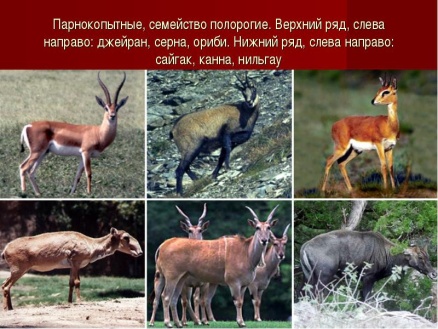 1 шагНайдите в энциклопедии информацию о парнокопытных.  ( ответ в - Энциклопедия для детей. Птицы и звери / Глав. ред В.А.Володин. - М.: Аванта+, 2003)2 шагОбъясните правописание О  в середине  слова  парнОкопытные - почему?Какой словарь использовали для ответа?(ответ в -  Розенталь Д.Е., Теленкова М.А..Словарь - справочник лингвистических терминов.- М.: "Просвещение", 1976)3 шагНайдите среди изображений парнокопытного.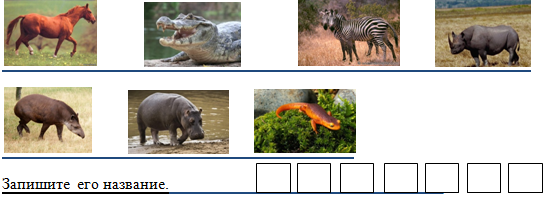 Запишите его название ( ответ - бегемот)( ответ в - Энциклопедия для детей. Птицы и звери / Глав. ред В.А.Володин. - М.: Аванта+, 2003)Откуда пришло это слово в русский язык?Какой словарь использовали для ответа?( ответ в - Шанский Н.М., Боброва Т.А. Этимологический словарь русского языка. - М.: Прозерпина, 1994)4 шагЕсть ли у слова, с которым вы сейчас работали, синоним?(ответ - гиппопотам)Какой словарь использовали для ответа? (ответ в - Словарь синонимов русского языка в 2-х томах. Т.1. Под ред.А.П.Евгеньева. Издательство "Наука". Ленинградское отделение., Л., 1970)5 шаг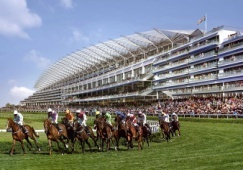 Каково происхождение слова, которое является синонимом к первоначальному названию животного?  ( ответ :  слово "гиппопотам"  - от  древнегреческих ί̔ππος «лошадь, конь» + ποταμός «река»).Какой словарь использовали для ответа? (ответ в - Словарь иностранных слов. Под ред. И.В.Лехина, С.М. Локшиной, Ф.Н.Петрова и Л.С.Шаумяна. М., Издательство "Советская Энциклопедия", 1964)6 шагЯвляется ли слово, которое вы определили,  сложным? Какие слова называются сложными?Запишите ответ: Сложные слова  - это.............Какой словарь использовали для ответа? (ответ в - Розенталь Д.Е., Теленкова М.А..Словарь - справочник лингвистических терминов.- М.: "Просвещение", 1976)Запишите ответ: Слово «............................» является ........................................, потому что .............................................................(ответ -  Это сложное слово, у него  два корня)7 шагКакие слова являются однокоренными к тому слову, с которым вы работали в заданиях № 5,6? ( ответ  - (г)ипподром, гиппология)Какой словарь использовали для ответа? (ответ в - Школьный словарь иностранных слов. Под ред. В.В.Иванова. - М.: "Просвещение", 1983)Какой корень - у них общий?( ответ - гиппо)Какой словарь использовали для ответа? (ответ в - Шанский Н.М., Боброва Т.А. Этимологический словарь русского языка. - М.: Прозерпина, 1994)8 шагНа иллюстрации вы видите портрет короля Испании Филиппа II. Выберите словарь, с помощью которого можно дать расшифровку имени.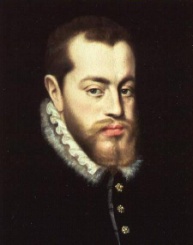 Какой словарь  будете использовать? (ответ в - Шанский Н.М., Боброва Т.А. Этимологический словарь русского языка. - М.: Прозерпина, 1994)Запишите ответ:  Имя "Филипп" обозначает........................................................( ответ - "любящий лошадей")9 шагПочему в имени Филипп  пишется ПП?в слове "гиппопотам" - ПП?(ответ в - Шанский Н.М., Боброва Т.А. Этимологический словарь русского языка. - М.: Прозерпина, 1994)10 шагСделайте вывод: Филипп и гиппопотам -............(ответ - это однокоренные слова)Б) Задания для  2 группы.1 шагНайдите в энциклопедии информацию о .................................................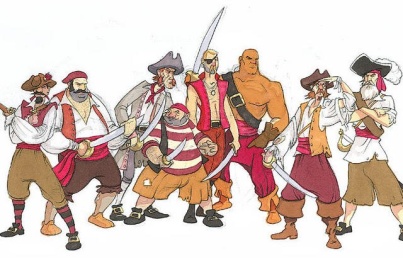 (ответ в - Руссика. Школьная энциклопедия. История древнего мира.- М.: "ОЛМА-ПРЕСС. Образование", 2003)2 шагМожно ли проверить написание слова ПИРАТЫ, ПИРАТСТВО словом ПИР? Почему?Какой словарь использовали для ответа? (ответ в - Шанский Н.М., Боброва Т.А. Этимологический словарь русского языка. - М.: Прозерпина, 1994)3 шагКаково происхождение слова ПИРАТ?Какой словарь использовали для ответа?(ответ в - Шанский Н.М., Боброва Т.А. Этимологический словарь русского языка. - М.: Прозерпина, 1994)4 шагКак называются слова такого происхождения?Какой словарь использовали для ответа?(ответ в - Розенталь Д.Е., Теленкова М.А..Словарь - справочник лингвистических терминов.- М.: "Просвещение", 1976)5 шагНайдите в приведённом тексте слово, которое можно охарактеризовать таким же термином. Это слово ____________________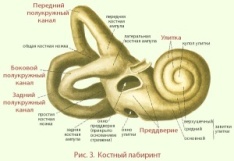 Нет на земле более загадочных построек, чем лабиринты. Они манят, запутывают, пугают и даже могут довести до отчаяния тех, кто в них оказывается. С лабиринтами связано немало поверий. Взять хотя бы такое: войдя в лабиринт, человек попадает в "мир иной" и может лишиться жизни.Существует много историй о лабиринтах, из которых невозможно выбраться. И даже если выход был близок, какая-то неведомая сила возвращала жертву к исходной точке... Лабиринт отказывался отпускать своих гостей...6 шагКаково происхождение этого слова? Как оно пришло в русский язык?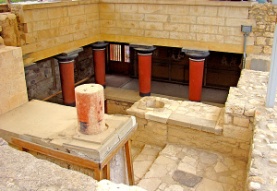 Какой словарь использовали для ответа?(ответ в - Школьный словарь иностранных слов. Под ред. В.В.Иванова. - М.: "Просвещение", 1983  / или  в - Шанский Н.М., Боброва Т.А. Этимологический словарь русского языка. - М.: Прозерпина, 1994)7 шагДайте толкование лексического значения этого слова. Сколько значений у него?Какой словарь использовали для ответа?(ответ в - Энциклопедический словарь "Гранат" Русского библиографического Института. Т. 26: Кровообращение — Лемуан. — М.: Изд. тов. А. Гранат и К°, 1914)8 шагПеред вами иллюстрации омонимов или многозначного слова?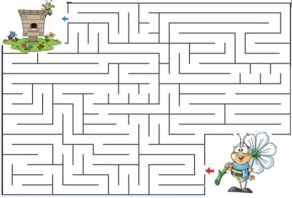 Какой словарь использовали для ответа?(ответ в - Розенталь Д.Е., Теленкова М.А..Словарь - справочник лингвистических терминов.- М.: "Просвещение", 1976)9 шагПокажите, как можно использовать богатство значения данного слова, составив контексты.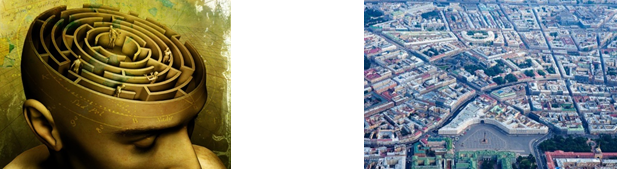 Какой словарь использовали для ответа?(ответ в - Ожегов С.И. Словарь русского языка.- М.: Советская Энциклопедия, 1973)IV. Подведение  итогов. Рефлексия.- Что нового сегодня узнали? Чему научились? На последней странице тетради оформите правила работы со словарями?О чём хотели бы поделиться с одноклассниками из другой группы?Из  впечатлений  учащихся:Предложения для диктанта на основе проработанного материала:Филипп на гиппопотаме катается на ипподроме.Владелец ипподрома подарил Филиппу гиппопотама.Гиппопотам ворвался на ипподром, а Филипп хотел его остановить.Порой так трудно вырваться из лабиринта мыслей. На занятии «Богатство словарей» мы прошли лабиринту заданий  с помощью разнообразный словарей.9.4. Новичкова Елена ЮрьевнаУчитель русского языка и литературы ОГБОУ «Центр образования «Дистанционные технологии»г. Рязань«Вселенная в алфавитном порядке»(для обучающихся 9-11 классов, дети с ОВЗ)	В основе разработки урока – интернет-технология «Образовательный веб-квест». Веб-квест (webquest) в педагогике - проблемное задание c элементами ролевой игры, для выполнения которого используются информационные ресурсы интернета.Адрес интернет-проекта  https://sites.google.com/a/cdo-rzn.ru/slovarnyj-urok/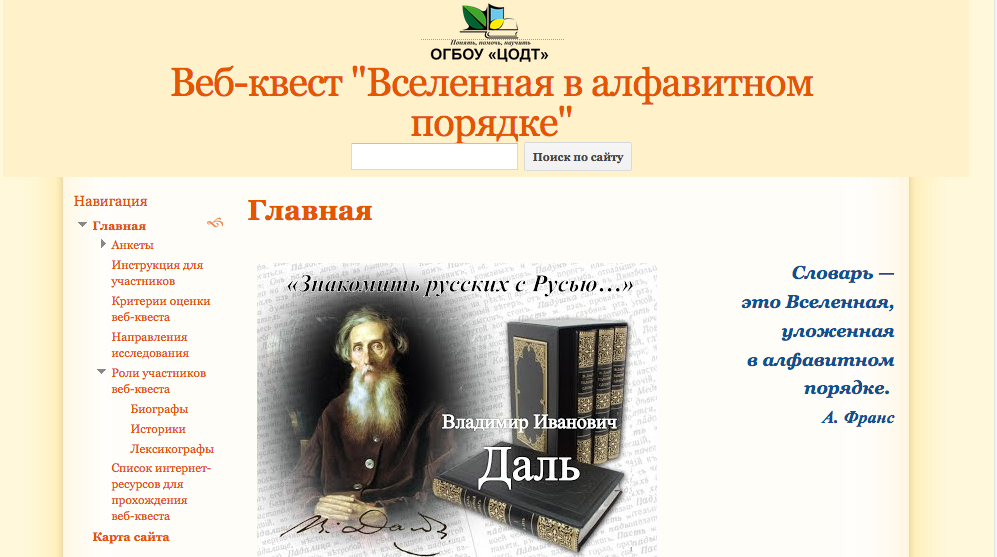  Урок проводится с группой учащихся с ОВЗ 10-11 классов в дистанционной школе через программу Skype в режиме реального времени с использованием Интернет-технологий - продуктов Google Docs:сайта, где учителем размещен веб-квест;формы Google (анкетирование в виде теста: входное и на этапе рефлексии);виртуальная доска realtimeboard.    Работа над квестом делится на несколько этапов:Начальный.     Учитель знакомит обучающихся с формой и сроками проведения урока, инструкцией ролевой игры, размещенной на сайте веб-квеста. Все члены команды должны помогать друг другу и учить работе с компьютерными программами. Затем ученики распределяют роли в команде.Ролевой этап.  Индивидуальная работа обучающихся в команде на общий результат. Участники одновременно, в соответствии с выбранными ролями, выполняют задания. Так как цель работы не соревновательная, то в процессе работы над веб-квестом происходит взаимное обучение членов команды умениям работы с компьютерными программами и Интернет. Команда совместно подводит итоги выполнения каждого задания, участники обмениваются материалами для достижения общей цели — создания презентации, доклада, видеоролика, устного выступления и т.д.3. Заключительный этап.  Команда работает совместно, под руководством педагога, ощущает свою ответственность за результаты исследования. Формулируются выводы и предложения. Проводится анализ выполненных работ, где оцениваются понимание задания, достоверность используемой информации, ее отношение к заданной теме, логичность, определенность позиций, подходы к решению проблемы, индивидуальность, профессионализм представления.   Предварительное задание: познакомиться с материалом урока на сайте веб-квеста в разделе “Список интернет-ресурсов для прохождения веб-квеста”.Описание методологического инструментария урокаКонспект (сценарий) урокаПриложениеМатериалы игры, расположенные на сайте веб-квеста:Инструкция для участников веб-квестаВыберите для себя одну из ролей, от лица которой вам бы хотелось пройти веб - квест, по этому принципу объединитесь в группы.Заполните входную анкету  (https://sites.google.com/a/cdo-rzn.ru/slovarnyj-urok/home/ankety/vhodnaa-anketa ).Внимательно изучите задание своей группы (роли).Распределите роли в вашей группе и выполните задания.Результатом работы может стать презентация, стенгазета, буклет, справочник или устное выступление.Подготовьтесь к защите своей работы, которая будет происходить на уроке литературы.После защиты работ  проведите индивидуальную рефлексию (ответьте на вопросы выходной анкеты (https://sites.google.com/a/cdo-rzn.ru/slovarnyj-urok/home/ankety/anketa-refleksia ), оценив свою работу и работу всей группы).Направления исследованияБиография В.И. Даля.История словарного дела в России.Словари в современном мире.Роль словарей в современном мире.АнкетыВходная анкетаВопросы:Имя Фамилия.Какую роль ты выбрал для прохождения веб-квеста?Какую цель вы хотите достичь? Что хотите узнать нового?2. Анкета-рефлексияИмя ФамилияЧто нового и интересного узнал(а), работая над заданиями веб-квеста? Какие трудности возникли в ходе работы?Понравилось ли тебе работать в команде?Какую роль ты выбрал и почему?Оцени работу своей команды.Оцени свой личный вклад в работу группы. Роли участников веб-квестаРоль 1. БиографыРоль 2. ИсторикиВаша задача – познакомиться с историей словарного дела в России, изучив представленные материалы Интернета, и представить информацию в виде сообщения, презентации, видеоролика и т.д.Придумайте стиль оформления результатов исследовательской деятельности, проявите свой творческий потенциал в сфере дизайна.При изучении информации помните о своей роли и поставленной перед вами задаче.Постарайтесь ответить на следующие вопросы:Как называется наука, которая занимается составлением словарей и их изучением?Сколько периодов выделяют в истории создания словарей?К какому веку относится начальный период в истории русской лексикографии?Предшественники современных словарей.В каком году появился первый печатный словарь?Расскажите о дословарном периоде.Что такое азбуковники? Что они собой представляли? К какому периоду истории развития словарей они относятся. Расскажите кратко об этом периоде.В каком веке лексикография продолжает интенсивно развиваться?Расскажите о периоде развитой лексикографии.Как Вы думаете, почему у людей возникает потребность в создании словарей?Предоставьте информацию, используяhttps://sites.google.com/a/cdo-rzn.ru/veb-kvest/home/spisok-internet-resursovИнтернет – ресурсы и другие источники, имеющиеся на сайте.Работа со словарем. Выполните практическое задание.Объясните значение слова “СЛОВО” в следующих предложениях:Он услышал это слово впервые.Молодому поэту был послан чудный дар - дар слова.“Слово о полку Игореве...” - величайший памятник древнерусской литературы.Прозвучал романс на слова А.С.Пушкина.Они могли понять друг друга без слов.С заключительным словом выступят наши выпускники.Я взял с него слово молчать о случившемся.Владимир Иванович, вы должны сказать своё веское слово.Роль 3. ЛексикографыВаша задача –  подготовить информацию  о словарях в современном мире.Придумайте стиль оформления результатов исследовательской деятельности, проявите свой творческий потенциал в сфере дизайна.При изучении информации помните о своей роли и поставленной перед вами задаче.Подготовьте ответы на вопросы:Расскажите о классификация словарей. Чем отличаются?Как пользоваться словарями?Подберите  примеры, иллюстрирующие различное описание одного и того же слова в лингвистических и энциклопедических словарях. Сделайте вывод.Каковы основные функции словарей?Для чего необходимо читать словари? Какими словарями современного русского языка вы пользуетесь?Как построена словарная статья в толковом словаре?Какое значение имеют словари в современном мире? Предоставьте информацию, используя Интернет – ресурсы и другие источники, имеющиеся на сайте.Работа со словарем. Выполните практическое задание.По словарной статье определите словарь:МУЗА, -ы, ж. 1. В греческой мифологии: богиня - покровительница искусств и наук. Девять муз (дочери Зевса, покровительствовавшие наукам,искусствам). 2. перен. Источник поэтического вдохновения, а также самовдохновение, творчество (книжн.). М. Пушкина.ПРАВИЛЬНЫЙ, верный, безошибочный, безукоризненный, безупречный, законный, закономерный, правомерный, планомерный, гармонический, ритмический, нормальный, регулярный, резонный. Прот. Неправильный. Ср. Настоящий, Справедливый и Точный. || прививать правильные понятияКОМПРЕССИЯ (от лат. compressio - сжатие) сжатие газа (пара) под действием внешних сил для уменьшения его объема, повышения давления и температуры. Осуществляется, напр., в компрессорах, двигателях внутреннего сгорания.Святой - общеслав. Суф. производное от той же основы, что др.-прус. swenta - "святой", латышск. svinu - "праздную".Золотое руно - мифические участники первого дальнего плавания на корабле «Арго» (аргонавты), преодолев препятствия, завладели золотым руном — зо­лотой шерстью барана. Это выражение стало крылатым. Золотым руном называют золо­то, богатство, которым стремятся овладеть; аргонавтами — смелых путешественников, искателей приключений.АРХАИЧЕСКИЙ — АРХАИЧНЫЙАрхаический — свойственный старине. АРХАИЧЕСКИЙ взгляд.Список интернет-ресурсов для прохождения веб-квестаhttp://nwapa.spb.ru/sajt_ibo/vistavki/slovari/istoriya.htmlhttp://slovardalya.ru/biography/http://деньсловаря.рф/%d0%be-%d0%bf%d1%80%d0%be%d0%b5%d0%ba%d1%82%d0%b5/%d0%b2%d0%bb%d0%b0%d0%b4%d0%b8%d0%bc%d0%b8%d1%80-%d0%b4%d0%b0%d0%bb%d1%8c/http://www.dal.lg.ua/http://www.hrono.ru/biograf/bio_d/dal_vi.phphttp://www.hrono.ru/biograf/bio_d/dal_vi06.phphttp://philolog.petrsu.ru/vdahl/biograf.htmhttp://slovardalja.net/http://dal.sci-lib.com/http://www.slovari21.ru/catalog/236?category=7https://ru.wikipedia.org/wiki/%D0%A2%D0%B8%D0%BF%D0%BE%D0%BB%D0%BE%D0%B3%D0%B8%D1%8F_%D1%81%D0%BB%D0%BE%D0%B2%D0%B0%D1%80%D0%B5%D0%B9http://www.gramota.ru/slovari/types/http://www.gramota.ru/slovari/types/http://wiki.tgl.net.ru/index.php/%D0%A2%D0%B8%D0%BF%D1%8B_%D1%81%D0%BB%D0%BE%D0%B2%D0%B0%D1%80%D0%B5%D0%B9https://sites.google.com/site/kakigderozdautsaslovari/istoria-sozdania-slovarehttp://bookbk.net/book/140-leksikologiya-sovremennogo-russkogo-yazyka-o-l-rubleva/16-121-osnovnye-funkcii-slovarej.htmlhttp://www.scienceforum.ru/2015/1353/13138http://ruskline.ru/analitika/2010/11/11/bez_slovarej_kak_i_bez_slov_chelovechestvu_ne_vyzhit/https://ru.wikipedia.org/wiki/%D0%A1%D0%BB%D0%BE%D0%B2%D0%B0%D1%80%D0%B8_%D1%80%D1%83%D1%81%D1%81%D0%BA%D0%BE%D0%B3%D0%BE_%D1%8F%D0%B7%D1%8B%D0%BA%D0%B0https://www.youtube.com/watch?v=y8wrrcXTj0khttps://www.youtube.com/watch?v=wAY9uHilEtkКритерии оценки веб-квеста	Список использованной литературы и интернет-ресурсов:Материалы Интернеты (даны в списке интернет-ресурсов для прохождения веб-квеста)Методические разработки:http://nsportal.ru/shkola/russkiy-yazyk/library/2014/03/03/urok-o-slovaryakhhttps://infourok.ru/vneklassnoe-meropriyatie-po-russkomu-yaziku-na-temu-prazВидеролики: “День словарей и энциклопедий ”https://www.youtube.com/watch?v=xpRoFhNpQz0,  “Владимир Даль” https://www.youtube.com/watch?time_continue=129&v=_4nrNvA-OyQМаршак С. Собрание сочинений в 8 томах. Т. 5. -М.: Художественная литература, 1970. С. 19. http://s-marshak.ru/works/poetry/poetry013.htmКартинки Яндекс9.5. Заболотная Светлана ВикторовнаУчитель русского языка и литературы МБОУ "Пинежская средняя школа № 117" Пинежского р-на Архангельской области «Наши помощники – словари»Урок русского языка в 5 классеТема урока «Наши помощники - словари»Тип урока: урок открытия нового знания.Цель урока: формирование познавательной мотивации посредством изучения предмета «Русский язык».Задачи урока:дидактическая – познакомиться с различными словарями, научиться применять их для выполнения заданий;развивающая – развивать внимание, повышать уровень учебной мотивации и познавательный интерес, развивать коммуникативную компетентность обучающихся,воспитывающая – воспитывать самостоятельность, взаимоуважение, воспитывать интерес к слову.Планируемые результаты:личностные – воспитание чувства взаимоуважения, развитие сотрудничества, мышления;метапредметные – развитие умения ставить цель, планировать свою деятельность, анализировать, развитие умения работать с раздаточным материалом, применять полученную и презентовать и переработанпредметные – овладение информацией о словарях русского языка, формирование умения пользоваться различными словарями. Методы обучения: проблемный, исследовательский, метод «кейсов».Формы организации познавательной деятельности обучающихся: фронтальная, групповая работа, индивидуальная. Средства обучения: раздаточный материал, карточки со словами для игры «Третий лишний», пакеты (кейсы) с заданием для работы в группах: текст, задание к тексту, памятка, инструкция; оформление для планирования этапов работы и рефлексии «Цветочная поляна», фонограмма «Звуки природы. Вдали от города», «Толковый словарь русского языка» С.И.Ожегова, орфографический словарь, словарь синонимов, словарь фразеологизмов, орфоэпический словарь, мультимедийная презентация. Основные понятия: словарь, словарная статья,орфограмма, лексическое значение слова, синонимы, фразеологизм, орфоэпия. Конспект урока русского языка «Наши помощники - словари»Организационный момент. Планирование деятельности.- Здравствуйте, ребята! На дворе осень: сыро, холодно, грустно. Но я вам предлагаю забыть об осени и послушать эту замечательную запись. Что она вам напомнит? Какие навеет мысли, чувства, ассоциации?(Дети слушают музыку, затем высказываются, какие у них родились чувства, мысли, ассоциации). - Мне тоже вспомнилось лето, птицы, лес, цветы, и я вас приглашаю на цветочную поляну. Но это не простые цветы. На каждом из них записан этап нашего урока. Расположите эти цветы так, в каком порядке, на ваш взгляд, пойдут эти этапы. (Дети делают предположения, выдвигают свои версии; совместно с учителем приходят к определенному порядку этапов:Повторение для разминки.Определение темы урока, постановка цели урока.Изучение нового материала.Применение полученной информации для выполнения заданий.Презентация результатов своей работы.Подведение итогов.Один из учеников располагает цветы – этапы на доске в определенной последовательности.Актуализация знаний. Ввод в тему. Целеполагание.– Итак, начинаем с разминки - повторения. Предлагаю игру «Третий лишний».(На доску вывешивается по три карточки со словами, «лишнее» слово – в конспекте выделено жирным шрифтом – после ответа учащихся перевешивается в отдельный столбик:Абзац, дополнение, сказуемое.Словосочетание, повествование, предложение.Звук, буква, тема - Каким общим понятием объединены «лишние» слова? (Понятием «текст»)- И я дальше для работы я предлагаю вам текст, к которому надо выполнить 5 разных заданий. Как нам лучше организовать работу? (в группах) - Пожалуйста, объединитесь в группы по 4 человека.2. Каждая группа получает текст, задание к нему и карточки с инструкциями:1 группа – вставить пропущенные буквы в словах текста;2 группа – дать толкование выделенным в тексте словам;3 группа – заменить синонимами повторяющиеся в тексте слова;4 группа – определить значение фразеологизмов, встретившихся в тексте;5 группа – поставить ударение и произнести выделенные в тексте слова.- Прочитайте текст и задание к нему, обсудите в группах, что вы знаете, на какие вопросы сразу можете дать ответ, в чем сомневаетесь.(Учащиеся, совещаясь в группах, приходят к выводу, что задания они выполнить не могут) - Почему испытываете затруднение? (Нет знаний, нет информации)- Подумайте, что вам может помочь в данной ситуации?(Совместно приходим к выводу, что помогут разные словари) - Много ли у вас знаний о словарях? Попробуйте определить тему урока.(Тема урока – «Словари русского языка») - Поставьте для себя цель урока.( - узнать о разных словарях,  - научиться ими пользоваться и применять для выполнения задания)- Проверьте по «цветочной поляне», не нарушили ли мы последовательность этапов урока и чем должны заняться сейчас. (Далее на протяжении всего урока постоянно обращаемся к «цветочной поляне», чтобы отследить этапы урока)III. Открытие нового знания, применение новой информации.Предлагаю вам внимательно посмотреть презентацию. Ваша задача: запомнить информацию о словарях русского языка.Вот эти словари. Выберите тот, который поможет вам выполнить именно ваше задание.(Организуется работа в группах. Учащиеся выбирают нужный словарь. Изучают «Памятку работы со словарем» и выполняют с помощью словаря предложенное им задание. Далее они готовят мини-доклад «Чем нам помог наш словарь» по предложенной инструкции).Отчет групп о работе со словарем.IV. Рефлексия. Итог урока. Домашнее задание.1. - Итак, вспомните о цели, которую вы поставили на сегодняшний урок. - Что можете сказать о результате нашей работы и о цели, которую мы ставили?- Как вы считаете, словарь – это полезное изобретение человечества?- Предлагаю составить синквейн о словаре.(Учащиеся составляют синквейн и представляют свои работы)2. – А теперь вернемся на нашу цветочную поляну. Вам не кажется, что на поляне не хватает бабочек? Вот они. Прикрепите бабочку к тому цветку – этапу урока, который показался вам сегодня особенно интересным и полезным.(Учащиеся выходят к доске, каждый прикрепляет бабочку на один из цветков).3.Оценка за урок (словесная и в баллах)4. Домашнее задание. - Домашнее задание я вам предлагаю на выбор:1. «Словарь – это Вселенная в алфавитном порядке». Согласны ли вы с этим высказыванием французского писателя А. Франса. Напишите об этом небольшое рассуждение.2. Представить незнакомый нам словарь.Приложение 1На уроке использовались:Мультимедийная презентация «Наши помощники – словари».Фонограмма «Звуки природы. Вдали от города»«Кейсы» с материалами для работы групп.«Кейс» для группы № 1ТекстСтояла жара. Мы шли сосновыми лесами по еле заметным стё…кам.  Собаки бежали рядом. Эти края мы полюбили давно, и никакой силой нельзя было вырвать из сердца эту любовь. Кричали медведки. Пахло сосновой к…рой, земл…никой и донником. Над ажурными верхушками сосен неподвижно висел ястреб. Лес был накален от зноя.Мы отдыхали в густых чащах осин и берез. Там дышали запахом травы и корней. Скоро нами овладела дремота, словно ворожея наколдовала. К вечеру мы вышли к озеру. Вода его блестела, как зерк…ло. На небе сверкали звезды. Такая красота брала за душу, (о,а)ч…ровывала. Стало прохладно, пришлось надеть свитер. ЗаданиеВставьте пропущенные буквы в словах текста. В сомнительных случаях обратитесь к словарю.Памятка «Как пользоваться орфографическим словарем»1. Прежде чем пользоваться словарем, подумай, как бы ты написал это слово, а затем сверь его написание по словарю. 2. Чтобы быстро найти в словаре нужное слово, вспомни алфавит, т. к. все слова в словаре расположены в алфавитном порядке (сначала по первой букве слова, затем по второй и т.д.). 3. Помни, что в большинстве словарей в начале страницы указаны (жирным шрифтом) слова, которыми начинается и кончается данная страница, либо первые три буквы этих слов. Это облегчит тебе поиск нужного слова. 4. Помни, что все слова поместить в словаре невозможно, поэтому, если ты не нашел свое слово, посмотри, как пишется однокоренное слово.5. Помни, что в целях экономии многие пояснения в словарной статье даются в сокращенном виде. Разъяснение к системе сокращений дается обычно в начале словаря.Инструкция к мини-докладу «Чем нам помог наш словарь»Постройте ваш доклад, опираясь на шаблон:Словарь, с которым мы работали, называется ______________________ .Он помог нам выполнить наше задание: ___________________________ .Работать со словарем было ______________________________________ .Выполняя задание, мы узнали, что _________________________________ .«Кейс» для группы № 2ТекстСтояла жара. Мы шли сосновыми лесами по еле заметным стёжкам.  Собаки бежали рядом. Эти края мы полюбили давно, и никакой силой нельзя было вырвать из сердца эту любовь. Кричали медведки. Пахло сосновой корой, земляникой и донником. Над ажурными верхушками сосен неподвижно висел ястреб. Лес был накален от зноя.Мы отдыхали в густых чащах осин и берез. Там дышали запахом травы и корней. Скоро нами овладела дремота, словно ворожея наколдовала. К вечеру мы вышли к озеру. Вода его блестела, как зеркало. На небе сверкали звезды. Такая красота брала за душу, очаровывала. Стало прохладно, пришлось надеть свитер. ЗаданиеОпределите значение выделенных слов.Памятка «Как пользоваться толковым словарем»1. Прежде чем пользоваться словарем, попробуй сам определить смысл незнакомого слова, а затем сверить значение его по словарю. 2. Чтобы быстро найти в словаре нужное слово, вспомни алфавит, т. к. все слова в словаре расположены в алфавитном порядке (сначала по первой букве слова, затем по второй и т.д.).3. Помни, что в большинстве словарей в начале страницы указаны (жирным шрифтом) слова, которыми начинается и кончается данная страница, либо первые три буквы этих слов. Это облегчит тебе поиск нужного слова. 4. Иногда слово имеет не одно, а несколько значений, и все они приводятся в словаре. Прочитай их внимательно, чтобы определить, в каком значении употреблено непонятное тебе слово (в данном контексте). 5. Помни, что в целях экономии многие пояснения в словарной статье даются в сокращенном виде. Разъяснение к системе сокращений дается обычно в начале словаря.Инструкция к мини-докладу «Чем нам помог наш словарь»Постройте ваш доклад, опираясь на шаблон:Словарь, с которым мы работали, называется ______________________ .Он помог нам выполнить наше задание: ___________________________ .Работать со словарем было ______________________________________ .Выполняя задание, мы узнали, что _________________________________ .«Кейс» для группы № 3ТекстСтояла жара. Мы шли сосновыми лесами по еле заметным стёжкам.  Собаки бежали рядом. Эти края мы полюбили давно, и никакой силой нельзя было вырвать из сердца эту любовь. Кричали медведки. Пахло сосновой корой, земляникой и донником. Над ажурными верхушками сосен неподвижно висел ястреб. Лес был накален от жары.Мы отдыхали в густых чащах осин и берез. Там дышали запахом травы и корней. Скоро нами овладела дремота, словно ворожея наколдовала. К вечеру мы вышли к озеру. Вода его блестела, как зеркало. На небе блестели звезды. Такая красота брала за душу, очаровывала. Стало прохладно, пришлось надеть свитер. ЗаданиеЗамените одно из повторяющихся слов синонимом.Памятка «Как пользоваться словарем синонимов»1. Прежде чем пользоваться словарем, подумай, что значит слово, к которому тебе надо подобрать синонимы.2.  В этом словаре слова расположены не по алфавиту, а смысловыми группами. Подумай, к какой смысловой группе относится твое слово.3. Найди свое слово в этой смысловой группе и прочитай все синонимы к нему.4. Выбери те из синонимов, которые подходят по смыслу и стилю речи.Инструкция к мини-докладу «Чем нам помог наш словарь»Постройте ваш доклад, опираясь на шаблон:Словарь, с которым мы работали, называется ______________________ .Он помог нам выполнить наше задание: ___________________________ .Работать со словарем было ______________________________________ .Выполняя задание, мы узнали, что _________________________________ .«Кейс» для группы № 4ТекстСтояла жара. Мы шли сосновыми лесами по еле заметным стёжкам.  Собаки бежали рядом. Эти края мы полюбили давно, и никакой силой нельзя было вырвать из сердца эту любовь. Кричали медведки. Пахло сосновой корой, земляникой и донником. Над ажурными верхушками сосен неподвижно висел ястреб. Лес был накален от жары.Мы отдыхали в густых чащах осин и берез. Там дышали запахом травы и корней. Скоро нами овладела дремота, словно ворожея наколдовала. К вечеру мы вышли к озеру. Вода его блестела, как зеркало. На небе блестели звезды. Такая красота брала за душу, очаровывала. Стало прохладно, пришлось надеть свитер. ЗаданиеОпределите значение фразеологизмов, встретившихся в тексте.Памятка « Как пользоваться словарем фразеологизмов»1. Прежде чем пользоваться словарем, попробуй сам вспомнить смысл фразеологизма, а затем сверь значение его со словарем. 2. Чтобы быстро найти в словаре нужный фразеологизм, вспомни алфавит, т. к. все фразеологизмы в словаре расположены в алфавитном порядке.Инструкция к мини-докладу «Чем нам помог наш словарь»Постройте ваш доклад, опираясь на шаблон:Словарь, с которым мы работали, называется ______________________ .Он помог нам выполнить наше задание: ___________________________ .Работать со словарем было ______________________________________ .Выполняя задание, мы узнали, что _________________________________ .«Кейс» для группы № 5ТекстСтояла жара. Мы шли сосновыми лесами по еле заметным стёжкам.  Собаки бежали рядом. Эти края мы полюбили давно, и никакой силой нельзя было вырвать из сердца эту любовь. Кричали медведки. Пахло сосновой корой, земляникой и донником. Над ажурными верхушками сосен неподвижно висел ястреб. Лес был накален от жары.Мы отдыхали в густых чащах осин и берез. Там дышали запахом травы и корней. Скоро нами овладела дремота, словно ворожея наколдовала. К вечеру мы вышли к озеру. Вода его блестела, как зеркало. На небе блестели звезды. Такая красота брала за душу, очаровывала. Стало прохладно, пришлось надеть свитер. ЗаданиеПроизнесите выделенные слова. Проверьте по словарю, правильно ли вы это сделали.Памятка «Как пользоваться орфоэпическим словарем»1. Прежде чем пользоваться словарем, произнеси слово, а затем найди его в словаре и проверь, правильно ли ты произнес это слово.2. Чтобы быстро найти в словаре нужное слово, вспомни алфавит, т. к. все слова в словаре расположены в алфавитном порядке (сначала по первой букве слова, затем по второй и т.д.). 3. Помни, что ударный гласный звук  отмечен специальным знаком. А особенности произношения указываются в квадратных скобках. Если звук должен произноситься мягко, то после него сверху ставится маленькая запятая. Инструкция к мини-докладу «Чем нам помог наш словарь»Постройте ваш доклад, опираясь на шаблон:1. Словарь, с которым мы работали, называется ______________________ .2. Он помог нам выполнить наше задание: ___________________________ .3. Работать со словарем было ______________________________________ .4. Выполняя задание, мы узнали, что _________________________________ .Приложение 2Примеры синквейнов, составленных детьми на этапе рефлексии.СловарьУмный, большойПомогает, учит, рассказываетХорошо, что он естьПомощник!(Настя З., 5 б класс)КнигаБольшая, толковаяРасскажет, растолкует, научитОбращусь, если не знаюСловарь(Илья М., 5 б класс)СловарьТолковый, орфографический, орфоэпическийРастолкует, напишет, произнесетНаучит меняУчитель (Милана Б., 5 б класс)ЛИТЕРАТУРААгафонов В.В. Неправильные правила. – М. Просвещение, 2001.Азимов Э.Г., Щукин А.Н. Новый словарь методических терминов и понятий (теория и практика обучения языкам). – М.: Издательство «Икар», 2009. Богатова Г.А. Словарь как духовная основа жизни языка // Филологическая наука и школа: диалог и сотрудничество: сб. тр. По материалам VII  Всероссийской научно-практической конференции: в 2 ч. / Ответ. ред. Л.В. Дудова.– Ч. 1: Теория и практика анализа художественного текста. Чтение и актуальные проблемы литературного образования в школе и вузе. Роль и место работы со словарями в повышении качества современного образования. – М.: ФЛИНТА : Наука, 2015. – С. 251-253.Богин, Г.И. Типология понимания текста / Г.И. Богин. – Калинин, 1986. Видерман Л.М. Опора на орфографический словарь при повторении грамматических категорий // Нижегородское образование. 2016.Волина В.В. Учимся играя. М.: Новая школа. 1994.Всероссийский словарный марафон. Сборник материалов проекта / Под ред. О.Н. Левушкиной. – М.: Копи-центр, 2016.Глебова З.В. Приемы работы со словарной литературой в процессе изучения заимствованных слов на уроках русского языка //// Филологическая наука и школа: диалог и сотрудничество: сб. тр. По материалам VII  Всероссийской научно-практической конференции: в 2 ч. / Ответ. ред. Л.В. Дудова.– Ч. 1: Теория и практика анализа художественного текста. Чтение и актуальные проблемы литературного образования в школе и вузе. Роль и место работы со словарями в повышении качества современного образования. – М.: ФЛИНТА : Наука, 2015. – С. 258-262.Глебова, З.В. Учебный модуль «Заимствованные слова, или Русский язык берет на работу ˝пришельцев˝» [Текст] / З.В. Глебова // Русский язык в школе. – 2012. – № 7. – С. 33-39; № 8. – С. 31-33.Глебова, З.В. Учебный модуль «Особенности употребления заимствованных слов в текстах разных стилей» [Текст] / З.В. Глебова // Русский язык в школе. – 2014. – № 1 – С. 33-39; № 2. – С. 17-20; № 3. – С. 32-34.Дейкина А.Д., Пахнова Т.М. В.И. Даль и его словарь. Русский язык. Дидактические материалы. – М.: Вербум-М, 2001.Дейкина, А.Д. Русский язык: учебник-практикум для старших классов /А.Д. Дейкина, Т.М. Пахнова. – М.: Вербум-М, 2007.Караулов, Ю.Н. Русский язык и языковая личность / Ю.Н. Караулов. – М.: Едиториал УРСС,2004. Купров В.Д. Словарная работа на уроках русского языка. //Начальная школа. 1990, №3.Кронгауз М. «У меня зазвонил телефон». – «Русский мир», ноябрь, 2010 год.Крысин, Л.П. Ода словарям // 1 сентября. Русский язык. – 2009. - № 16. – С 2-3.Лебедев Н.М. Великие лексикографы России в вузе и школе. – Тверь: ЧуДо, 2007.Левушкина О.Н. Словарные диктанты с опорой на этимологический анализ //Русский язык в школе. 1999.  № 2.  С. 22-26. Левушкина О.Н. Словарная работа в начальной школе. М.: Владос, 2008. Левушкина О.Н. Составление словаря как универсальная стратегия обработки информации // Приоритетные направления развития науки и образования. Сборник материалов V Международной научно-практической конференции. – Чебоксары, ООО «Центр научного сотрудничества «Интерактив плюс». – 2015. С. 163-165.Левушкина, О.Н., Глебова, З.В. Учебный модуль для старших классов «Роль заимствованной лексики в современном русском языке» [Текст] / О.Н. Лёвушкина, З.В. Глебова // Русский язык в школе. – 2010. – № 8. – С. 40-46; – № 9. – С. 34-37; № 10. – С. 35-38.Левушкина О.Н., Глебова З.В. Какую роль в жизни играют словари? (Об итогах тестирования в рамках проекта «Со словарями по жизни») // Филологическая наука и школа: диалог и сотрудничество: сб. тр. По материалам VII  Всероссийской научно-практической конференции: в 2 ч. / Ответ. ред. Л.В. Дудова.– Ч. 1: Теория и практика анализа художественного текста. Чтение и актуальные проблемы литературного образования в школе и вузе. Роль и место работы со словарями в повышении качества современного образования. – М.: ФЛИНТА : Наука, 2015. – С. 267-278.Матюгин И.Ю, Чакаберия, Е.И.,Рыбникова И.К., Слоненко Т.Б. Как запоминать словарные слова. Москва: Эйдос, 1997.Меркулова Н.Е. Работа с незнакомыми словами на уроках русского языка и литературы // Русский язык в современной школе. Ежегодный сборник научно-методических материалов. – М.: МИОО. – 2009. -  С. 221 – 227.Никитина Е.И. Практическая методика развития речи на основе учебного пособия «Русская речь» (8-9 классы). – СПб.: «Специальная литература», 1998.Пасынок Ю.Ю. Начальная школа. Работа со словарными словами. 1- 4 классы; ООО «Издательство «Первое сентября» Москва. 2005.Пешковский А.М. Объективная и нормативная точка зрения на язык./ Психолингвистика в очерках и извлечениях: хрестоматия/ Автор – составитель В.К. Радзиховская и др. – М.: Изд. центр «Академия», 2003.Протченко Н.Ф. «Словари русского языка»: Краткий очерк: Пособие для учителя. – М.: МИРОС, 1995.Северская О.И. Новые словари – в помощь учителю // 1 сентября. Русский язык. – 2009. – № 16. – С. 7-13. Слово о Дале: В помощь учителю-словеснику. Выпуск 1./ Составители: В.Л.Лоповок, Т.Б.Недайнова. – Луганск: Янтарь, 2001.Со словарями по жизни. Сборник материалов проекта / Под ред. О.Н. Левушкиной. – М.: Копи-центр, 2015.№ ЗаданияБаллы Какое название ранее носил рабочий посёлок Новоторжского уезда, в котором родился С.И. Ожегов? Как называется сейчас это место? Где оно находится?10Как С.И. Ожегов объяснял происхождение своей фамилии?10Образуйте и запишите 9 существительных мужского рода с первой частью слова КИНО и 1 существительное женского рода.Произведите морфемный разбор каждого слова.5   4.Однозначное или многозначное слово кинолюбитель? Аргументируйте свой ответ. 55.Назовите одним словом выражение: тонкая плёнка в виде ленты со светочувствительным слоем, употребляемую для киносъёмок.16.Дайте развёрнутый ответ на вопрос: как слово журавльпопало в кино?57.Составьте предложение со словом кинескоп так, чтобы было раскрыто лексическое значение слова.58.Разделите слова телевидение, киносценарий, кинооператор, кинотеатр на слоги для переноса.89.Существует ли слово с первой частью КИНО, в котором все согласные звонкие? Объясните свой ответ.510.Можно ли аргументировано объяснить лексическое значение слова киноляп с помощью словообразовательного разбора? Докажите свой ответ.111.Создайте памятку для  кинозрителя, перечислив, что категорически запрещено в кинотеатре.5Итого 60 балловИтого 60 балловИтого 60 баллов№ ЗаданияБаллы Запишите 5 слов с приставкой АВТО, определите части речи.1Объясните лексическое значение слов: вёрткий, вертопрах, горлодёр. Составьте с этими словами по 1 предложению. 2    3.Являются ли слова замести и заместитель однокоренными? Объясните свой ответ.24.Определите падеж выделенных имён существительных в предложении: Неужто мы дождались тебя, сы́ну, в родном дому́! Объясните свой ответ письменно или графически.25.Раскройте скобки, определите часть речи слов: (ис)(под)воль, (ис)(под)лобья, (ис)(под)низу, (ис)(под)тишка.26.Дайте письменный ответ на вопрос: что можно сделать колуном?17.Объясните, есть ли общее в лексическом значении слов: лето – леток – летник.28.Выполните морфемный разбор слова раскат, аргументируйте свой ответ.29.Поставьте ударение в словах: щавель, водопровод, туфля, августовский, сливовый.110.Дайте развёрнутый ответ на вопрос: есть ли общее в лексическом значении слов труд и трудный?5Итого 20 балловИтого 20 балловИтого 20 баллов№ ЗаданияБаллы В каком году и в какое учебное заведение был зачислен С.И. Ожегов на факультет языкознания и материальной культуры? Почему Сергею Ивановичу пришлось прервать обучение? 102.С каким известным писателем довелось встречаться отцу С.И. Ожегова на заседаниях социал-демократического кружка, которым руководил Н.З. Васильев?53.Образуйте и запишите 10 слов с первой частью слова фильм. Выполните их морфемный разбор.104.Напишите возможные варианты просторечных (шутливых) слов с первой частью кино и фильм. Составьте с этими словами предложения.105.Какова область научных интересов киноведения? Как называются исследователи в этой научной области?5+16.Назовите одним словом выражение: лента со снимками, объединёнными единым сюжетом или задачей информации, предназначенной для просмотра на экране.17.Замените синонимичным словосочетанием слово кинокартина.28.Связана ли наука кинология с кинематографией? Аргументируйте свой ответ.109.Поставьте ударение в слове фильмировать.110.Напишите сочинение-миниатюру (до 10 предложений) на тему: Слово – это вселенная!10Итого 60 балловИтого 60 балловИтого 60 баллов№ ЗаданияБаллы Составьте по 1 предложению со словами балагур, артачиться так, чтобы было раскрыто лексическое значение этих слов.22.Образуйте глагол от имени существительного аннотация. В образованном слове поставьте ударение.13.Есть ли общее в лексическом значении слов удар и ударение? Свой ответ аргументируйте.24.Объясните лексическое значение слов: велеречивый, гуторить, двурушник.35.Определите лексическое значение выделенных слов в предложении: В путь мы отправились надрожках, снарядив единственного на дворемаштака.26.Образуйте от имени существительного деятель имя существительное женского рода.17.Запишите слово, раскрывая скобки, докажите свой выбор: (за)пятки.28.К какому лексическому ряду относятся слова испокон и исстари? 19.Можно ли слова культура – культуризм – культ назвать синонимами? Дайте развёрнутый ответ.510.Расставьте ударение в словах: банты, авиарейс, балованный, лечо, челюстной.1Итого 20 балловИтого 20 балловИтого 20 баллов№ ЗаданияБаллы 1.В семье Ожеговых много читали и обсуждали прочитанное. Перечислите фамилии русских литераторов, писателей, которые стали кумирами для С.И. Ожегова и его братьев.52.К какой военной награде был представлен С.И. Ожегов?   13.Образуйте и запишите 10 слов с первой частью ТЕЛЕ. Проведите морфемный разбор этих слов.104.Есть ли связь между значением слов клака и массовка?105.Объясните на примере, когда возникает необходимость исправить предложение: К нам приехал киноартист.106.Дайте определение лексического значения слова кинематография,близкое к толкованию в словаре С.И. Ожегова.57.Что означало слово кинематограф ранее? Напишите современный синонимичный вариант.18.Измените предложение, заменив выделенное выражение одним словом: В деревне нужно обеспечить постоянный показ кинофильмов.59.Составьте и запишите предложение, используя слово кино в переносном значении.310.Создайте современный слоган для рекламы толкового словаря С.И. Ожегова.10Итого 60 балловИтого 60 балловИтого 60 баллов№ ЗаданияБаллы 1.Можно ли слова лебёдка – лебедь – лебезить – лебеда назвать однокоренными? Объясните свой ответ.22.Мой мерлушковый тулуп спасал от лютого мороза.Из чего всё-таки был сшит тулуп? 13.Замени слова мздоимец, нерадение, давалец, избочениться, крючкотворство современными стилистически нейтральными словами.24.Раскройте лексическое значение слова фордыбачить посредством контекста.35.Объясните сходство/различие пары слов дискутировать и диспутировать?26.Объясните лексическое значение слов: доброхот, докука, дреколье.17.Определите, какой частью речи являются выделенные слова в предложениях:Дошёл аж до министра! Светло, аж глазам больно. 18.Раскройте скобки, напишите по 1 синониму к словам:(за)ворошка, (за)корки, (за)даром, (без)заветный, бе(с,сс)ребреник.19.К какой части речи относится слово хо-хо-хо? Свой ответ аргументируйте.210.Составьте краткий лексико-грамматический комментарий к слову цербер.5Итого 20 балловИтого 20 балловИтого 20 баллов Типы словарей  Толковые Правописные Двуязычные СпециальныеФункции объяснение словопределяют нормы написания и произношения русского языкасловари для переводов с одного языка на другойсловари терминовПримеры Толковые словари русского языка  словари типа: «Слитно-раздельно» «Строчная-прописная»: орфоэпические словари и др.словарьфизических терминов;словарь медицинских терминов и др.1) СувенирА. недостаток2) ДефектБ. памятный подарок3) АнтрактВ. доводы в процессе доказательства4) АргументыГ. перерыв5)Корректный Д. начитанность, глубокие и широкие       познания6) ЭрудицияЕ. учтивый, вежливый, тактичныйЧуть светкак кошка с собакойдуша в душуне зги не видноповесить носединым духомпо чайной ложкене покладая руксидеть, сложа рукина ночь глядявоспрянуть духомхоть иголки собирайГрецизмыИх значениеПроизводные словаГрамма-буква, записьтелеграмма, граммофон, грамматика, стенограмма, программаПоли-многополиглот, Полинезия, полигон, полиграфия, поликлиника, Поликарп Фант-воображениефантом, фантазия, Фантомас, фантастикаХрон-времясинхронный, анахронизм, хронометр, хронический, хронология, хроникаАнти-противантипатия, Антарктида, антоним, Антон, антиподМан-любительмеломан, мания, графоман, библиомания, наркоманияЛатинизмыИх значениеПроизводные словаАква-водаакватория, акваланг, аквариум, акварельДу-двадубль, дублёр, дуэль, дуэтСан-здоровыйсанитария, санитар, санировать, санаторийТерр-землятерраса, терракотовый, территория, партерСуб-под субмарина, субординация, субтитрыквввврвестиббюлЬпГардеробкактёрпартееркбалетьСловарь                                       
Энциклопедический и лингвистический
Обобщает, систематизирует, разъясняет
Вселенная в алфавитном порядке Книга книгДаль Устремленный, неутомимыйСобирает, записывает, составляет Он открыл рудник словесныйПатриот Толковыйсловарь Орфоэпическийсловарь СловообразовательныйсловарьСловарь синонимовСловарь иностранныхсловМежпредметные связиИнтегрированный урок русского языка и литературного чтения 2классИнтегрированный урок русского языка и литературного чтения 2классИнтегрированный урок русского языка и литературного чтения 2классЭтапы урокаФормируемые УУДДеятельность  учителяДеятельность учащихся1.Мотивация к учебной деятельности.Регулятивные: волевая саморегуляция.Личностные: действия смыслообразования.Коммуникативные: планирование учебного сотрудничества.Здравствуйте, уважаемые гости. Ребята, повернитесь, поздоровайтесь с гостями. Садитесь. - Возьмитесь за руки, улыбнитесь друг  - другу! Сегодня на уроке помощь друга будет вам необходима.  Почему?     (т.к. мы будем работать в группах).Давайте  вспомним  правила работы в группах (СЛАЙД- по  1 пункту  комментируют).Сейчас выберите капитана.Посмотрите на экран  (ПОКАЗ  ФРАГМЕНТА  МУЛЬТФИЛЬМА)Почему Мартышка не поняла Слонёнка?  (ОТВЕТЫ ДЕТЕЙ)Как вы понимаете  значение  этого слова? (ОТВЕТЫ ДЕТЕЙ) Сравним  с объяснением  значения  этого слова в словаре.Каким  словарём  воспользуемся  ….?Какой  совет  можно  дать  Мартышке  и  Слонёнку?  Что  такое   лексическое  значение  слова?  Какие словари  вам  знакомы? (дети отвечают)-По орографическому словарю можно проверить правильное написание слов;-По словарю  синонимов  можно найти слова близкие по смыслу.-По словарю антонимов можно узнать слова противоположные по значению.- По орфоэпическому словарю - правильное произношение слов.Очень хорошо. Вы  молодцы, всё правильно  вспомнили. (Пояснить , как будут работать)Дети высказывают свои предположения( Взять толковый словарь, узнать лексическое значение слова)Чтобы понимать лучше содержание текста  надо воспользоваться толковым словарём.О назначении  каждого  словаря:какие словари мы знаем  и когда каким словарем пользуемся.2. Актуализация знаний и фиксация затруднения в пробном учебном действии.3.Рефлексия учебной деятельностиПознавательные общеучебные УУД: умение структурировать знания, контроль и оценка процесса и результатов деятельности;Логические: анализ, синтез, выбор оснований.Регулятивные: контроль, коррекция по эталону. Прогнозирование.Познавательные УУД:-структурирование знаний;-рефлексия способов действия, контроль и оценка процесса и результатов деятельности.Я  приготовила  для вас задания. Каждой   группе  выдан текст, с  которым  вы будете работать.   По мере выполнения заданий ответы будете записывать в  маршрутных  листах. Последовательность выполнения заданий  указана в инструкции.Положите перед собой текст. Прочитайте его (См. Приложение № 2)2. Найдите в тексте цветовое обозначение закодированной информации (см. маршрутные листы в Приложении № 1)3. Распределите между собой задания.4. Капитан   заполняет  МАРШРУТНЫЙ ЛИСТ.5. Если  МАРШРУТНЫЙ ЛИСТ  заполнен,  приступите  к выполнению  следующего  задания.6. Выберите  из  конверта  нужные слова, наклейте на закодированные - правильные слова (смотри  МАРШРУТНЫЙ ЛИСТ) 7. Прочитайте  полученный  текст.Выполняется работа со словарями   (15  МИНУТ)Выполняется работа с текстом  (10 МИНУТ)Перед началом следующего этапа работы я предлагаю вам немного отдохнуть.(5пункт)Физминутка1(на презентации 1 ссылка в верхнем  левом углу « В каждом маленьком ребенке…»)После того, как  работу выполнили, показывают готовность ( руки соединяют по кругу) Вы уже догадались фрагмент какой сказки у Вас ?Физминутка 2 (ДЛЯ ГЛАЗ) (2 ссылка нажать на центр слайда «Красная Шапочка»)- Возьмите свой текст. Работа совместная для всех групп. Вы должны расположить в правильном порядке части фрагмента сказки. Как только вы будете готовы, договоритесь, кто будет читать фрагмент  вслух.Приступаем. (5-7МИНУТ)(Заранее нужно сделать «полянку», соединив два ватмана, приклеить к ним : бабочек, траву, цветочки»)Прикрепите, пожалуйста, нашу полянку с вашим текстом на доску. РЕБЁНОК ЧИТАЕТ. Вы справились с  заданием, молодцы!Что вам помогло правильно выполнить задание ? Какими словарями мы пользовались сегодня на уроке? Сегодня мы вспомнили  много о различных словарях, хотя работали не со всеми из них, а только с основными. РефлексияВ конце нашего занятия вы должны оценить свою работу.Посмотрите, у нас на доске дерево. Дерево нашего настроения. У вас на партах разноцветные листочки. Если вам сегодня все понравилось и у вас отличное настроение возьмите зелёный листочек, если у вас что-то не получилось, но настроение хорошее- возьмите оранжевый листок, если у вас плохое настроение, то возьмите жёлтый листочек.Сказку вы дочитаете дома.Ребята, а как же наша Мартышка? Давайте посмотрим. (2 часть мультика). У нас хорошее настроение (рефлексия) и у неё!(Записать домашнее задание) Спасибо за внимание, урок окончен.Работа с инструкцией.Распределение заданий.Дети расшифровывают при помощи разных словарей:словарь антонимов,словарь синонимов и т.д.Дети приклеивают на текст своей группы закодированные –правильные слова (по маршрутному листу).Дети отвечают, что за сказка.Дети читают части фрагмента и располагают в правильном  хронологическом порядке.Делают выводы.Оценивание своей работысловоправильное написание словпроизношениебольшая----пам.ти----что----старой----алую ----ушаночку----ненавидела----к бабуле----больна----х.рошенькая----словоправильное написание словпроизношениет.п.рами----тихо----.пасно----попрощалась----алая       ----ушаночка----далеко----д.ревню----мышиного цвета----что----словоправильное написание словпроизношениепо  д.рожке----в  последнем----г.ршочек---- по д.роге----помчался----по короткой----алая        ----ушаночка----дорожке----близко----во весь дух----словоправильное написание словпроизношениедевчонка----толстеньким----за   в.рёвочку----домище----здорова----алая        ----ушаночка----конечно----молчит----легко----добрый----Цели деятельности учителя, задачиЦели: расширить знания обучающихся о словарях и энциклопедиях, об истории словарного дела в России, биографии В. ДаляЗадачи:образовательные: формировать умениия добывать и обрабатывать информацию с помощью словарей и энциклопедий, формировать картину мира на основе научных знаний, зафиксированных в словарях и энциклопедияхразвивающие: развивать связную устную и письменную речь обучающихся, творческую способность, навыки самостоятельной работы и в группах, логическое мышление,  при работе со словарем уметь выделять главное, анализировать полученную информацию, делать выводы, продолжить развитие навыков использования Интернет-технологий;воспитательные: воспитывать у подрастающего поколения отношения к русскому языку и литературе как важнейшим духовным ценностямТип урокаобобщение изученногоПланируемые образовательные результатыПредметные: совершенствование навыков работы со словарями, умение выделять главную информацию, систематизировать и обобщать материал, использование информационного пространства сети Интернет для исследования.Метапредметные: способность определения цель учебной деятельности, последовательности действий, оценивание достигнутых результатов, способность правильно излагать свои мысли, работать по плану, извлечение информации из текста и умение перерабатывать ее в другую форму, делать выводы, умение выступать перед аудиторией сверстников.Личностные: совершенствование своих умений, развитие познавательных и учебных мотивов; воспитание культуры речи и интереса к родному языку, любви к книге.Форма проведения, приемыгрупповая, веб-квест, проблемный вопрос, интерактивное анкетирование, диспут, интерактивная доска RealtimeBoardМетоды и технологии обученияинтернет-технология “Образовательный веб-квест”,интерактивная модель обучения: работа в малых группах, диспут, ролевая игра, работа со словарями, технология проблемного обучения: постановка проблемного вопроса, самостоятельная поисковая деятельность, отчеты учеников о проделанной работе,технология критического мышления (на стадии рефлексии)Продолжительность2 урокаОсновные термины и понятиявеб-квест, вселенная, словарь, лексикография, азбуковник, основные типы словарей, лингвистические, энциклопедические Наглядно-демонстрационный материал урокакомпьютер; сайт веб-квеста, где размещены все материалы к уроку; виртуальная доска realtimeboard; программа Skype, видеоролики “Владимир Даль” ,  “День словарей и энциклопедий”Этапы урокаЦель этапаДеятельность учителяДеятельность обучающихсяУУД1.Организационный моментНастроить обучающихся на работуВступительное слово:Добрый день, дорогие друзья! Сегодня нам предстоит очень интересная и увлекательная работа.Приветствуют учителя, проверяют готовность к урокуЛичностные: мобилизация внимания, уважение к учителю.Регулятивные: самоконтроль. Коммуникативные: планирование учебного сотрудничества с учителем2. Мотивация учебной деятельности. Создать условия для возникновения внутренней потребности включения в учебную деятельность, вызвать интерес к учебной деятельностиНаш урок будет посвящен словарям, так как ежегодно 22 ноября в России отмечается праздник русской словесности - День словарей и энциклопедий. В 2015 году это мероприятие вошло в официальную программу Года литературы в РФ.А почему именно 22 ноября стали отмечать этот день?Это день рождения В. И. Даля, создателя "Толкового словаря живого великорусского языка". Словарь - это не просто книга, он собой завершает и одновременно предвосхищает множество книг, он подводит итог развитию языка и прокладывает ему путь в будущее. Словари заслуживают своего праздника, и в России нет для этого более подходящей даты, чем день рождения Даля. - Тема урока: “Вселенная в алфавитном порядке”. (Учитель посылает всем ученикам ссылку на интерактивную доску, гденаписано слово “вселенная”)Что такое вселенная? Подберите однокоренные слова.(Учитель посылает ученикам  в скайпе ссылку на сайт, где размещен веб-квест https://sites.google.com/a/cdo-rzn.ru/slovarnyj-urok/и обращает внимание учеников на эпиграф урока: “Словарь - это Вселенная, уложенная в алфавитном порядке”.А.Франс- О какой Вселенной говорит французский писатель и литературный критик?- О чем пойдет речь на уроке?Отвечают на вопросы, работают совместно на интерактивной доске, записывая однокоренные слова к слову “вселенная”, работают с онлайн-словаремРегулятивные: планирование, умение слушать в соответствии с целевой установкой, осознают недостаточность своих знанийКоммуникативные: взаимодействовать с учителем3. Постановка цели и задач урока.Знакомство учащихся с формой урока, инструкциейПознакомить учащихся с понятием веб-квест, его структурой и распределением ролейНа изучение этой темы у нас уйдет 2 необычных урока, потому что они будут проходить в нетрадиционной форме - веб-квеста. Кто знает, что это такое? Образовательный веб-квест - это сайт в Интернете, с которым работают учащиеся, выполняя ту или иную учебную задачу. (Учитель знакомит с содержанием веб-квеста: инструкцией, направлениями исследования, ролью участников и Интернет-ресурсами, которые будут необходимы для прохождения учениками квеста).Поставьте цель и задачи урока.Проблемный вопрос урока: Прав ли А. Франс, назвав словарь Вселенной?А теперь я вас попрошу всех ответить на вопросы входной анкеты, расположенной на сайте веб-квеста. В конце прохождения этой игры вы также ответите на вопросы анкеты-рефлексии, подводя итог своего исследования.Отвечают на вопросы, ставят цели и задачи урока, ищут определение веб-квеста в интернете, знакомятся с правилами прохождения веб-квеста, распределяют роли, отвечают на входное интерактивное анкетированиеЛичностные: осознание своих возможностей.Регулятивные: умение регулировать свои действия, целеполаганиеКоммуникативные: планирование учебного сотрудничества с учителемПознавательные: самостоятельное формулирование цели и задач4. Прохождение веб-квеста, индивидуальные и групповые консультации учителярасширить знания о словарях, истории возникновения словарного дела и роли словарей в современном мире, совершенствование навыков работы со словарямиПеред прохождением веб-квеста предлагаю посмотреть небольшой видеоролик, расположенный на главном странице сайта веб-квеста Что узнали нового? А теперь - в путешествие! Удачи вам!Учитель контролирует процесс прохождения веб-квеста, консультирует учащихсяПросматривают видеоролик, отвечают на вопросы.Выполняют задания, изучая данные на сайте Интернет-ресурсы. По результатам исследования проблемы учениками составляется отчет в виде устного выступления, доклада, презентации и т.д.Личностные: осознание смысла работы и понимание личной ответственности за будущий результатПознавательные: извлекать необходимую информацию из текста, умение организовывать свои действия согласно плану и выработанной схеме, структурировать знания, умение работать в группе, осуществлять расширенный поиск информации с использованием ресурсов Интернета.Регулятивные: самоконтроль в организации учебной деятельности, умение организовывать работу в группеКоммуникативные: умение вступать в диалог, умение выражать свои мысли, создавать устные и письменные высказывания5. Отчеты группобобщить и систематизировать материал по словарямУчитель контролирует процесс выступления учеников, задаёт вопросыПредставляют результаты своей работы в виде презентации, устного выступления, видеоролика и т.д. и делают выводыЛичностные: понимание личной ответственности за будущий результат группы.Познавательные: умение устанавливать причинно-следственных связей, строить логические цепи рассуждений, доказательств.Коммуникативные: умение высказываться, сотрудничать в совместном решении проблемыРегулятивные: 6. Экспресс-диспутответить на проблемный вопрос урокаА теперь вспомним проблемный вопрос нашего урока и попытаемся ответить на него, обобщив наше исследование.Прав ли А. Франс, назвав словарь Вселенной?Поэтому нам с вами надо научиться читать эту главную книгу знаний.В заключение нашего увлекательного путешествия послушайте стихотворение С.Я. Маршака “Словарь” в исполнении …. (читает подготовленный ученик)Отвечают на вопросы, рассуждают, просматривают видеороликКоммуникативные: умение точно выражать свои мысли, отстаивать 	и аргументировать свою точку зрения, соблюдая правила речевого этикета;Регулятивные: самоконтроль7. Рефлексия Организовать самооценку учеников;подвести итог проделанной работеВернемся к цели урока. Достигли ли вы того, чего хотели?Ответим на вопросы анкеты-рефлексии веб-квеста.Организует рефлексию, оценивает учеников, обращает внимание на критерии оценки работы, подводит итог работыАнализируют свою деятельность на уроке, отвечая на выходное анкетирование на сайте веб-квеста. Осуществляют самооценку собственной учебной деятельности, соотносят цель и результаты, степень их соответствия Регулятивные: умение соотнести результат своей деятельности с целью и оценить его.Коммуникативные: вступать в диалог, с достаточной полнотой и точностью выражать свои мысли.Личностные: осознавать успешность своей деятельности.8. Информация о домашнем заданииОрганизовать обсуждение и запись домашнего заданияТворческая работа (на выбор) - сочинение – рассуждение на темы:1) “О чем мне рассказал словарь?” 2) “Определяйте значения слов – и вы избавите мир от половины заблуждений” (Р. Декарт)3) “А где хранят Вселенную?”Выбирают тему для сочиненияРегулятивные: умение понять задание.Коммуникативные: планирование сотрудничества с учителем.Ваша задача –  познакомиться с жизнью и творчеством  Владимира Ивановича Даля и представить информацию в виде устного выступления, презентации, видеоролика и т.д.Придумайте стиль оформления результатов исследовательской деятельности, проявите свой творческий потенциал в сфере дизайна.При изучении информации помните о своей роли и поставленной перед вами задаче.Подготовьте ответы на вопросы:1. Где и когда родился В.И. Даль?2. Какой был у него псевдоним?3. Расскажите, где он учился, служил?4. Кто были его родители?5. Когда у В. Даля возник интерес к литературе и собиранию слов?6. Самое первое слово, которое записал В.Даль.7. Какой период своей жизни В. Даль называет «временем восторга и 	золотым веком нашей жизни» и почему?8. За что В. Даль получил орден св. Владимира и перстень с бриллиантом?9. Что принесло известность В. Далю как литератору? Расскажите о литературной деятельности Даля.10. Расскажите о сборнике Даля "Пословицы русского народа".11. Любимая пословица В. Даля.12. Даль - создатель «Толкового словаря живого великорусского языка».Предоставьте информацию, используяhttps://sites.google.com/a/cdo-rzn.ru/veb-kvest/home/spisok-internet-resursovИнтернет – ресурсы и другие источники, имеющиеся на сайте.Работа со словарем. Выполните практическое задание.Узнайте всё о слове "радость", поработав с различными  словарями.Приведите пословицы с этим словом из сборника Даля.КритерииОценкаОценкаОценкаКритерииОтличноХорошоУдовлетворительноПонимание заданияРабота демонстрирует точное понимание заданияВключаются как материалы, имеющие непосредственное отношение к теме, так и материалы, не имеющие отношения к ней; используется ограниченное количество источников.Включены материалы, не имеющие непосредственного отношения к теме; используется один источник, собранная информация не анализируется и не оценивается.Выполнение заданияОцениваются работы разных периодов; выводы аргументированы; все материалы имеют непосредственное отношение к теме; источники цитируются правильно; используется информация из достоверных источников.Не вся информация взята из достоверных источников; часть информации неточна или не имеет прямого отношения к теме.Случайная подборка материалов; информация неточна или не имеет отношения к теме; неполные ответы на вопросы; не делаются попытки оценить или проанализировать информацию.Результат работыЧеткое и логичное представление информации; вся информации имеет непосредственное отношение к теме, точна, хорошо структурирована и отредактирована. Демонстрируется критический анализ и оценка материала, определенность позиции.Точность и структурированность информации; привлекательное оформление работы. Недостаточно выражена собственная позиция и оценка информации. Работа похожа на другие ученические работы.Материал логически не выстроен и подан внешне непривлекательно; не дается четкого ответа на поставленные вопросы.Творческий подходПредставлены различные подходы к решению проблемы. Работа отличается яркой индивидуальностью и выражает точку зрения микрогруппы.Демонстрируется одна точка зрения на проблему; проводятся сравнения, но не делаются выводов.Учащийся просто копирует информацию из предложенных источников; нет критического взгляда на проблему; работа мало связана с темой веб-квеста.